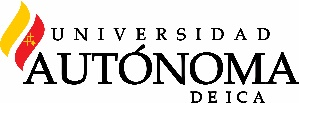 FACULTAD DE INGENIERÍA CIENCIAS Y ADMINISTRACIÓNTESIS“SISTEMA DE CONTROL DEL ÁREA DEREGISTRO CIVIL DE LA MUNICIPALIDAD DE CHINCHA BAJA (SRCCB”PARA OPTAR EL TITULO PROFESIONAL DE:INEGENIERO DE SISTEMASPRESENTADO POR:SOTO NAPA, OSWALDO GUSTAVOUTCAÑE MANCILLA, JOCELYN DEL ROSARIOTASAICO HUAMÁN, ALONSOASESOR:MG. ARMANDO MORENO HEREDIACHINCHA-ICA-PERU, 2015REALIZADO POR:Soto Napa, Oswaldo GustavoUtcañe Mancilla, Jocelyn del RosarioTasaico Huamán, AlonsoEl presente trabajo va dedicado a nuestros Padres y a nuestros Docentes de la Universidad Privada Ada A. Byron, ya que con mucho esfuerzo y dedicación nos brindan orientación, paciencia, honradez, respeto y demás valores los cuales nos hacen crecer como personas para luego convertirnos en excelentes profesionales.INTRODUCCIONDebido a los diferentes avances tecnológicos, el manejo de información se ha hecho más viable y en efecto permite que las empresas lleven y manejen un mejor control de toda su información de manera que le sea más sencillo tener controlados algunos resultados de sus procesos.En el Distrito de Chincha Baja muchas de las empresas privadas y estatales aún no dan este “salto” tecnológico quedando habituadas a las rudimentarias técnicas de anotar y llevar control en un “cuaderno” las cuales muchas veces suelen ser erróneos y en el peor de los casos se pierden, llevándose consigo toda la información necesaria sin opción a recuperarlos.Una de las empresas por así decirlo del Distrito en mención es la misma Municipalidad que no cuenta con sistemas de registros de Actas automatizados y/o digitalizados dando lugar al desorden, a la pérdida de tiempo tanto de los trabajadores como de los ciudadanos de la localidad; así que hemos creído conveniente que para solucionar dichos problemas se debe realizar un Software o sistema informático que ayude a controlar las Actas de Registro Civil permitiendo el ahorro de tiempo y agilizar el trámite que una persona realiza cuando se encuentran en el Municipio.CAPITULO IRESUMEN TECNICOCAPITULO I RESUMEN TECNICOOBJETIVO DEL PROYECTO.Implementar un sistema para La Municipalidad de Chincha Baja, sistematizando los procesos que se describen en las paginas siguientes, con el fin de proporcionar un mejor control de forma estricto y efectivo en el área de Registro Civil, llevando con ello la facilidad de mantenimiento, búsqueda, visualización e impresión de las diversas Actas manejadas en esta área, además de ser un sistema acto para la permanencia en el tiempo adaptándose a los diversos cambios debido a la competitividad en la que vivimos actualmenteBENEFICIOS DEL NUEVO SISTEMABrindar mejores prestaciones de servicios a la comunidad en general y en particular al ciudadano.Automatizar el Proceso de Trámite en el Registro Civil.Establecer los mecanismos automatizados para el respaldo de la información.Establecer el manejo interactivo y amigable, con altos estándares de diseño grafico y visual.Mayor seguridad en cuanto a información relevante de la entidad.Facilidad de interactuar con el usuario, ya que el personal podrá desarrollar sus funciones diarias con más comodidad y confianza sin dejar de lado la rapidez dándole seguridad en los registros y actas.Mejor organización en el área de Registro Civil.Permite el seguimiento y trazabilidad de la información y del trabajo elaborado en sus diferentes procesos.NOMBRE Y VERSIÓN DEL SISTEMA INFORMÁTICO A IMPLANTARSERCCB versión 1.0.1 hecha en un lenguaje de programación Visual Basic.Net 2008  con un Sistema Gestor de Datos SQL Server 2008.CAPITULO IIDESCRIPCION DE LA ORGANIZACIÓNCAPITULO II DESCRIPCION DE LA ORGANIZACIÓNDATOS GENERALESEntidad	:	Municipalidad de Chincha Baja Tipo Empresa	:	Gobierno Regional, Local Alcalde	:	Emilio Marcelo Del Solar SalazarActividad Comercial	:	Activ. Administ. Publica en GeneralRUC	:	20178826353Departamento	:	IcaProvincia	:	ChinchaDirección	:	Plaza de Armas Nro. 148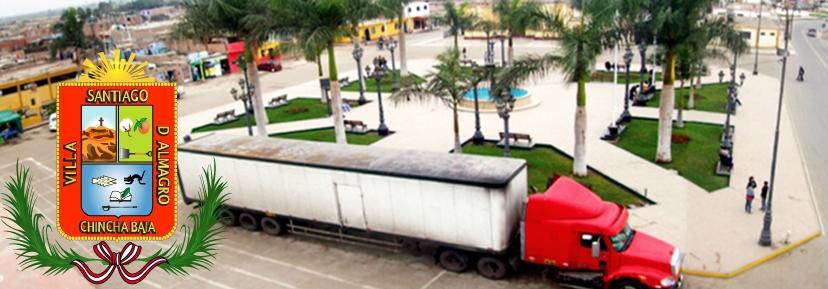 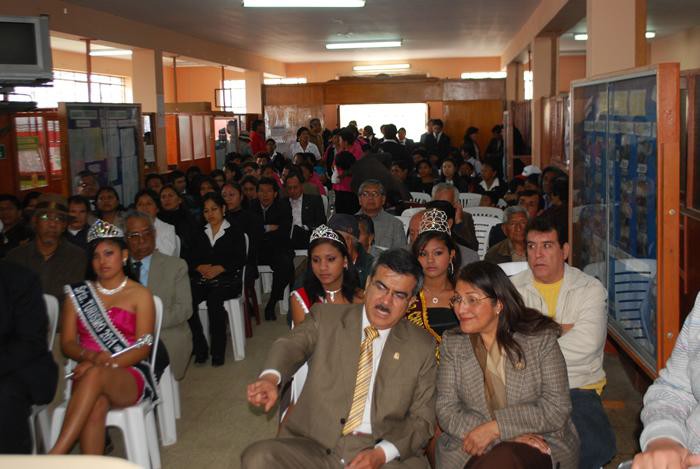 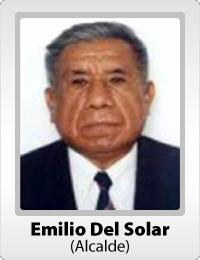 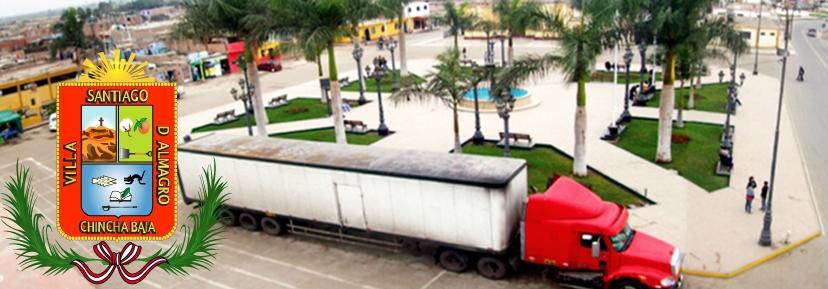 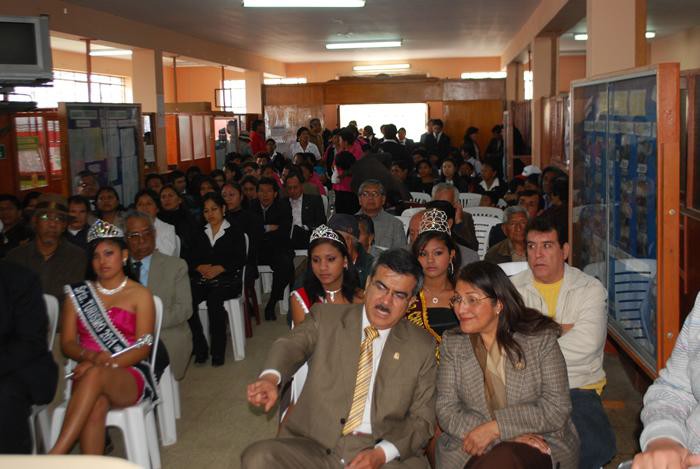 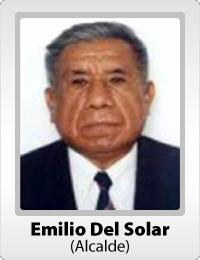 Croquis de Ubicación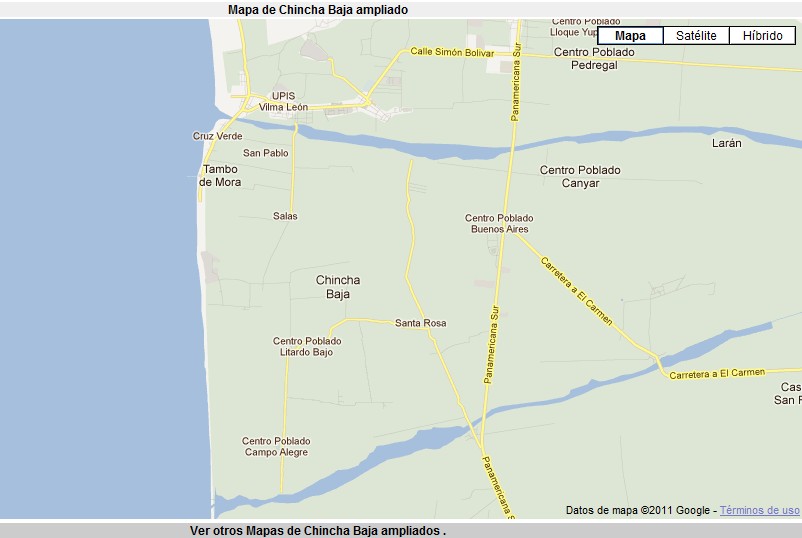 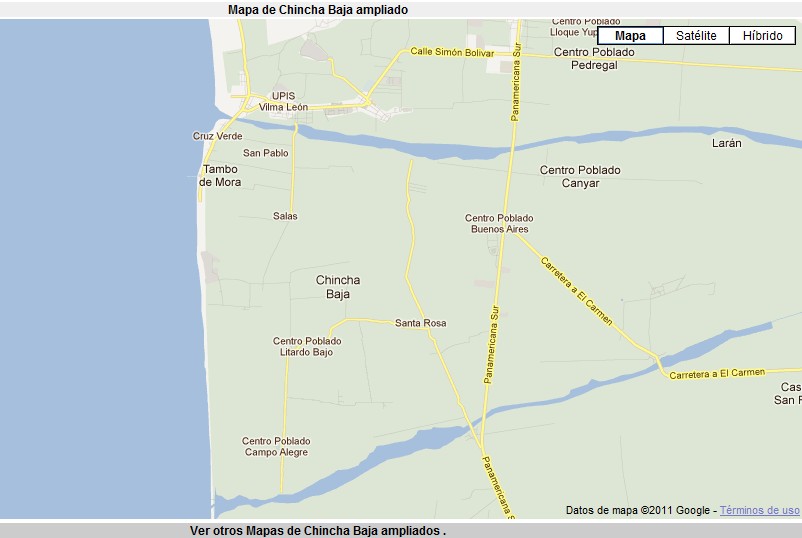 PLAN ESTRATÉGICO:MisiónCumplir con eficiencia la atención de todos los ciudadanos  en el momento que ellos lo requieran, brindar apoyo a las personas que lo necesitenVisiónSer una de las Municipalidades líder a nivel nacional en permanente innovación, implementando con tecnología a la vanguardia logrando así la atención de más ciudadanos en el menor tiempo posible obteniendo el reconocimiento de las personas de nuestra localidadObjetivos:Nuestro objetivo como empresa es asesorar y brindar un servicio de alta calidad y total transparencia con un personal altamente calificado, tratando a cada cliente con la seriedad y el respeto que se merecen.ANALISIS FODAFortalezas:Buen trato a las personas.Presencia y participación activa de las Organizaciones de Base, Productores y Comités de Desarrollo Local.Territorio amplio para ampliar sus tierras de cultivo y existencia de diversos pisos ecológicos.Existencia y funcionamiento del Comité de Desarrollo Distrital como instancia de Gestión de Desarrollo de manera concertada.Se ha institucionalizado la Mesa de Concertación, el Consejo de Coordinación Distrital, y se cuenta con un Plan de Desarrollo Concertado Distrital.Vocación de servicio y liderazgo del Gobierno Local.Manejo de tecnologías agrícolas en condiciones adversas, con abono natural para proteger el medio ambiente.Debilidades:No cuenta con un software para llevar el control adecuado de las diversas  Actas.No cuenta con una base de datos segura.Retraso en la entrega de los documentos solicitados.OportunidadesExistencia de los programas de apoyo a los distritos de extrema pobreza por el Gobierno Central, como electrificación rural, A Trabajar Urbano, agua potable, saneamiento básico, vivienda, etc.Abundantes tierras para cultivos y pastos naturales para el ganado.Amenazas:Precariedad y corrupción de las instituciones públicas fuera del distrito que afectan su desarrollo.Practicas de asistencialismo y paternalismo del Gobierno Central y la Región.Rivalidad   contrapuesta   entre   las   autoridades   actuales   y  la   sociedad   civil, principalmente en la capital del distrito.Los   fenómenos   climáticos   como   los   movimientos   sísmicos   y   telúricos, inundaciones, lluvias, granizadas, sequías y heladas.Presencia de enfermedades endémicas como fiebre aftosa, carbunclo sintomático, etc. fuera del distrito.El uso de la tecnología no apropiada en Internet, y televisión que atentarían contra la moral y las buenas costumbres.CADENA DE VALOR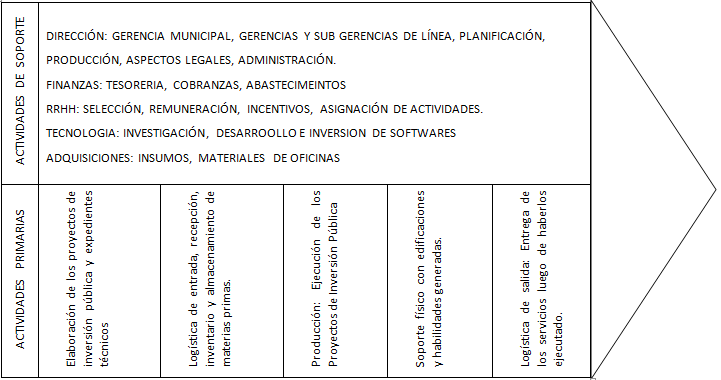 MODELADO DE NEGOCIO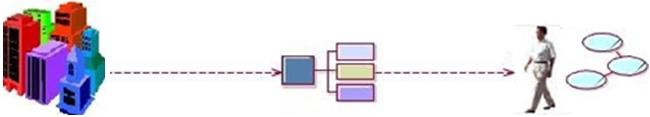 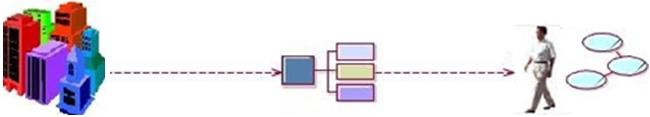 DIAGRAMA DE CASOS DE USO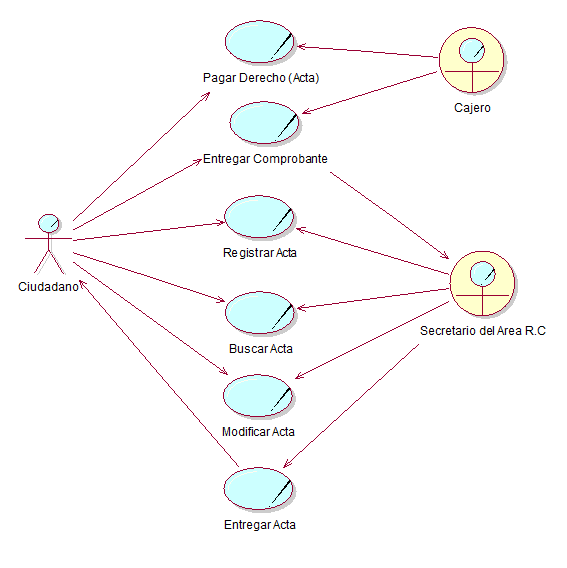 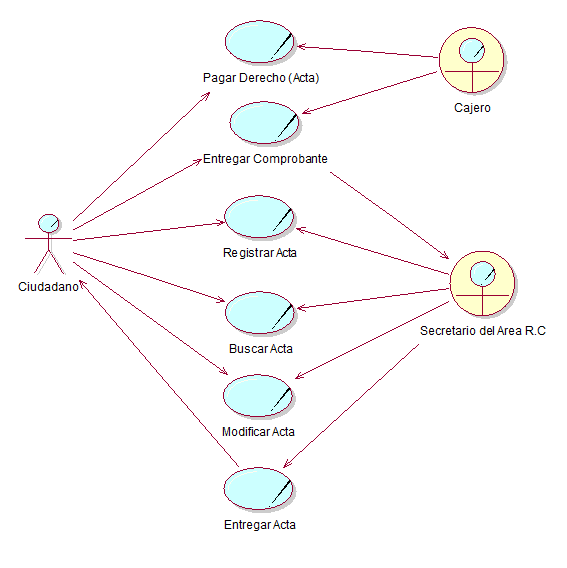 STAKEHOLDERS INTERNOS Y EXTERNOS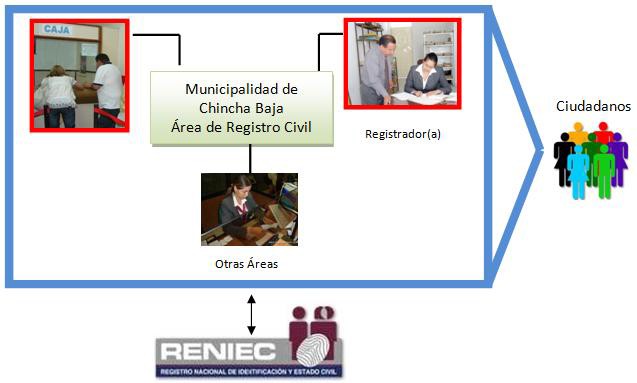 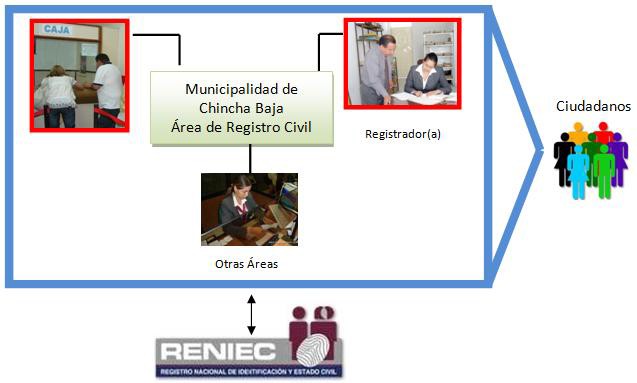 ESTRUCTURA ORGANIZACIONAL. (NOMINAL Y FUNCIONAL)Nominal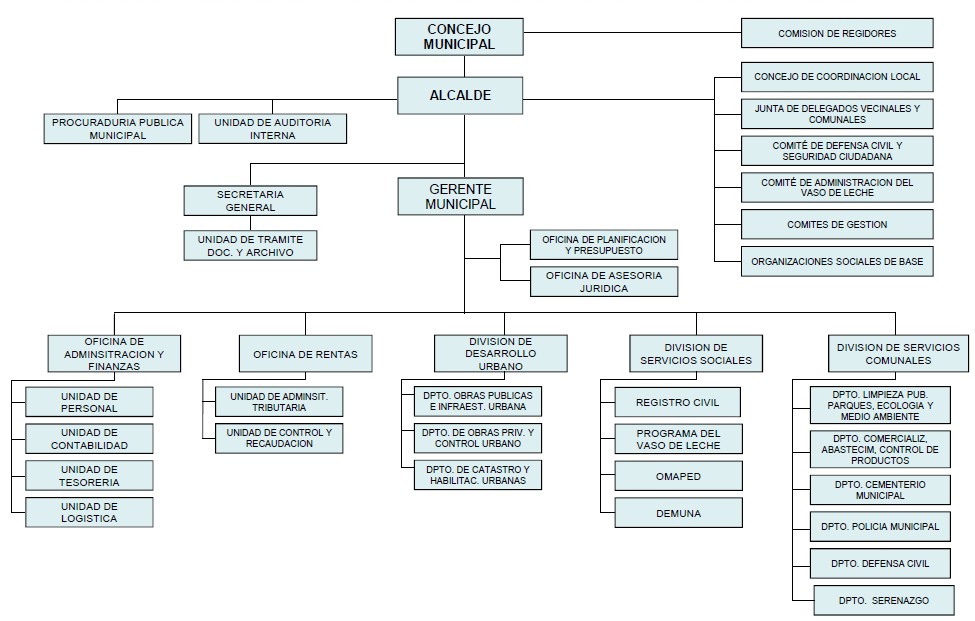 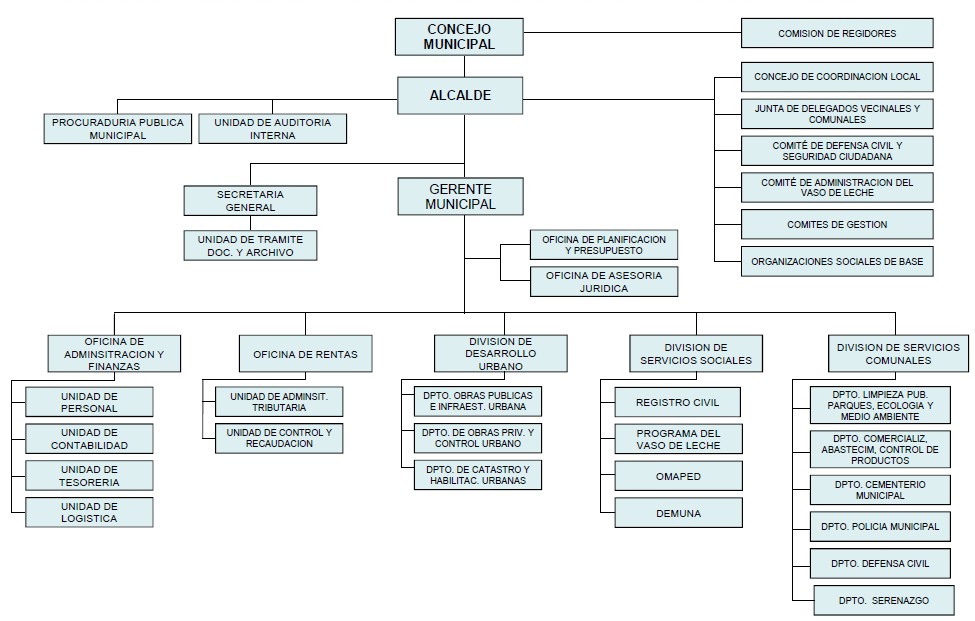 ÁREA DE TRABAJO INVESTIGADA.Objetivos:Mejor organización de las actas.Mejorar la comunicación entre las diferentes unidades Municipales y los ciudadanos.Funciones:El control de las distintas actas.Actualización de datos e información e impresión de las actas.Medios de tecnología:Cuenta con el programa Excel como búsqueda de las actas.CAPITULO IIIPLANIFICACION DEL PROYECTOCAPITULO III PLANIFICACION DEL PROYECTOGRUPO DE TRABAJOSoto Napa, Oswaldo Gustavo - Analista, ProgramadorUtcañe Mancilla, Jocelyn  - Diseñadora, Analista, ProgramadoraTasaico Huamán, Alonso - SecretarioEQUIPO DE SOPORTEEl equipo de soporte para realización del sistema informático en cuanto a lo que es la parte de hardware y software será:HARDWAREEspecificaciones TécnicasModelo	:	Toshiba Satellite A665Procesador	:	Intel(R) Core(TM) i5 CPU M450 @2.4 GHzMemoria RAM	:	4GB DDR3 expandible a 8GB Disco Duro	:	500 GB SATAVideo	:	Intel HD Graphics  Lector de Memorias	:	MMC (Multimedia Card)MS (Memory Stick)MS PRO (Memory Styck Pro) SD (Secure Digital)XD (Picture Card) Unidad Óptica	:	DVD SupermultiPantallaTamaño de pantalla	:	14.5" LED Resolución	:	1366 x 768ConectividadWireless	:	802.11 b/g/nEspecificaciones TécnicasModelo	:	PC CPUProcesador	:	Intel(R) Core2Duo 2.93 GHz Memoria RAM	:	2GB DDR2 expandible a 4GB Disco Duro	:	320 GB SATAVideo	:	Intel HD Graphics  Lector de Memorias	:	MMC (Multimedia Card)MS (Memory Stick)MS PRO (Memory Styck Pro) SD (Secure Digital)XD (Picture Card) Unidad Óptica	:	DVD SupermultiPantallaTamaño de pantalla	:	14"IncorporaPuerto para auriculares Puerto para micrófonoSOFTWARESistema Operativo Windows 7 UltimateMicrosoft Office 2007Visual Studio . Net 2008Sql Server 2008Platinium Erwin 4.1Rational Rose Enterprise EditionInternet Explorer 9ETAPAS:Fase de Investigación PreliminarSe procede a la búsqueda de una Municipalidad para empezar el proyecto. Teniendo una reunión con gerencia para la aceptación de la solicitud y comienzo del proyecto, recolectamos toda la información necesaria para conocer la Municipalidad exactamente el área de Registro Civil como sus funciones, sus procesos. Buscando así el “Cuello de botella”, se toma nota de las necesidades de los usurarios tomando en cuenta los recursos necesarios para llevar a cabo el sistema informático, determinando así el costo, el tiempo y la compensación del trabajo a realizarFase de Inicio AnálisisDiseñamos e implementamos la base de datos a tanto en modelo conceptual, lógico y físico. Realizamos los diagramas de caso de uso del sistema y flujo de evento. Realizando también los diagramas de secuencia, colaboración, estado y actividades.  Así como el diagrama de clasesFase de Desarrollo- DiseñoDiseñamos el menú principal del sistema, formulario principales y de acceso de seguridad, el manteniendo de las tablas, procesos de negocio de la empresa y prototipos del sistema.Fase de Construcción – Programación.La depuración, resolución de los problemas que se presenten en el desarrollo de software; examinamos los posibles errores que presente e incluya el software, dando solución a los problemas hallados.Fase de implementación - Integración.Acoplamos los diseños mejorados del sistema realizando pruebas antes de la implementación final, después de ello hacemos la demostración del funcionamiento del software y procedemos a la entrega del manual de usuario para su entendimiento.METODOLOGÍA DE DESARROLLOManejaremos metodología de desarrollo Orientadas a Objetos, con diseño Orientado a Objetos (OOD).El proceso Unificado de Rational (RUP) que es un proceso de desarrollo de software en faces como creación, elaboración y construcción. Junto con el Lenguaje Unificado de Modelos UML, constituye la metodología estándar más utilizada para el análisis, implementación y documentación de sistemas orientados a objetos.Entre las Ventajas del RUP tenemos:Adaptar el ProcesoEl proceso deberá adaptarse a las necesidades del cliente, ya que es muy importante interactuar con él. Las características propias del proyecto u organización. El tamaño del mismo. Así como su tipo o las regulaciones que lo condicionen, influyen en su diseño específico. También se deberá tener en cuenta el alcance del proyecto en un área subnormal.Equilibrar PrioridadesLos requisitos de los diversos participantes pueden ser diferentes, contradictorios o disputarse recursos limitados. Debe encontrarse un equilibrio que satisfaga los deseos de todos. Gracias a este equilibrio se podrán corregir desacuerdos que surjan en el futuroDemostrar valor interactivamenteLos proyectos se entregan, aunque sea de un modo interno, en etapas iterativas. En cada iteración se analiza la opinión de los inversores, la estabilidad y calidad del producto, y se refina la dirección del proyecto así como también los riesgos involucradosColaboración entre equiposEl desarrollo de software no lo hace una única persona sino múltiples equipos. Debe haber una comunicación fluida para coordinar requisitos, desarrollo, evaluaciones, planes y resultados.Evaluar el nivel de abstracciónEste principio dominante motiva el uso de conceptos reutilizables tales como patrón del software, macros de referencia (Frameworks). Esto evita que se vayan directamente de los requisitos a la codificación del sistema informático a la medida del cliente, sin saber con certeza qué codificar para satisfacer de la mejor manera los requisitos y sin comenzar desde un principio pensando en la reutilización del código. Un alto nivel de abstracción también permite discusiones sobre diversos niveles y soluciones arquitectónicas. Estas se pueden acompañar por las representaciones visuales de la arquitectura.Enfocarse en la calidadEl control de calidad no debe realizarse al final de cada iteración, sino en todos los aspectos de la producción. El aseguramiento de la calidad forma parte del proceso de desarrollo y no de un grupo independiente.UML: El lenguaje de modelamiento Unificado (UML) en un lenguaje grafico de propósito general para especificación, visualización, construcción y documentación de modelos orientados a objetos que representan sistemas intensos en software. UML no es un método sino un lenguaje unificado de Moldeamiento.Entre sus Características de UML tenemos:Proporciona  a  los  desarrolladores  un  lenguaje  de  Modelamiento  ampliamente aceptado y listo para usar.Integra las mejores prácticas del desarrollo de software.Permite el intercambio de modelos entre las diferencias herramientas de software.Es independiente del lenguaje de programación y de métodos y procesos particulares de desarrollo de software.Proporciona sus propios mecanismos de extensiónAgruparlos conceptos de orientación a objetos definiendo su significado.Entre las ventajas del UML tenemos:Diseño y documentación.Descubrimiento de Fallas.Ahorro de tiempo en el desarrollo del software.Mucho más fáciles las modificaciones.Mas fácil comunicación entre programadores.Plan del Proyecto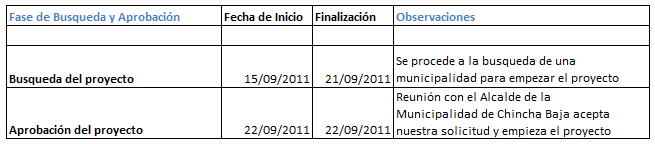 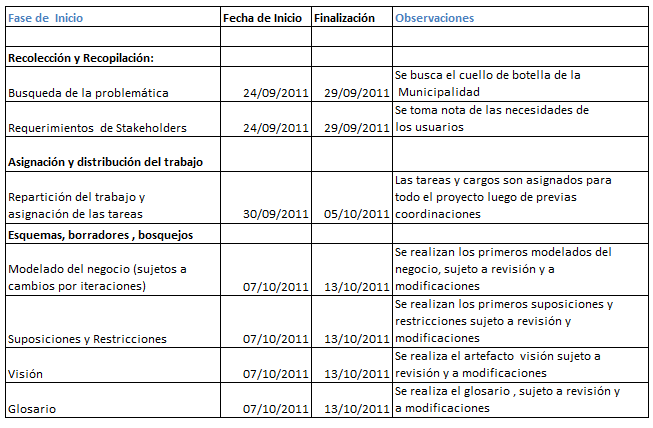 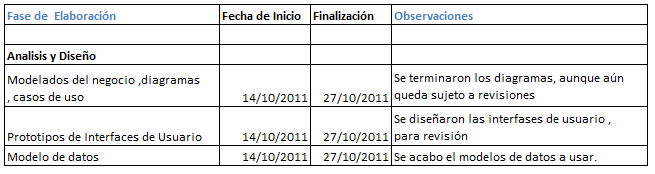 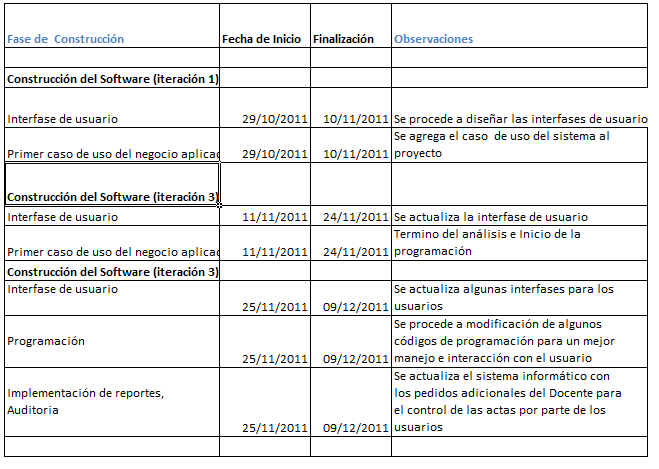 CAPITULO IVFASE DE INVESTIGACION PRELIMINARCAPITULO IVFASE DE INVESTIGACION PRELIMINARSISTEMA DE TRABAJO ACTUAL. CIUDADANO = SOLICITANTEEl ciudadano llega a la municipalidad es atendido por el encargado del municipio.El ciudadano paga un derecho en caja.El ciudadano o solicitante se dirige a la parroquia (Lugar actual donde se encuentra el área de Registro CivilEl solicitante entrega el comprobante de pago por el Acta al encargado del Área de Registro CivilEl Ciudadano solicita el Acta (Nacimiento, Matrimonio, Defunción)El encargado del  Área de Registro Civil realiza la búsqueda del Acta el un libro llamado Índice, en el cual ve el año de llenado el acta, luego verifica el nombre y apellido de la persona involucrado directamente al acta, para poder saber el numero del libro y el folio de dicho Acta.Una vez hecho esto, pasa a buscarlo manualmente (hoja por hoja).Una vez encontrado, pasa a sacarle copia al Acta para posteriormente entregarle al solicitante.En caso de que este mal escrito o mal llenado dicho acta, pasa a ser las observaciones pertinentes, teniendo como requisito el pago por dichas modificaciones.El encargado del área de R.C. realiza las búsquedas de las Actas en caso de que el ciudadano solicite una copia.El ciudadano verifica el Acta con los datos   que requirió luego de eso se retira   del municipio.INFORMES DE ENTREVISTAS Y CUESTIONARIOS.Entrevista¿Quiénes fundaron la Municipalidad?¿En qué año fue fundada la Municipalidad?¿Cuál es su misión?¿Cuál es su visión?¿Cuáles son los problemas que mayormente se generan en el Área de Registro Civil?¿Cómo viene funcionando actualmente el llenado de las actas?¿Cómo viene siendo el proceso de entrega de copias de las actas?¿Cuánto tiempo se demora en entregar dicha copia a los solicitantes?¿Cómo es la búsqueda de las diversas actas, utilizan alguna herramienta?¿Cuántas personas laboran en el área?¿Qué es lo que espera a la finalización del proyecto?¿De qué manera se lleva el control de las actas?Requerimientos Documentales:4.1.2.1 Documentación de Entrada y Salida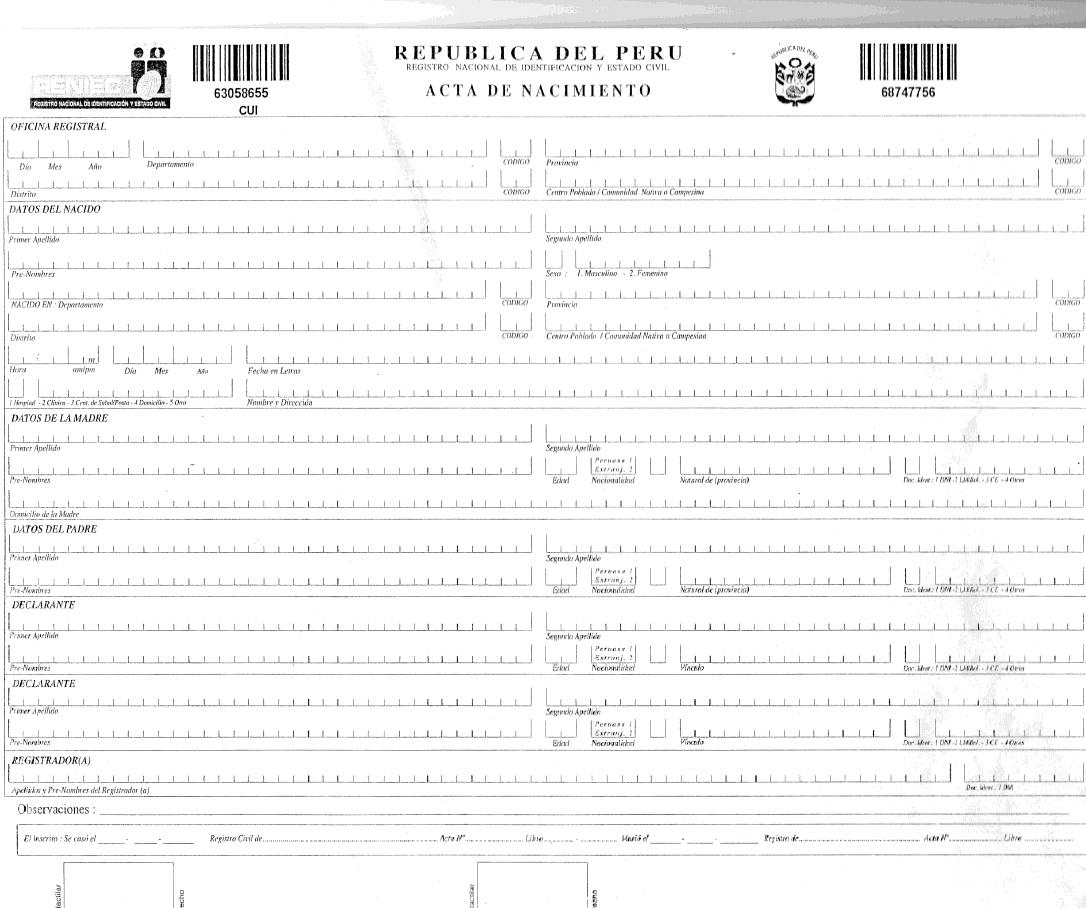 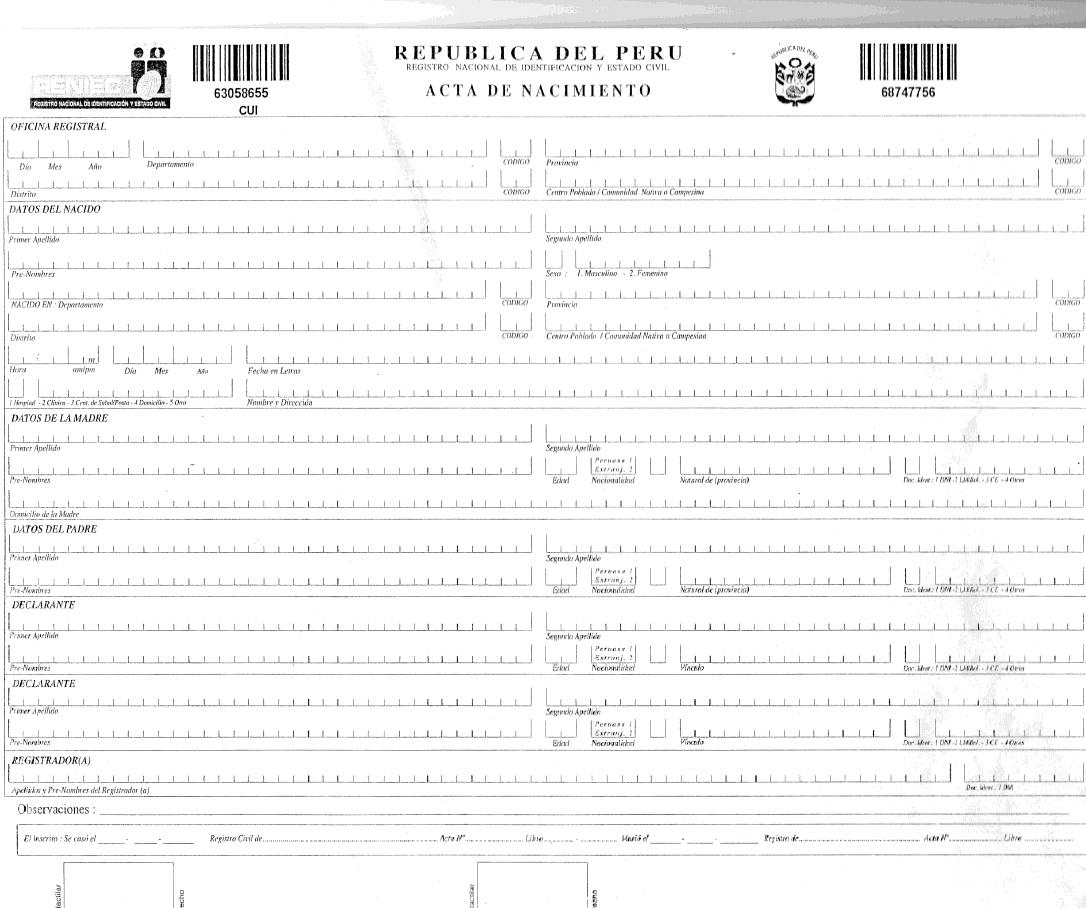 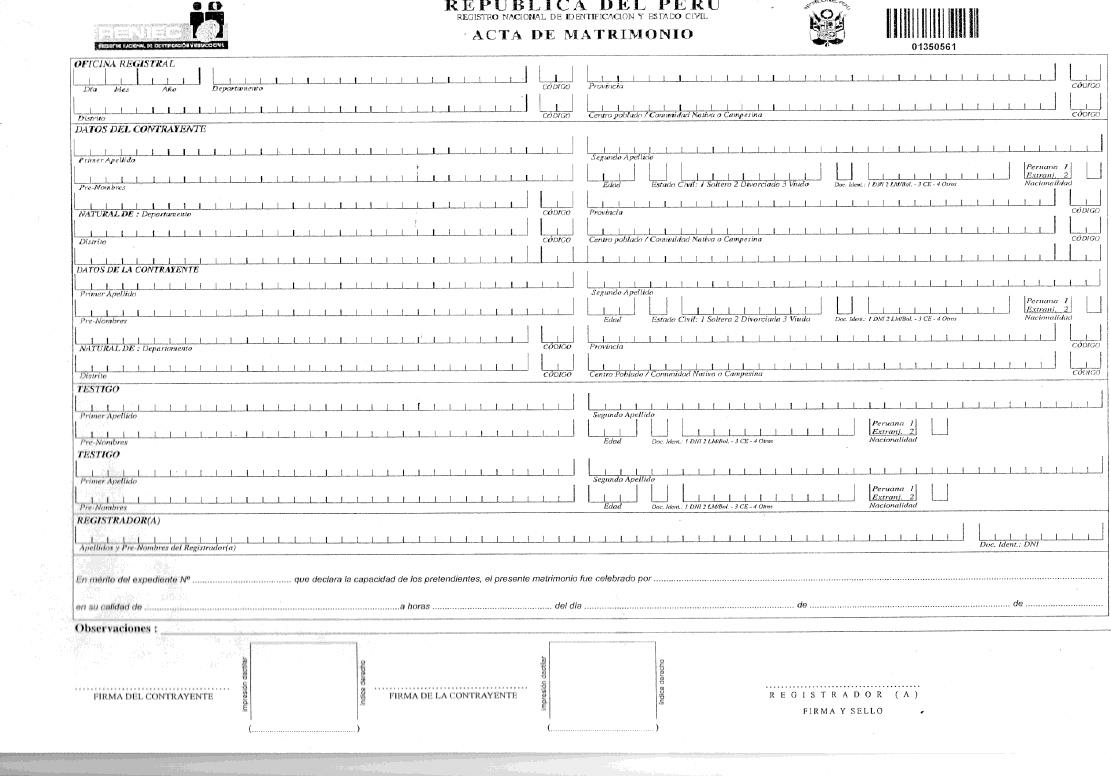 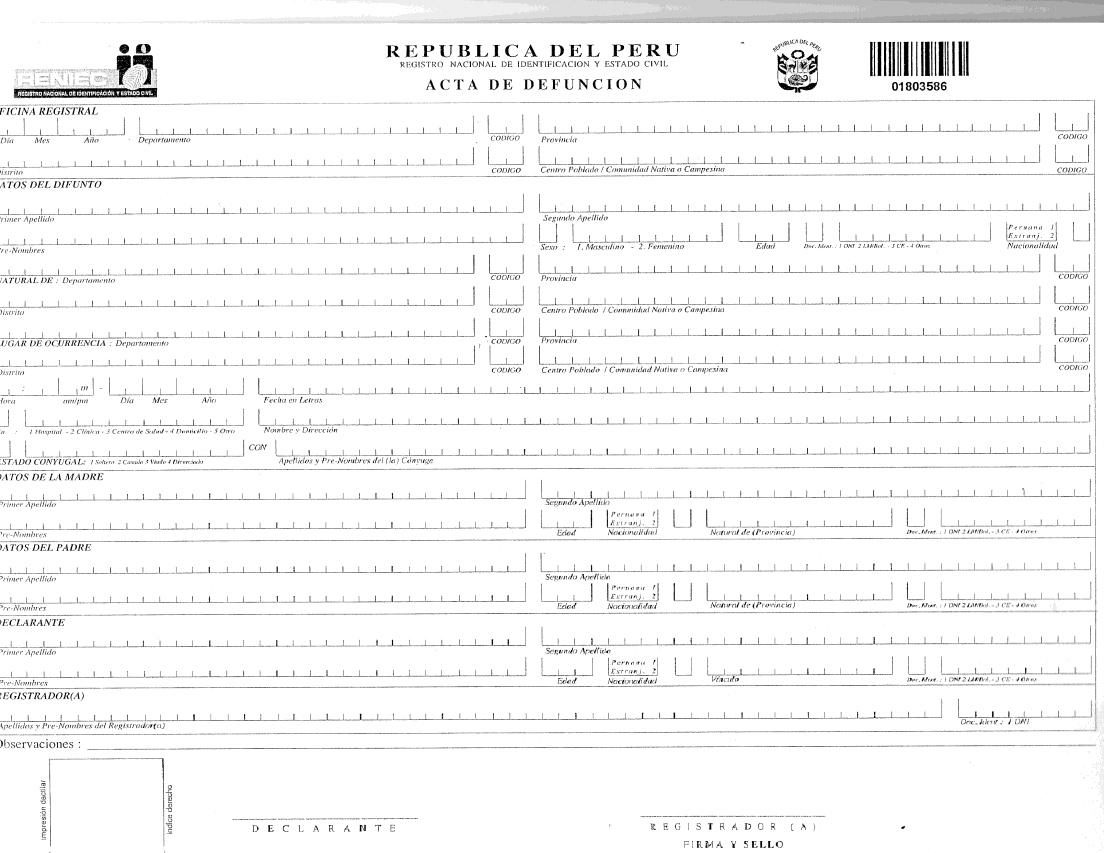 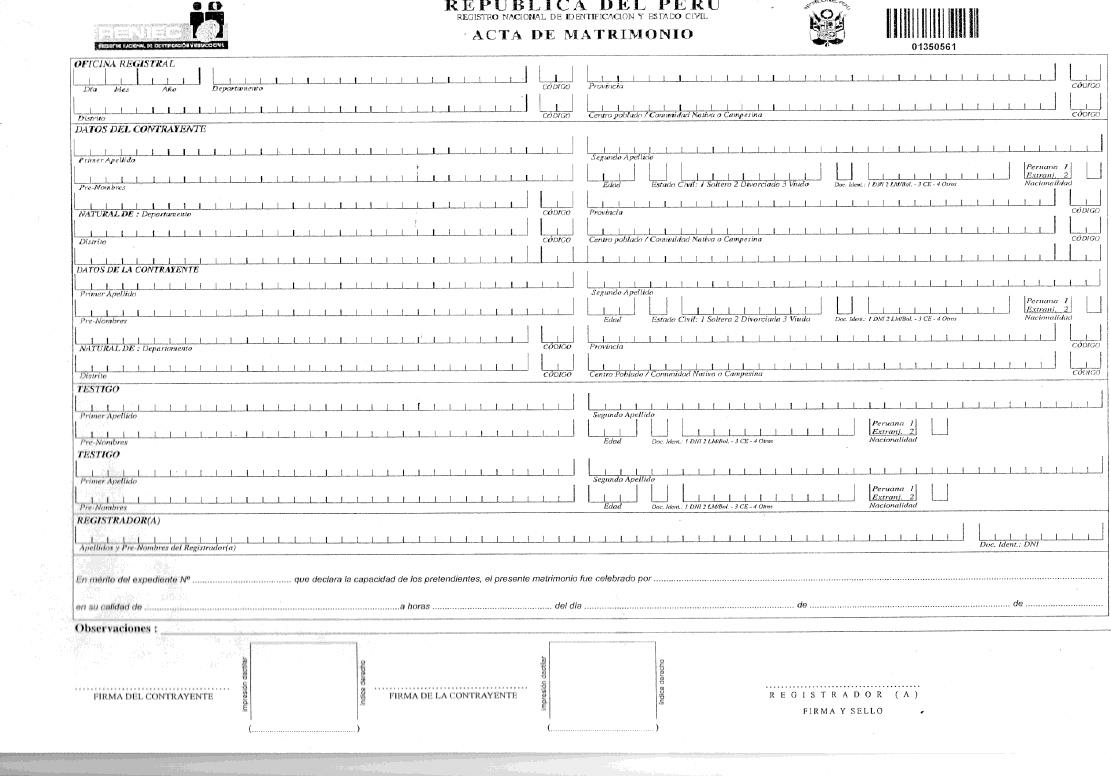 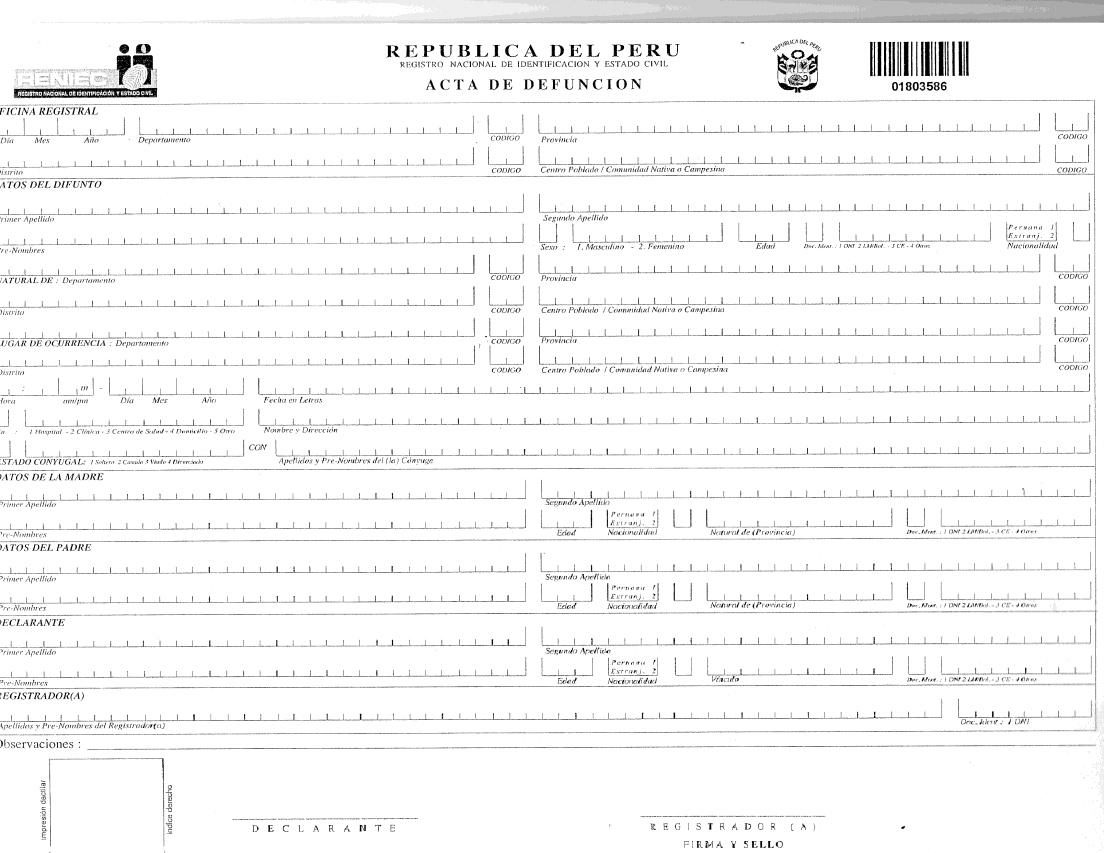 FLUJO GRAMA DEL SISTEMA ACTUAL – REGISTRO CIVIL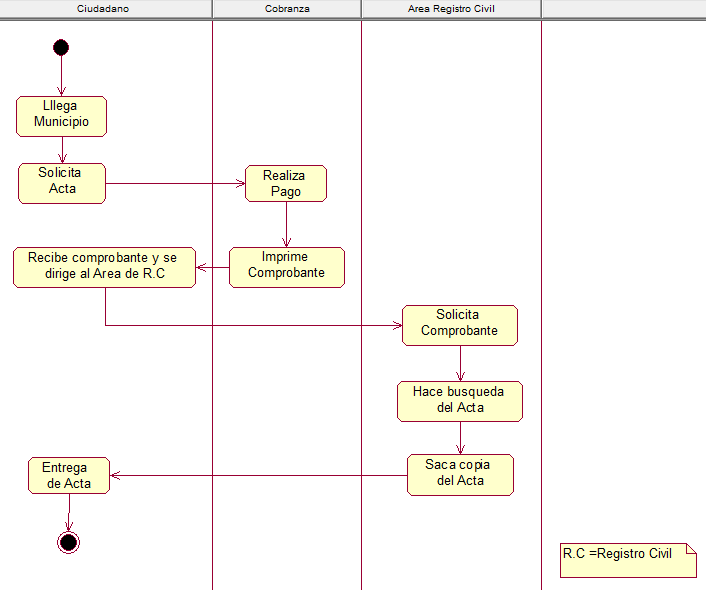 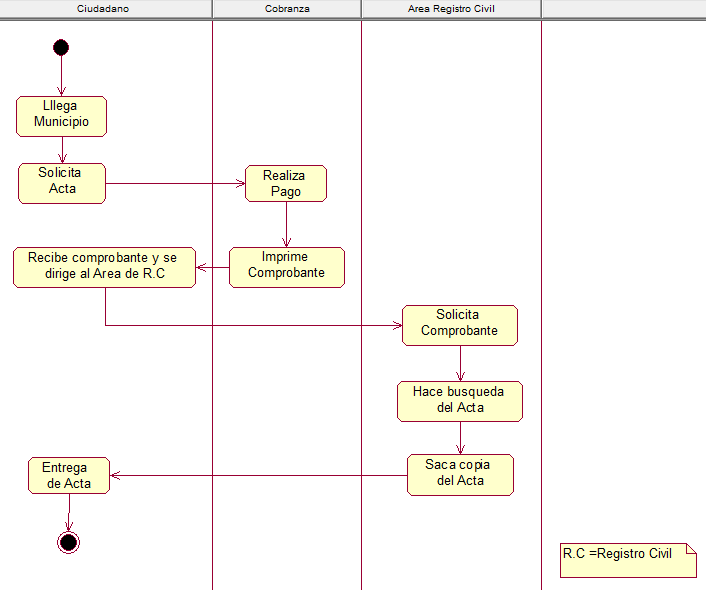 Identificación del ProblemaPara poder llevar el control de las actas la Jefa de Registro Civil de la Municipalidad de Chincha Baja detalla en un cuaderno llamado índice el nombre de la persona directamente involucrado en el acta, el numero de folio, numero de partida y el numero del libro, para luego proceder a la búsqueda del mismo, cabe mencionar que todo es llenado en forma manual (escrito a mano), es por ello que se da la solución de poder diseñar un sistema informático que pueda almacenar los registros de las diversas actas que se llenan en dicha área y poderlos mantener ordenados, actualizados y posteriormente poderlos imprimir obteniendo las copias de las Actas de forma más rápida y sencilla reduciendo tiempo - costo .Estudio de Factibilidad.Factibilidad Operativa.Con la elaboración del Sistema Informático propuesto se podrá obtener un mejor control de las que se encuentran en el área de Registro Civil y también se obtendrán los reportes en tiempo real de manera fácil y rápida.Capacitación del Personal: es muy importante que se capacite a un responsable y al personal que interactuará con el sistema para que lo pueda utilizar sin ningún problema y con rapidez.Factibilidad TecnológicaSe realizo una evaluación de la tecnología existente en la organización y de los requerimientos del mismo que necesite la Municipalidad para la implementación del sistema propuesto.Hardware, Software. HARDWAREEn cuanto a hardware para el funcionamiento del sistema informático se propone utilizar lo ya disponible en la empresa, que cumplen con los requerimientos necesarios para llevar a cabo la realización de la aplicación, optimizando así el uso de los recursos ya existentes.Placa INTEL DG41RQMicro Procesador Intel Dual Core 2.4 ghz.Disco Duro de 320 Gb.Memoria Ram de 1G.Mouse y tecladoMonitor 15“.MultifuncionalSOFTWARELa computadora de la Municipalidad cuenta con software básico de oficina, pero no con los recursos de software especializado y necesarios para el funcionamiento del nuevo sistema a implementar, por lo que se propone la adquisición del gestor de base de datos Microsoft SQL Server 2008 Express, y del marco de Trabajo Framework 4.0, los cuales serán utilizados en la producción del software.4.1.1	Factibilidad Económica.Se cuenta con los recursos necesarios para realizar el Sistema Informático, pero ha sido conveniente realizar un Estudio de Factibilidad Económico para poder determinar cuánto seria su costo y en cuanto tiempo podría recuperar su inversión.INVERSIÓN FIJA Y CAPITAL DE TRABAJO.COSTO DE DESARROLLOCOSTOS DE OPERACIÓN MANUAL Y PROPUESTO.En el costo operacional no hemos considerado a un operario porque la empresa ya cuenta con un encargado en el área de Registro Civil sin embargo hay que capacitar a este encargado y a todos los que van a usar el sistema Informático.CUADRO DE ANÁLISIS COSTO-BENEFICIO. (TIR, VAN, ROI) BENEFICIOS:COSTOS TOTALESTIR (Tasa Interna de Retorno)Para una inversión de: S/.3390.00Beneficio esperado (03 años): S/.3600.000 =  1200 /  1 + 𝑖 1   + 1200 / (1 + 𝑖)2 + 1200 / (1 + 𝑖)3 − 3390.00TIR= 3.0665%VAN (Valor Actual Neto)𝑉�� =  1200 /  1 + 0.03066 1   + 1200 / (1 + 0.03066)2 + 1200 / (1 + 0.03066)3 − 3390VAN= 0.03103298692VAN > 0 → el proyecto es rentable , aunque el margen de VAN es muy cercano a 0, aun así sigue siendo rentable.ROI (Retorno de la Inversión)𝑅�𝐼=�����𝑖𝑐𝑖�� − ������������∗ 100%𝑅�𝐼=− 33903390∗ 100%𝑹𝑶𝑰=  �. 𝟏𝟗�%CAPITULO VFASE DE INICIO - ANALISISCAPITULO VFASE DE INICIO – ANALISISDiseño e Implementación de la Base de Datos -  Requerimientos de InformaciónModelo Conceptual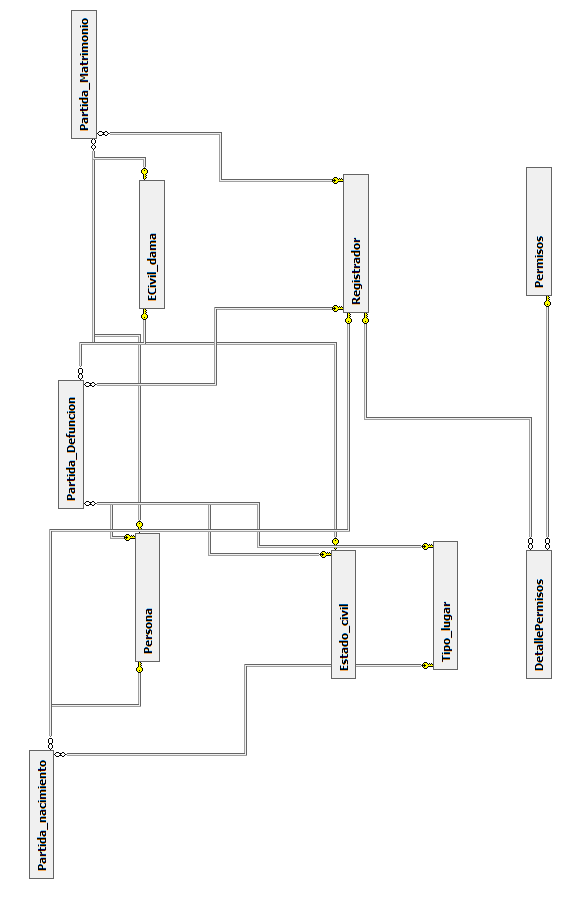 Modelo Lógico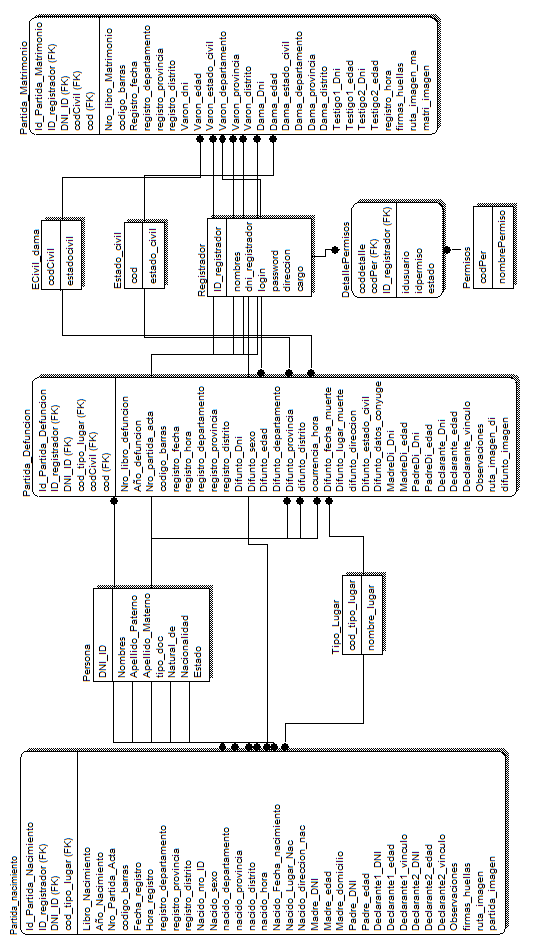 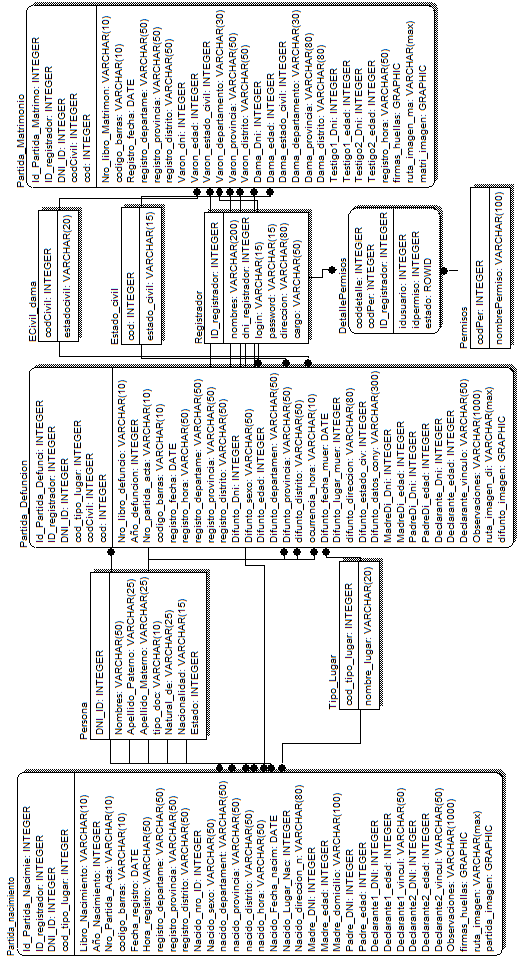 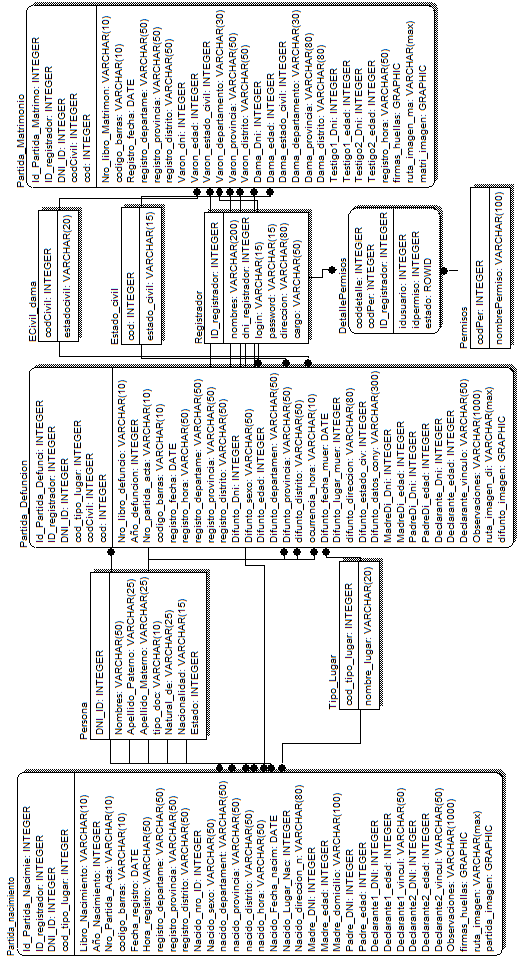 Modelo FísicoIMPLEMENTACIÓN DEL NUEVO SISTEMADiagrama de Caso de uso del Sistema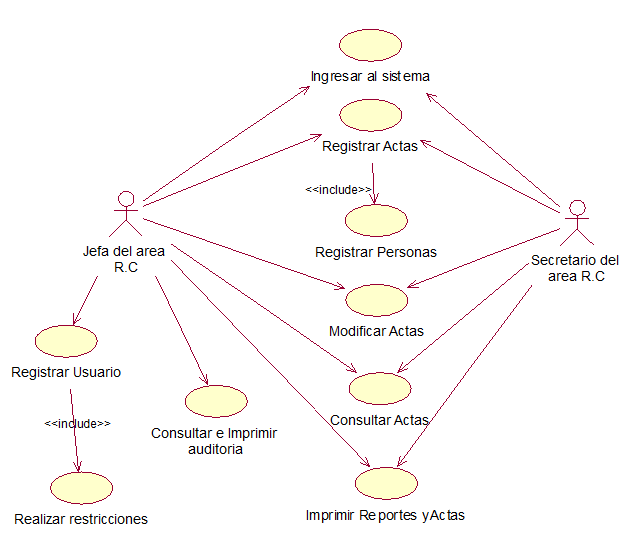 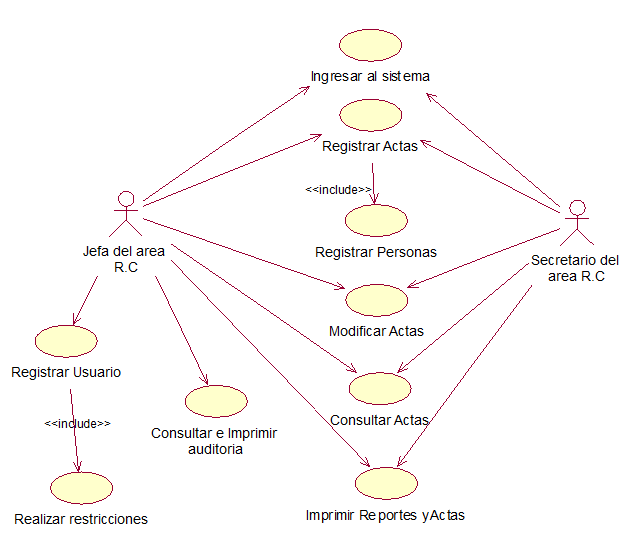 FLUJO DE EVENTOSDIAGRAMA DE CASO DE USO INGRESAR AL SISTEMA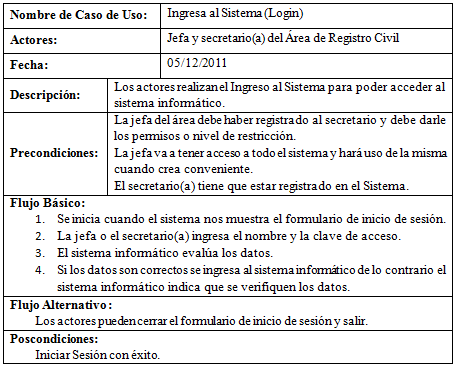 DIAGRAMA DE CASO DE USO REGISTRAR USUARIO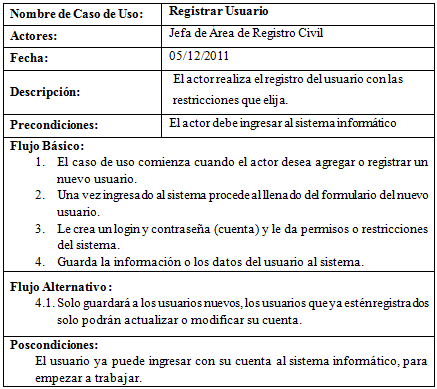 DIAGRAMA DE CASO DE USO CONSULTAR E IMPRIMIR AUDITORIA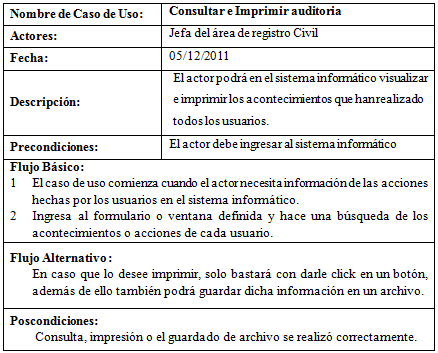 DIAGRAMA DE CASO DE USO REGISTRAR ACTAS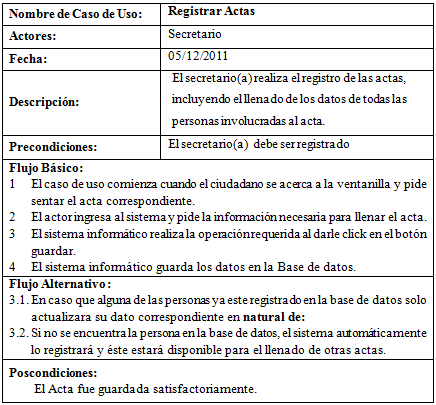 DIAGRAMA DE CASO DE USO MODIFICAR ACTA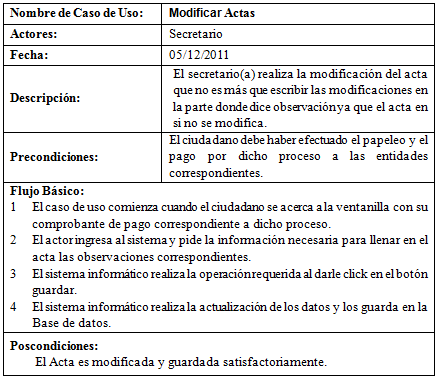 DIAGRAMA DE CASO DE USO CONSULTAR ACTA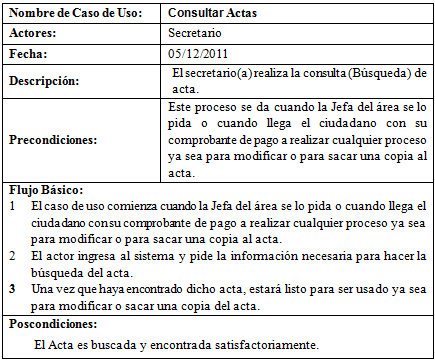 DIAGRAMA DE CASO DE USO IMPRIMIR REPORTES Y ACTAS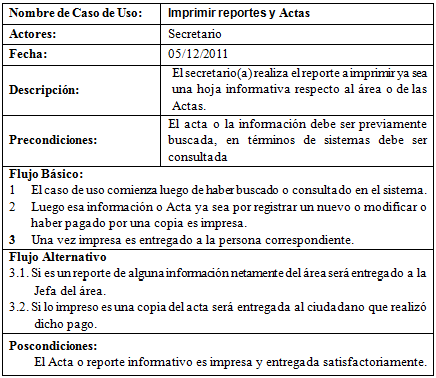 DIAGRAMA DE INTERACCIÓN POR CADA CASO DE USODiagrama de Secuencia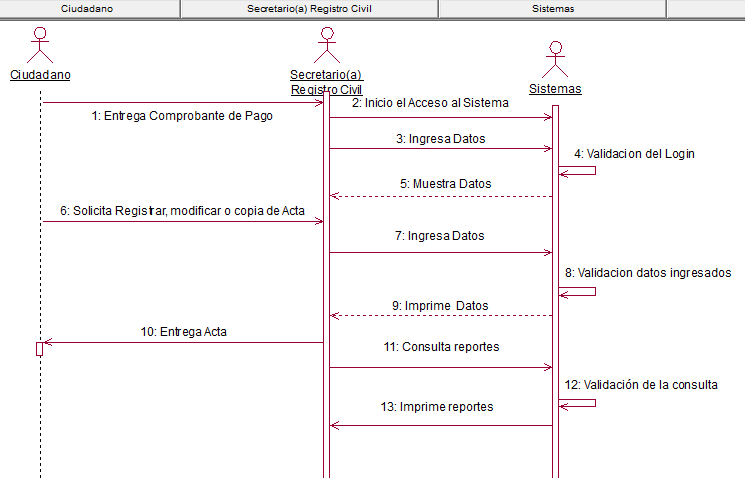 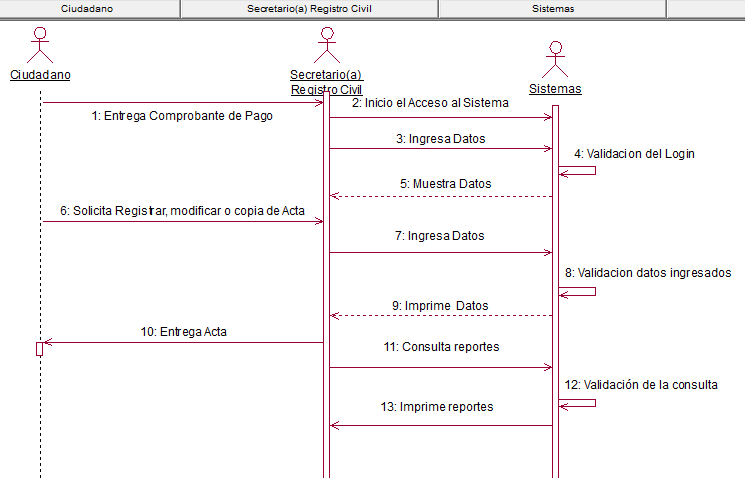 Diagrama de Colaboración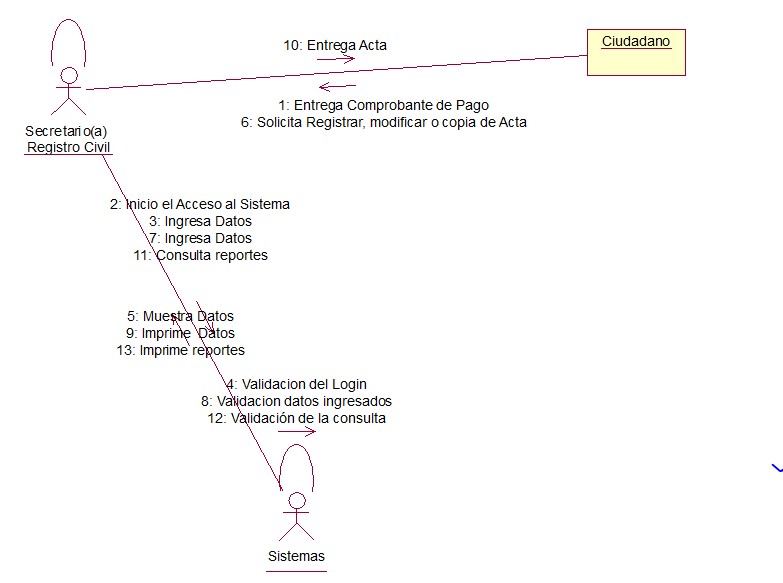 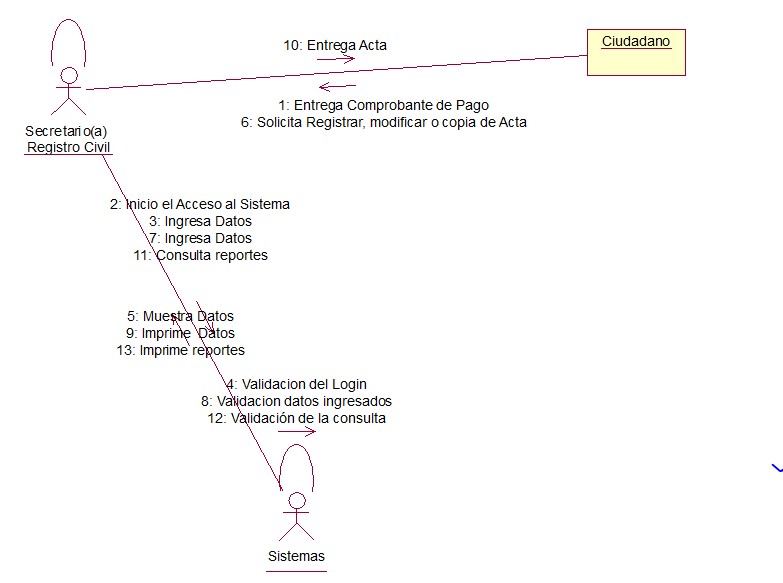 Diagrama de Estado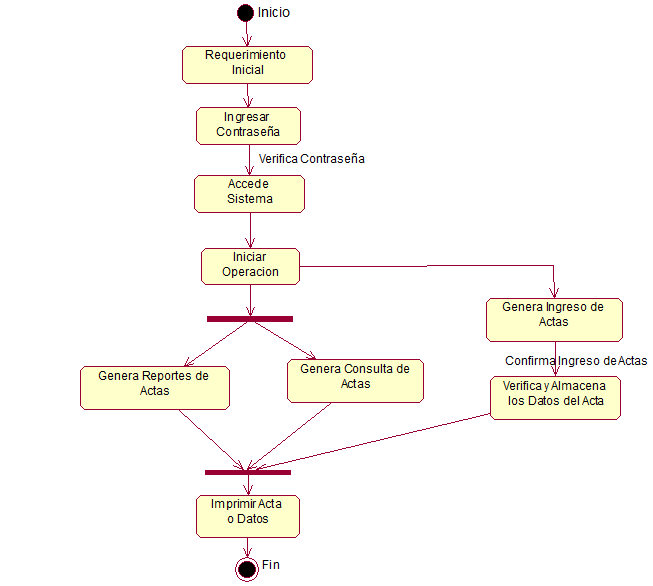 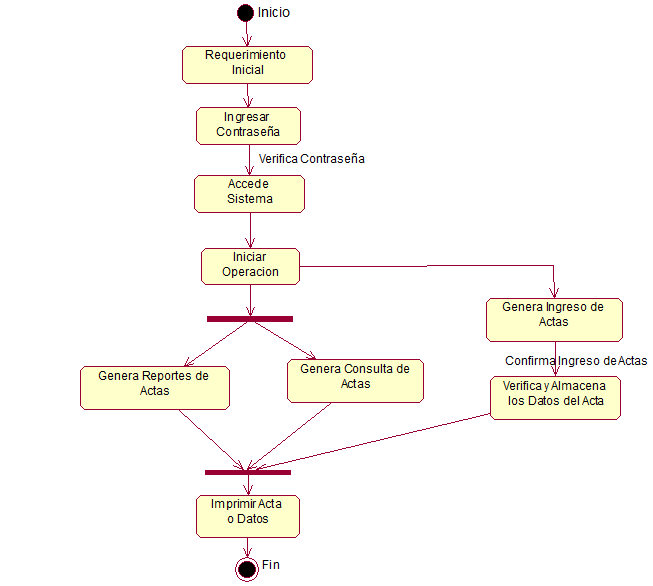 Diagrama de Actividades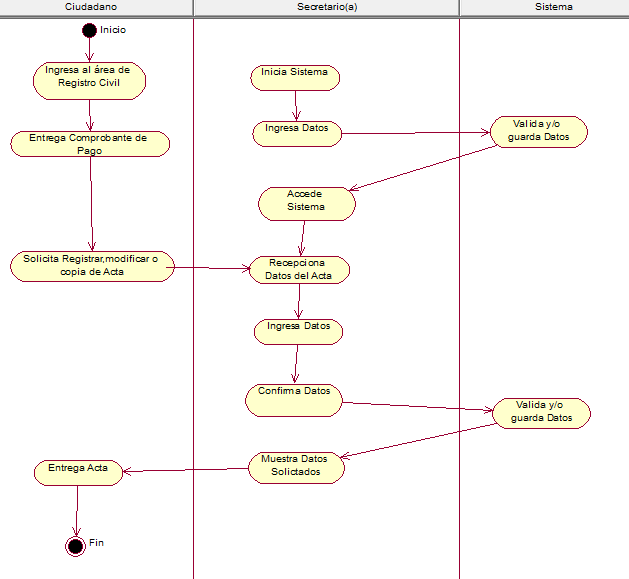 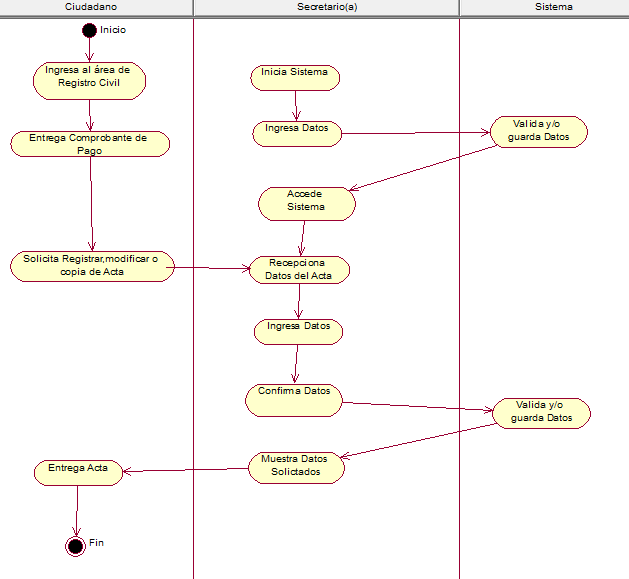 Diagrama de Clases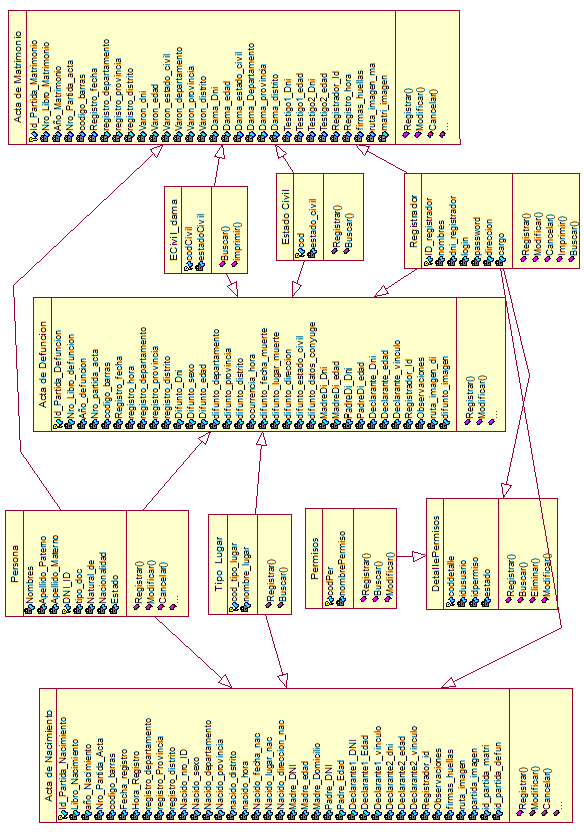 PCVendedorSwitchServidor de la Base de DatosPc Encargado de LogisticaPCAdministradorPC Gerente GeneralResumen del Análisis del SistemaLa etapa de análisis es la parte fundamental para el éxito de un proyecto, ya que si no existe un buen análisis, no se obtendrá el sistema deseado.La etapa de análisis se inicia ubicando el problema que existe puntualmente dentro de la empresa, para luego plantear las posibles soluciones. Para ello se debe de conocer el funcionamiento de la empresa, los procesos que se realizan y las personas que interactúan dentro del funcionamiento. Para obtenerlas existen diversos métodos las cuales hemos aplicado (Entrevistas, cuestionarios, involucrándonos en el proceso).Ya ubicando el problema y teniendo una amplia gama de conocimiento del lo que realmente se necesita para automatizar el proceso de la venta pasamos a plasmar la solución utilizando el RUP (El Proceso Unificado De Rational), que es un conjunto de metodologías adaptables al contexto y necesidades de cada organización; y el UML (Lenguaje de Modelamiento Unificado), que son diagramas que facilitan estructurar y organizar las ideas. Todo esta etapa de análisis debe estar debidamente documentado y firmado por el representante de la entidad a la cual se le va a desarrollar el sistema.CAPITULO VIFASE DE DESARROLLO – DISEÑOCAPITULO VIFASE DE DESARROLLO – DISEÑODISEÑO DEL MENÚ PRINCIPAL DEL NUEVO SISTEMAFormulario de Acceso de Seguridad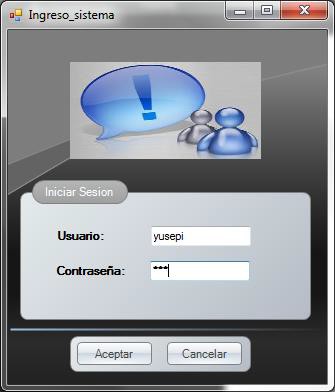 Procesos, Mantenimiento, Tablas Principales y Secundarias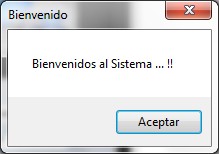 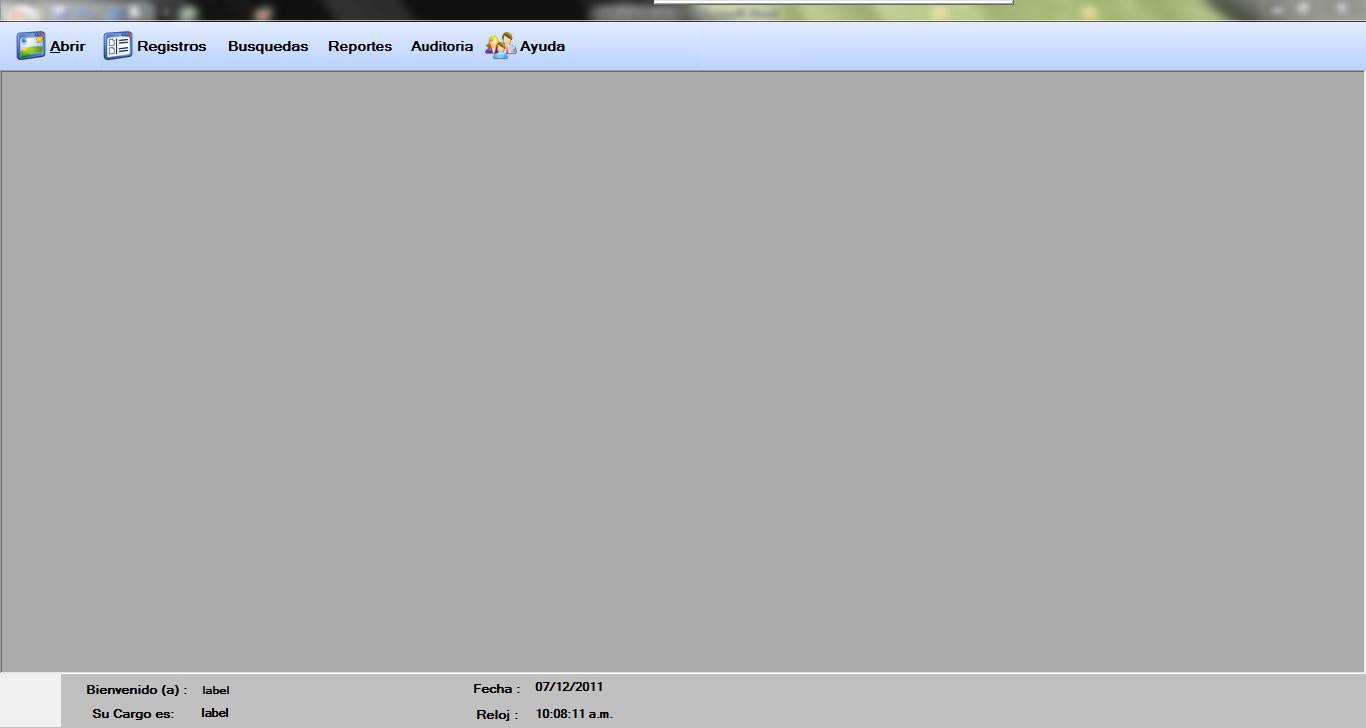 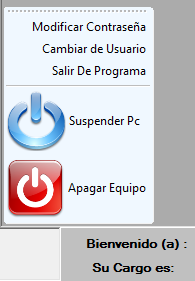 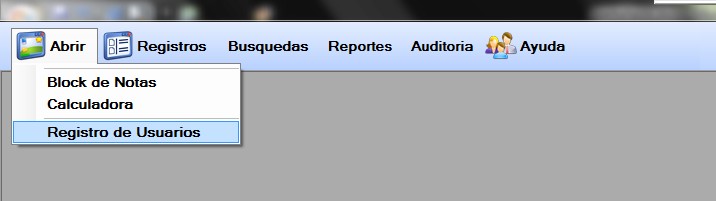 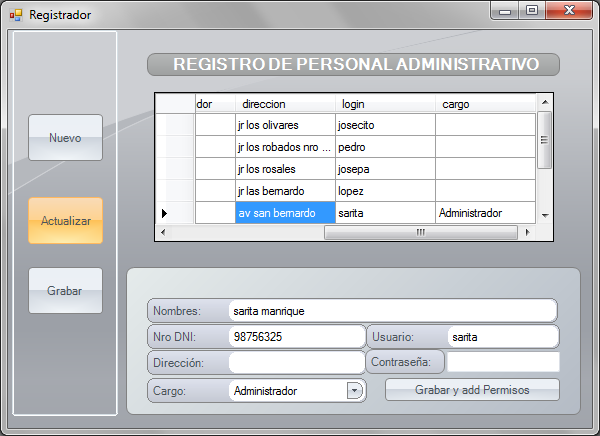 Registrar y actualizar permisos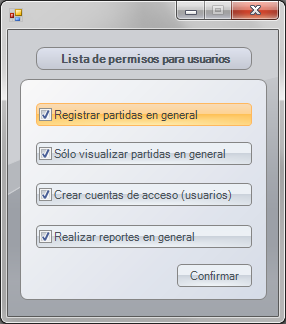 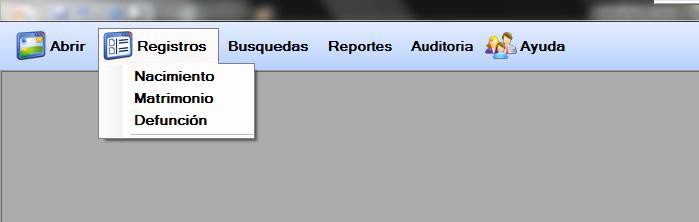 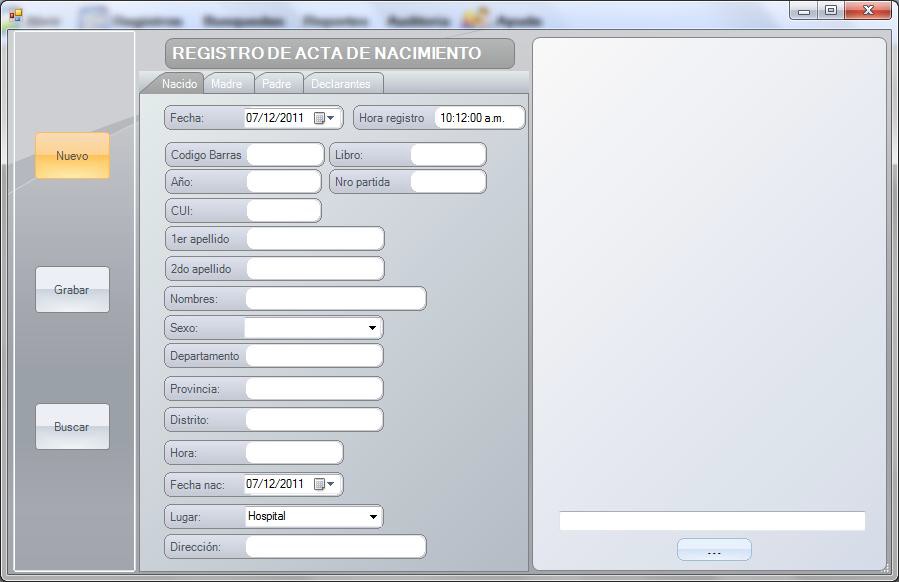 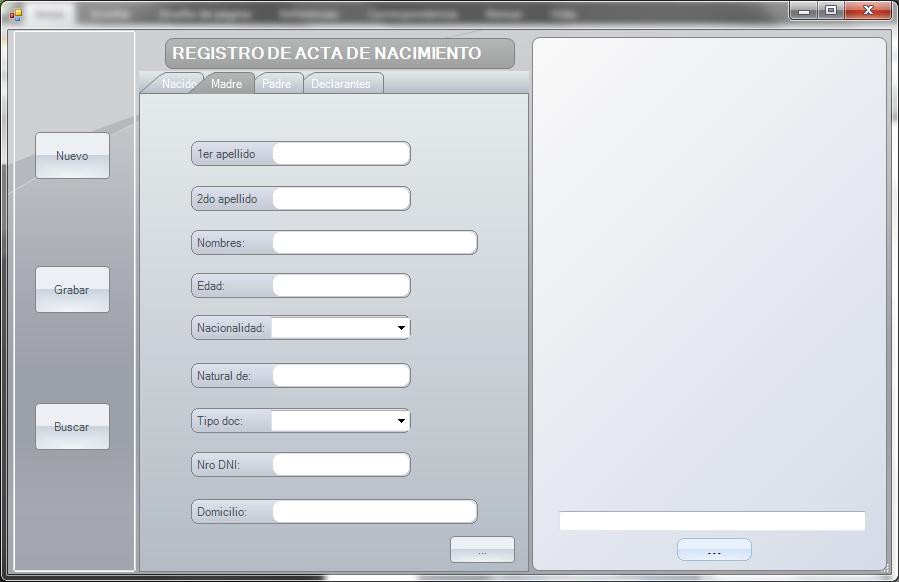 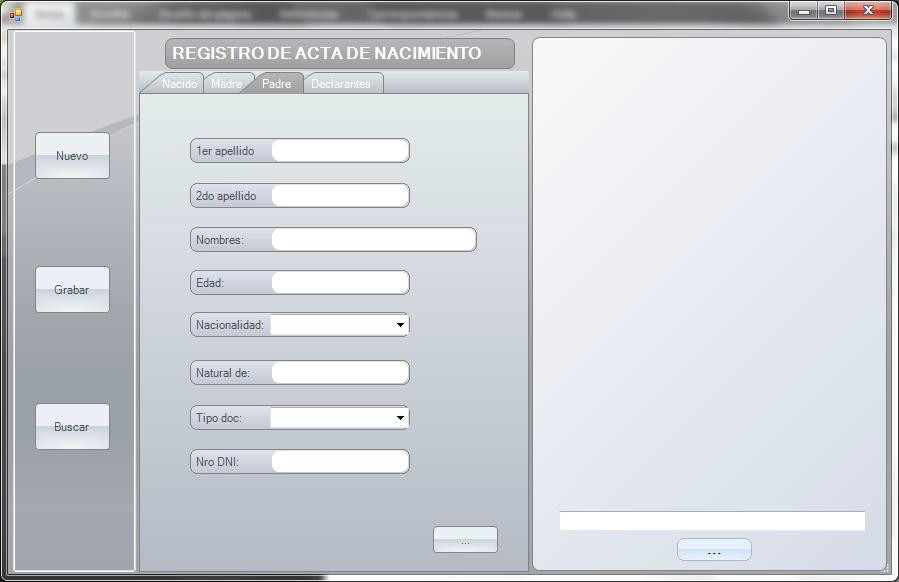 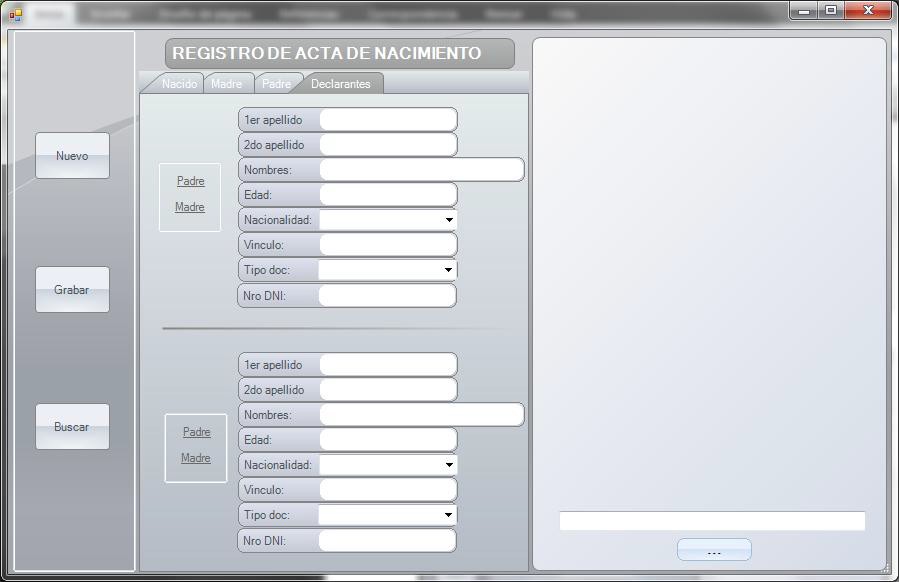 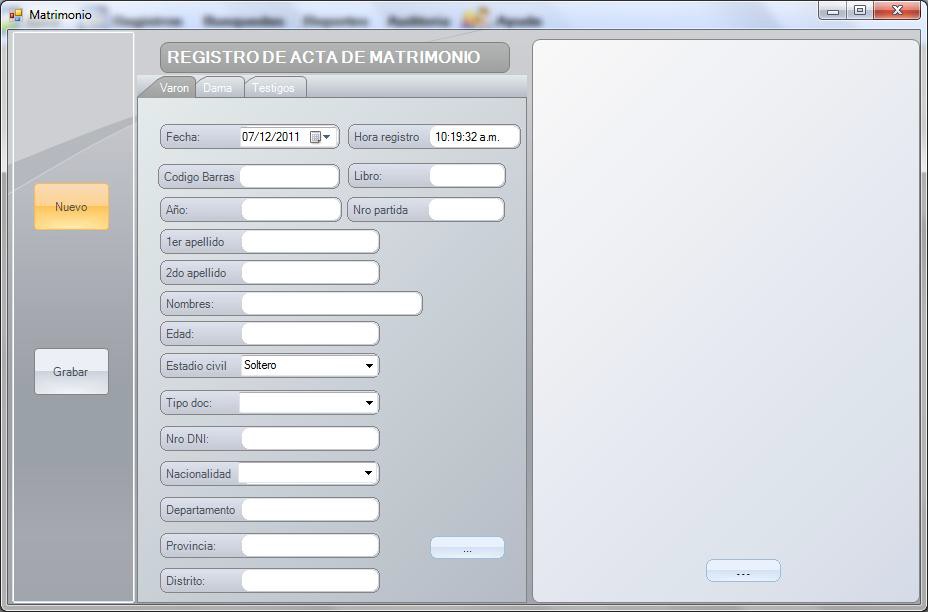 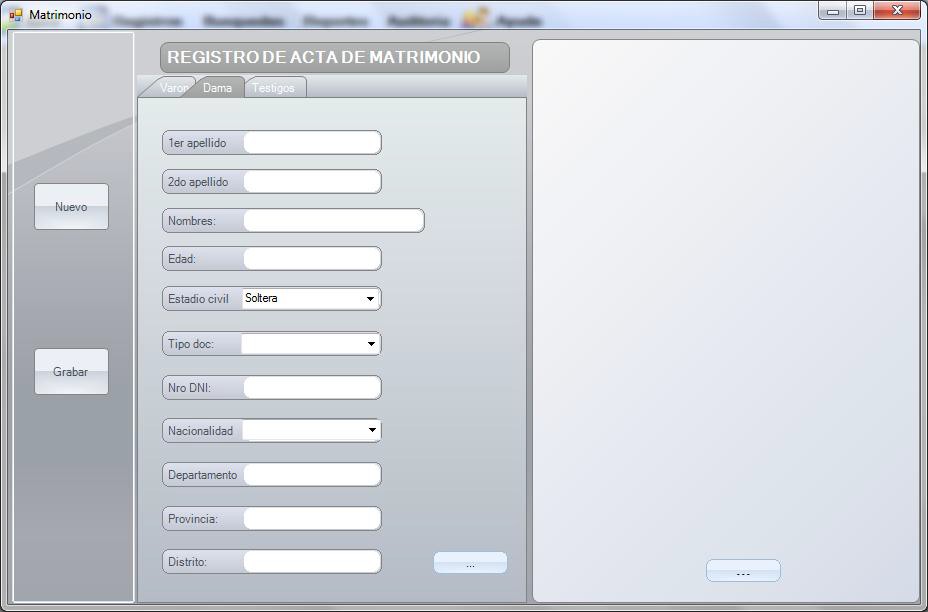 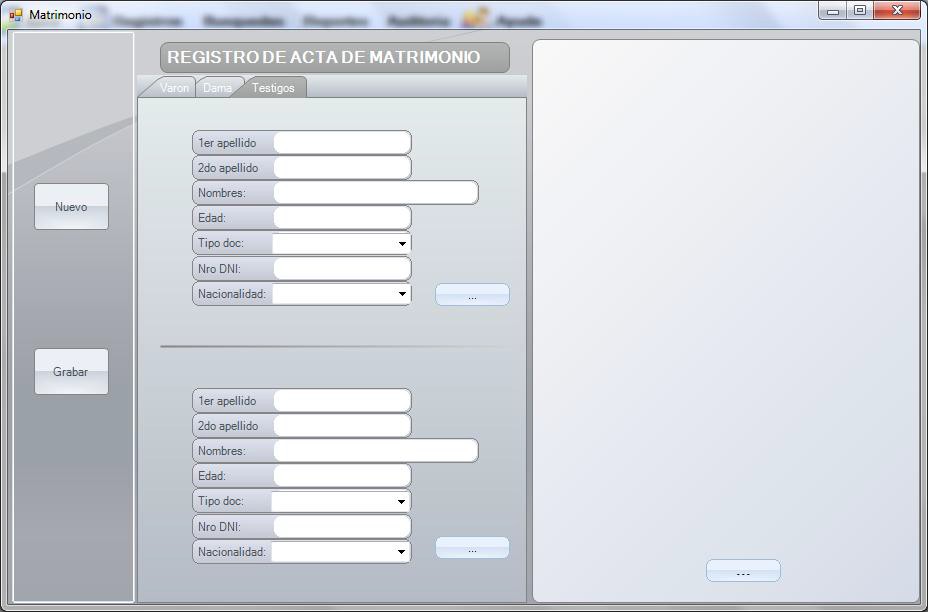 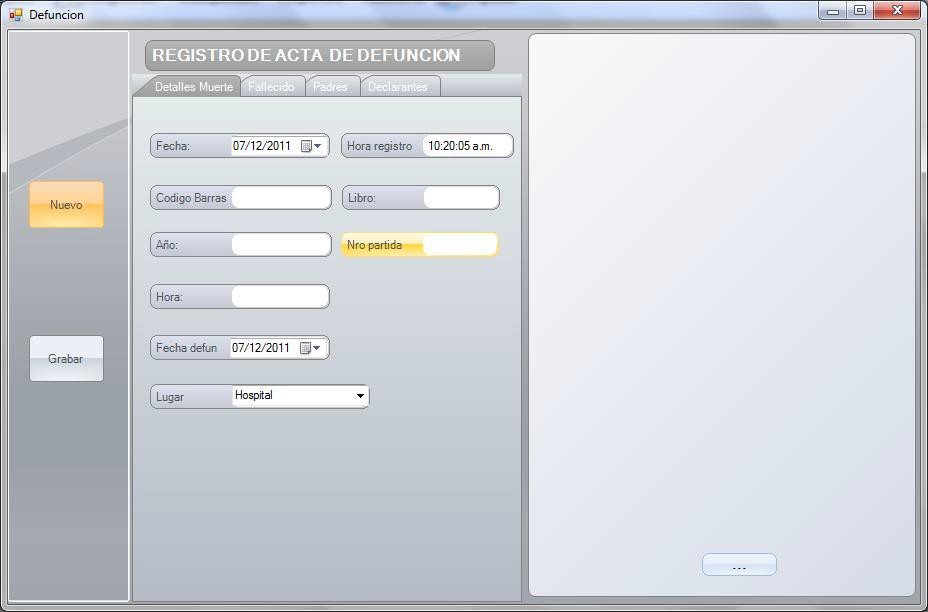 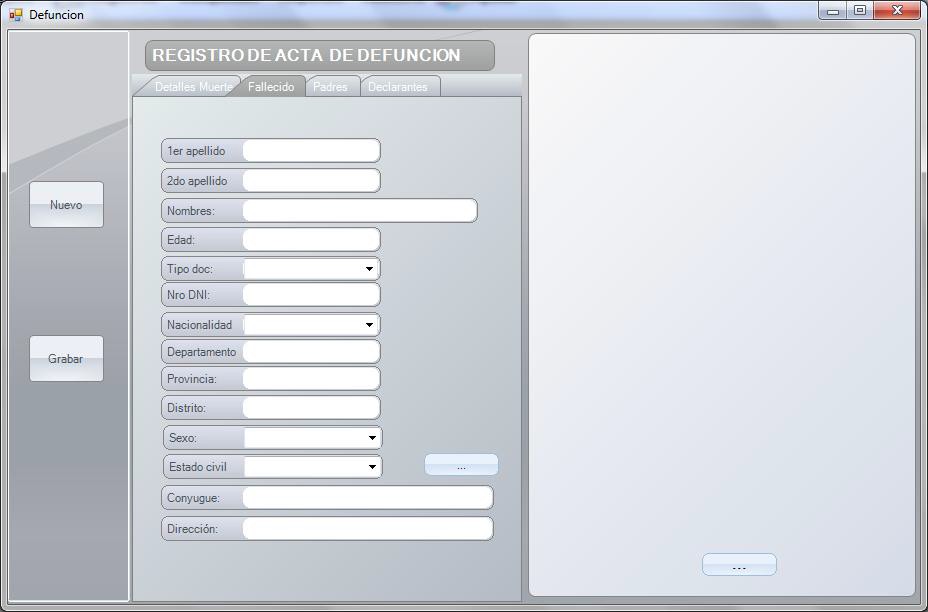 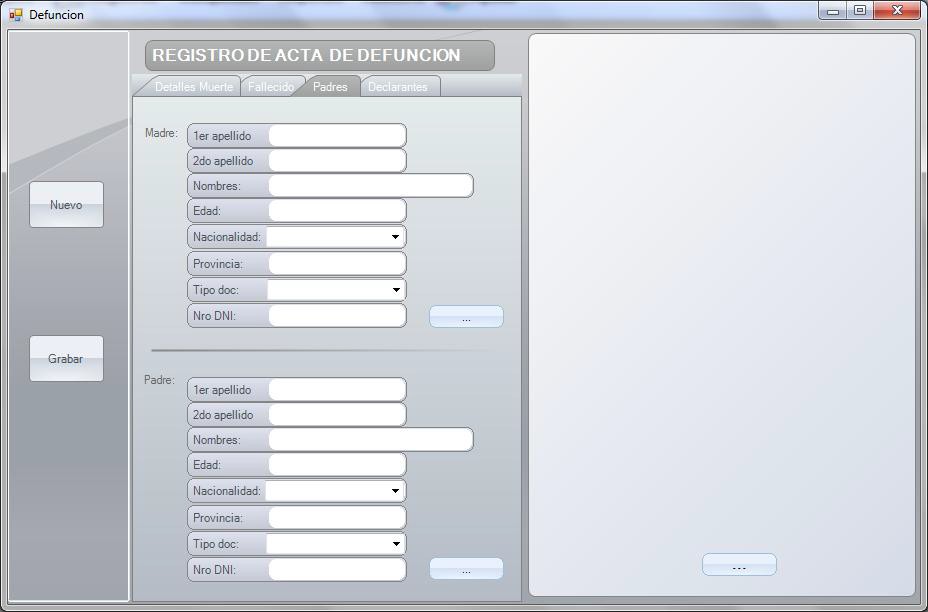 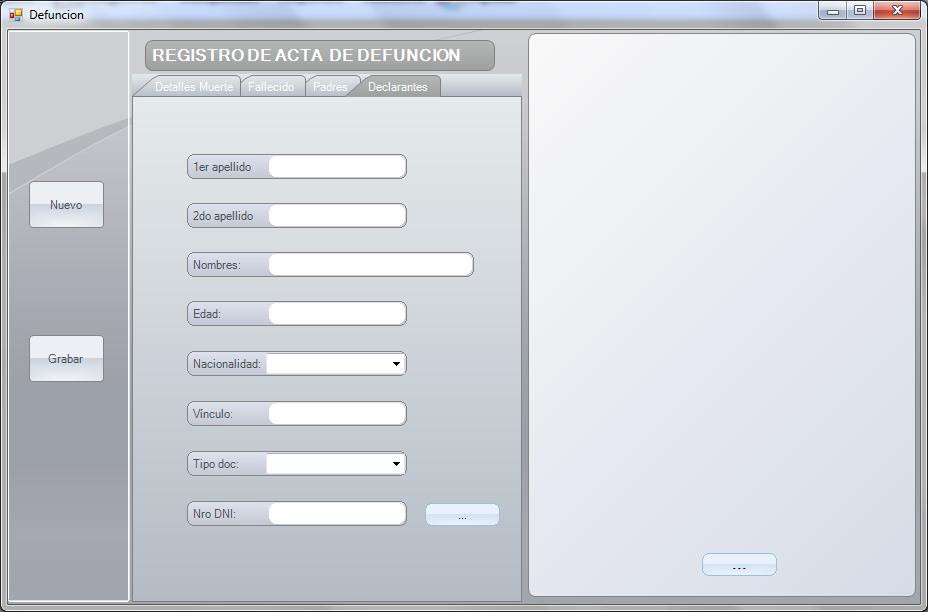 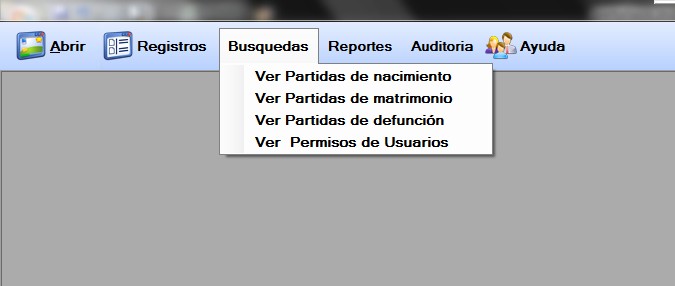 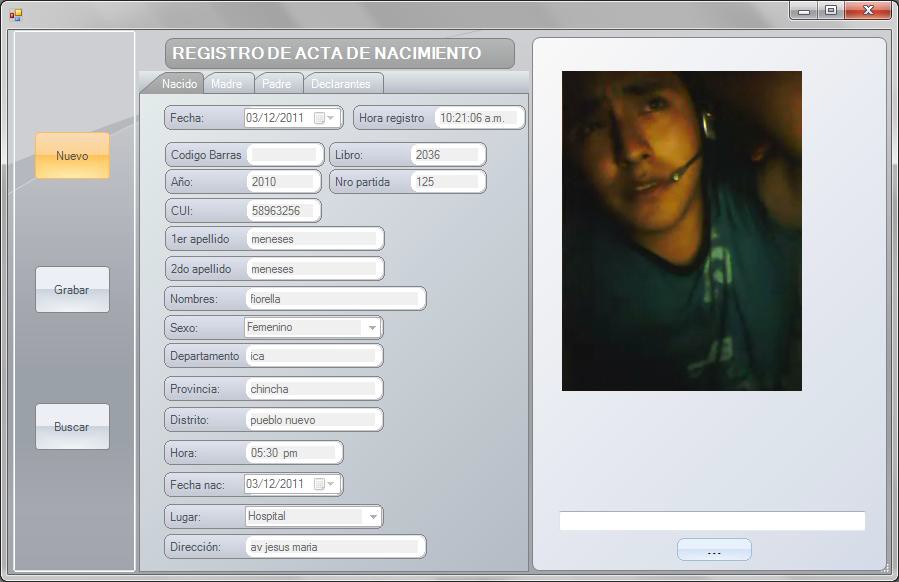 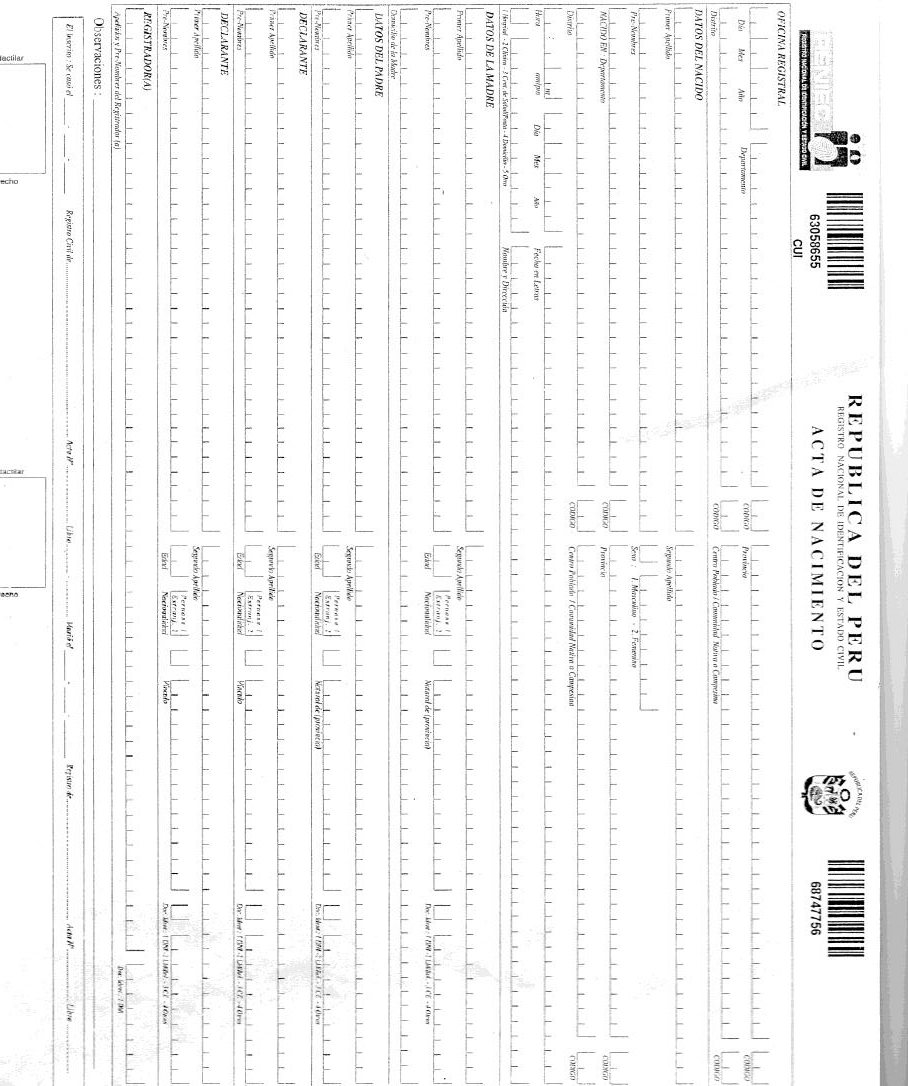 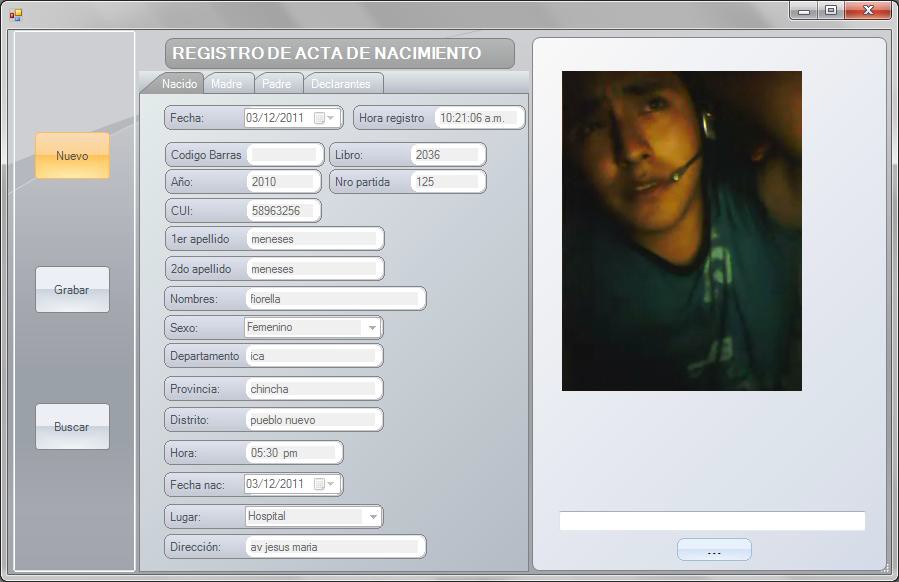 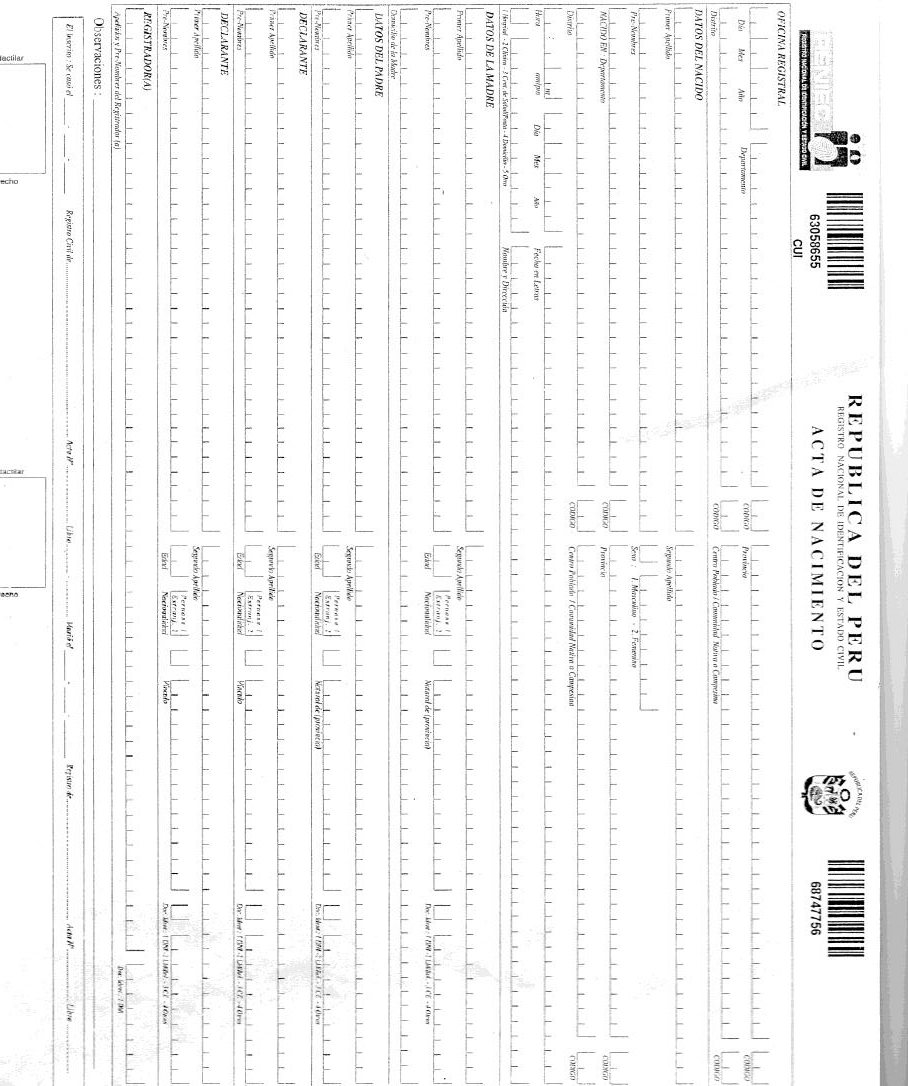 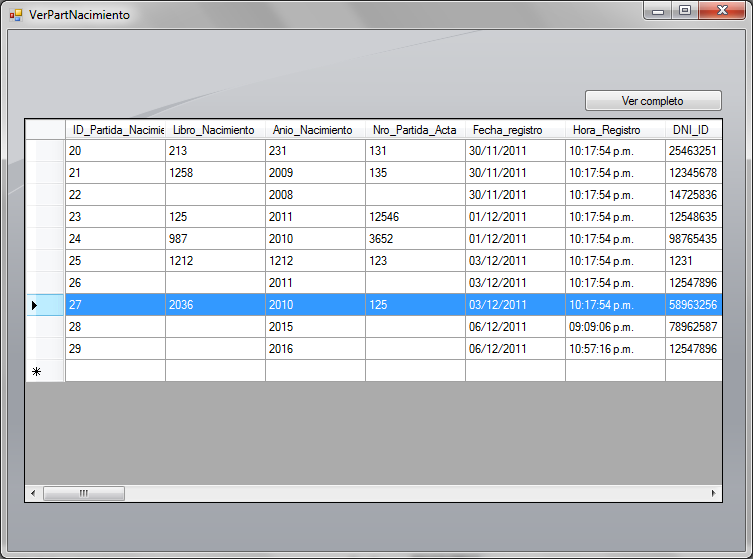 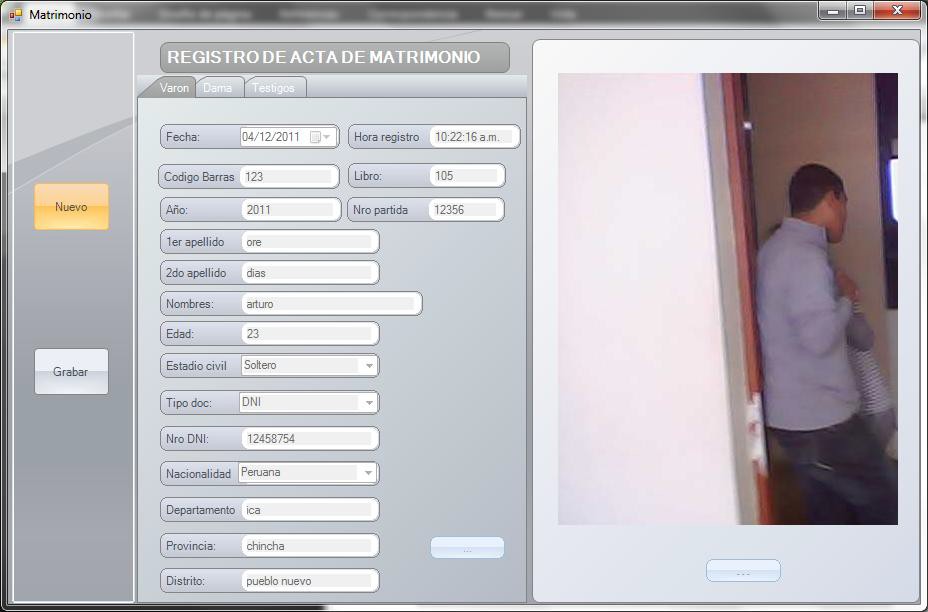 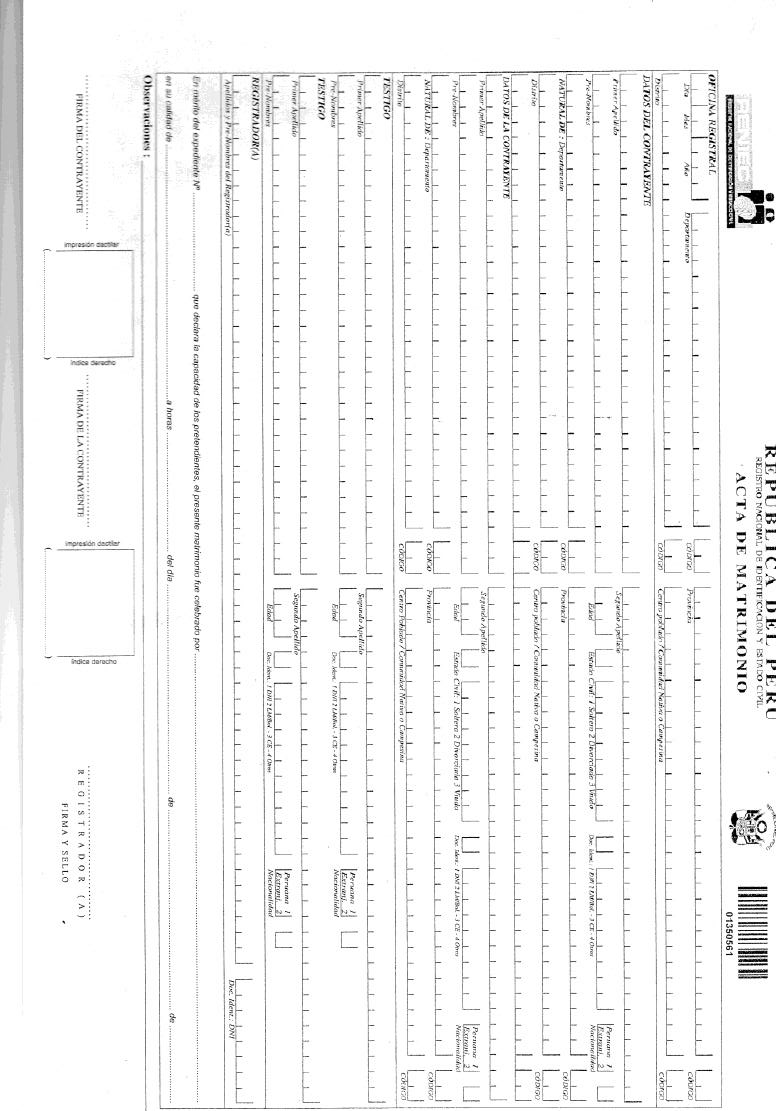 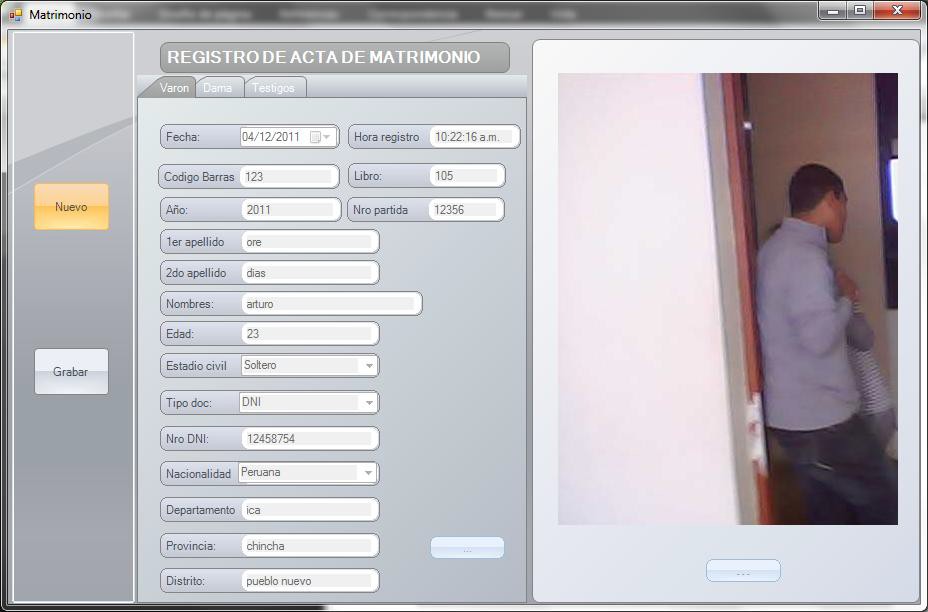 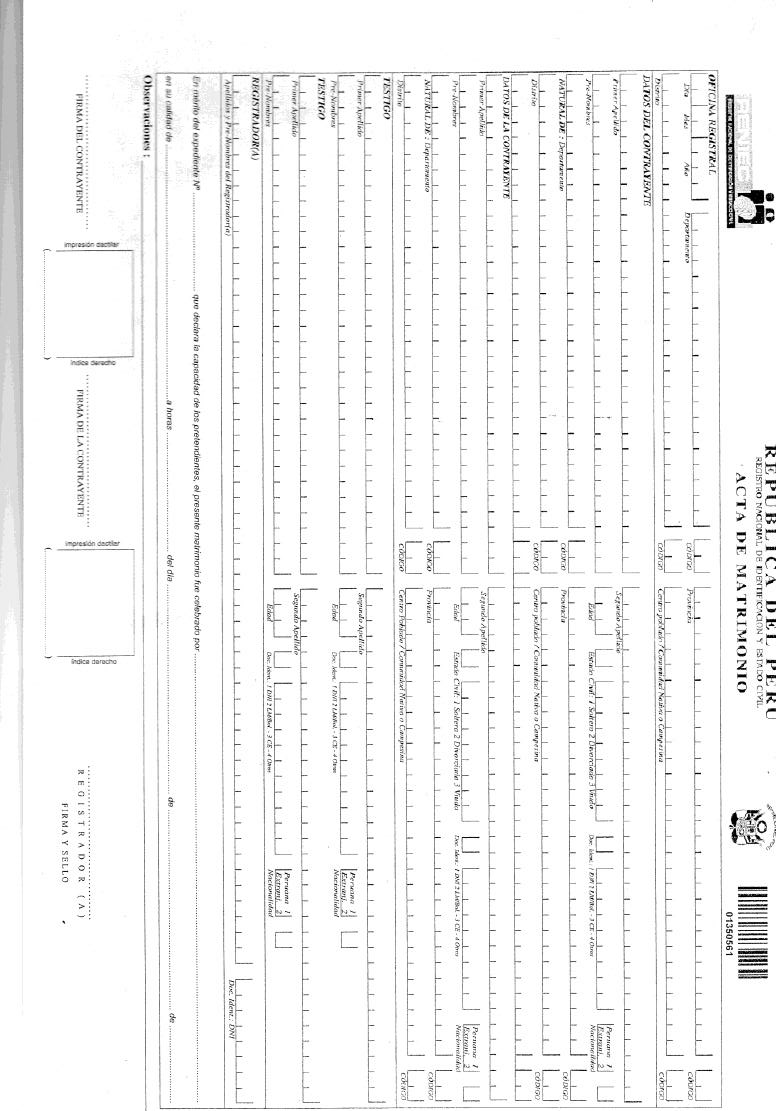 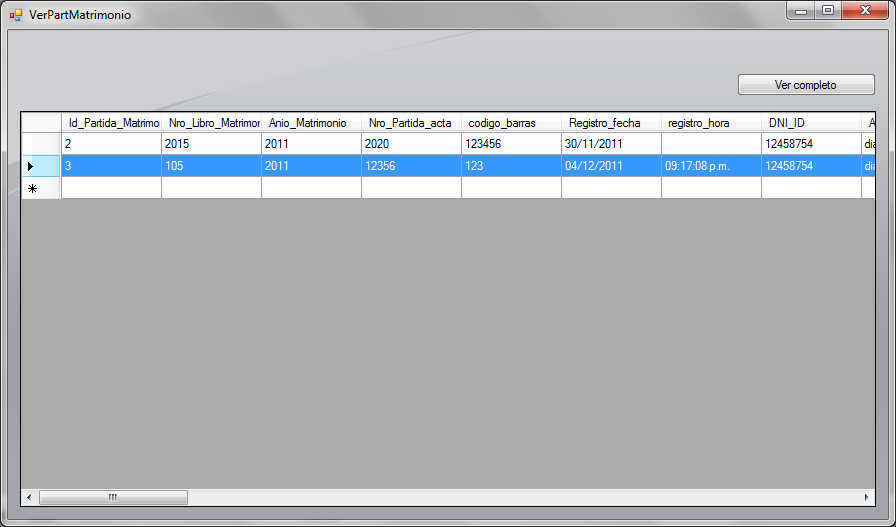 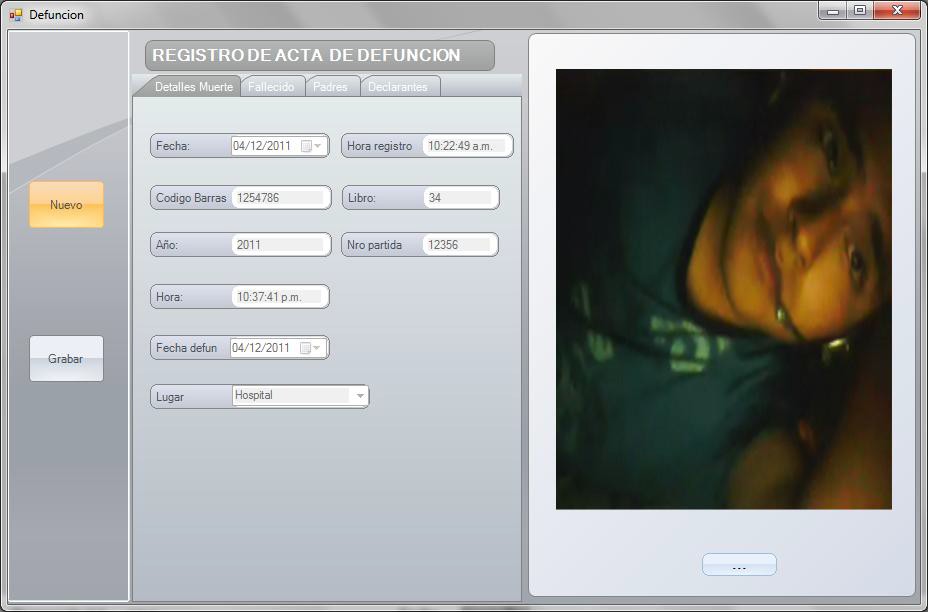 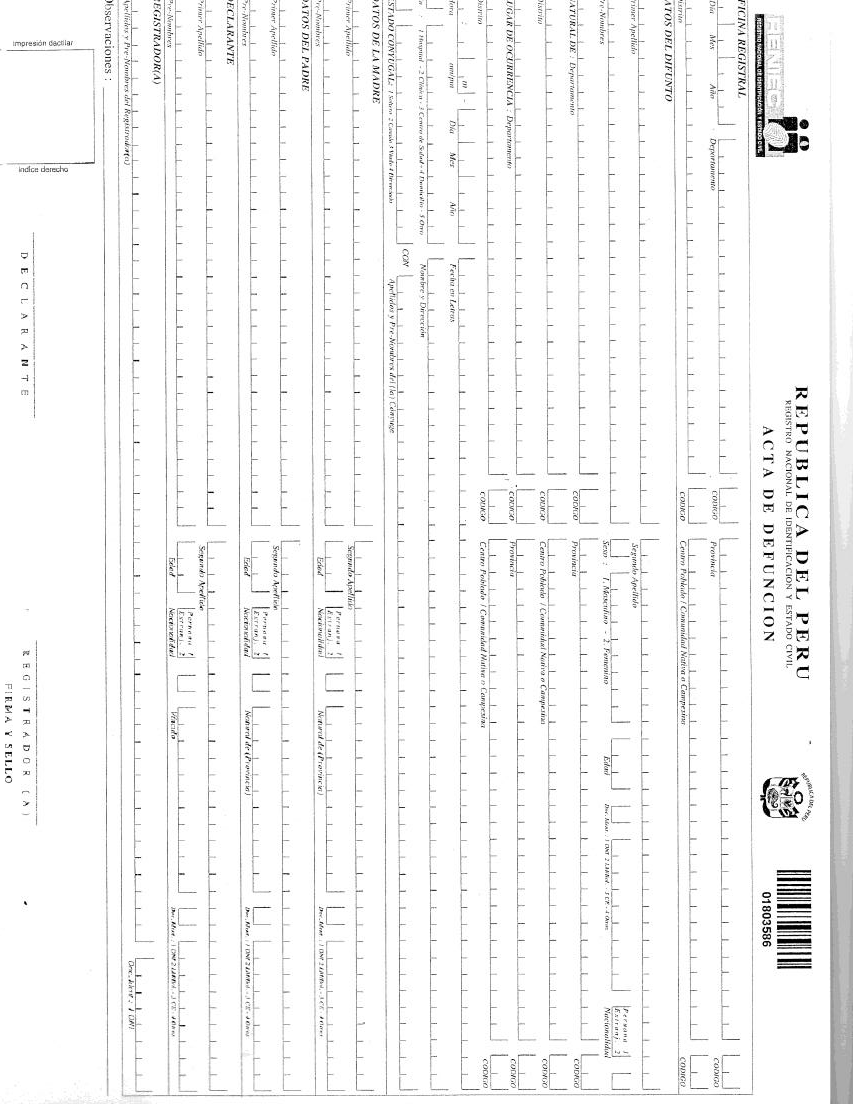 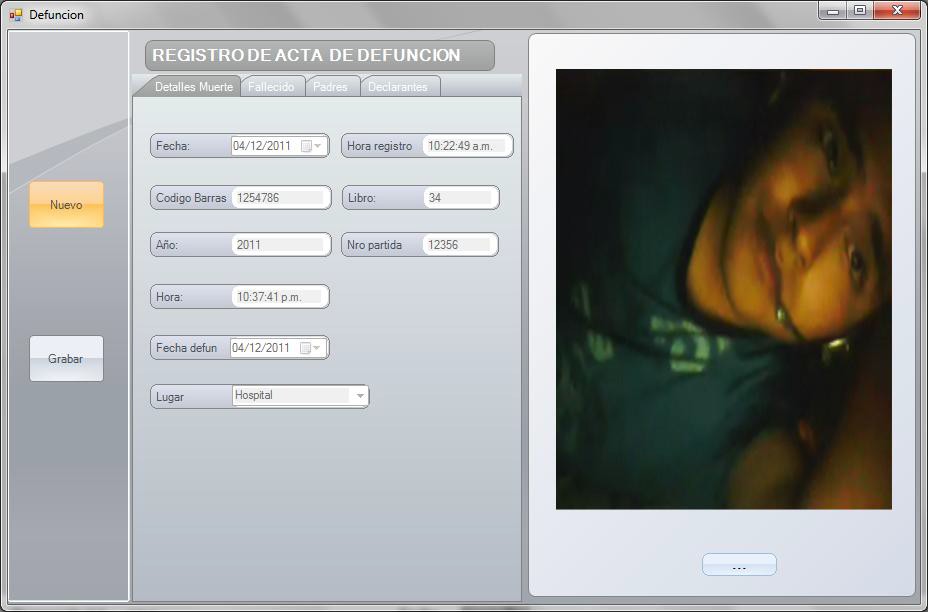 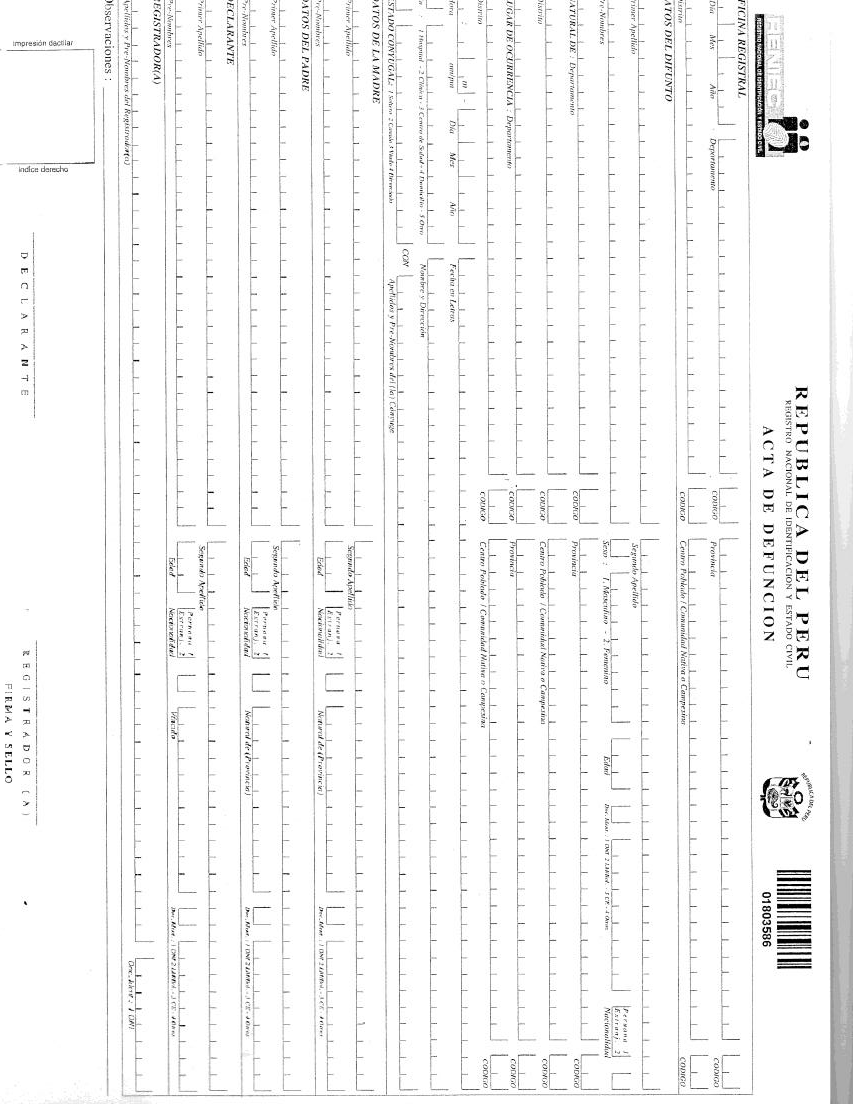 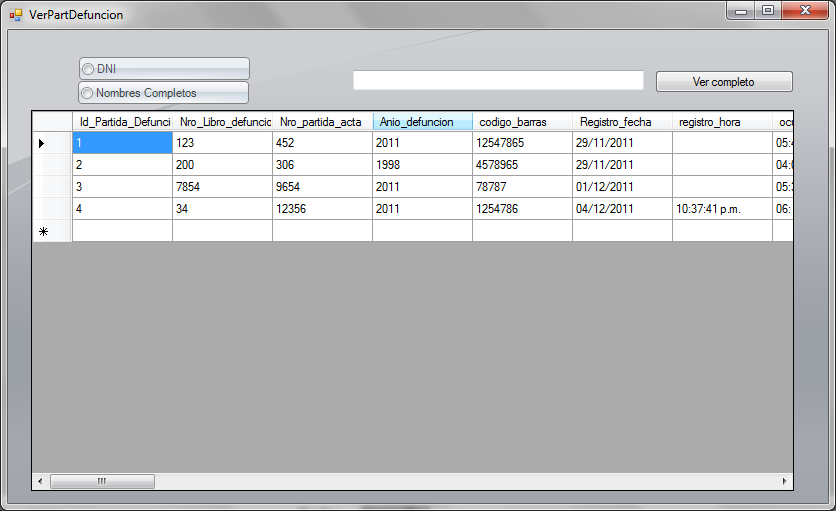 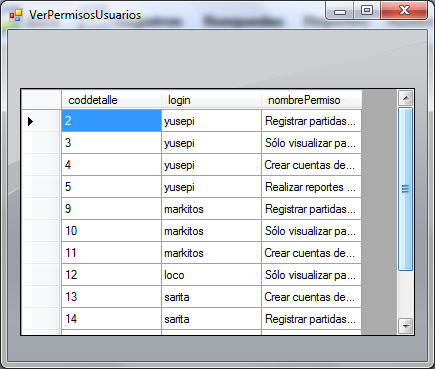 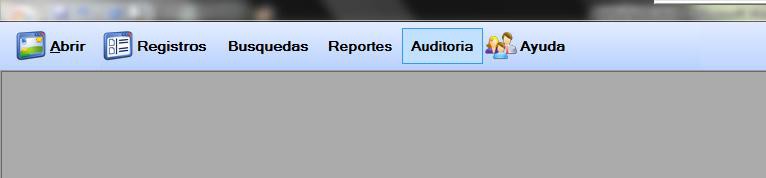 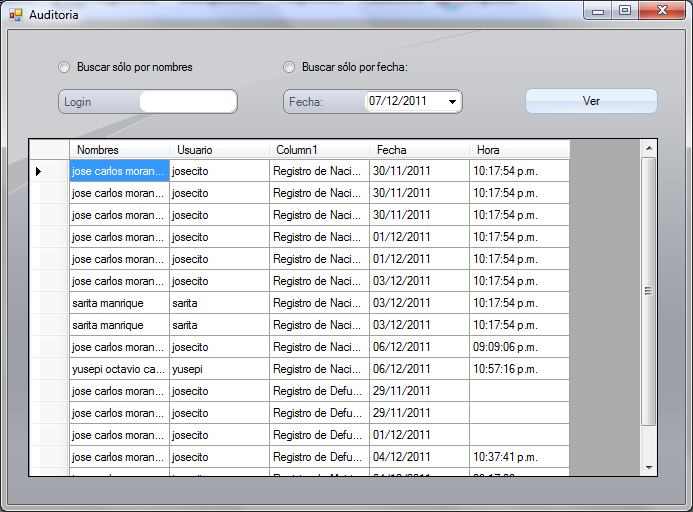 CAPITULO VIIFASE DE CONSTRUCCION PROGRAMACIONMANUAL DE USUARIOEn el presente manual, veremos cómo se ingresa y se registran los datos paso a paso en los formularios.Al abrir el programa nos mostrará la siguiente ventana Fig1. En dónde escribiremos el nombre de usuario y la contraseña de quién tenga acceso al programa, esto para la validación y seguridad en cuánto al ingreso de personas no autorizadasFig1.  Ingreso al sistemaLa Fig2. Nos mostrará el mensaje de bienvenida en caso de ser correcto el nombre de usuario y contraseña.Fig 2. MensajeActo seguido aparecerá ante usted lo siguiente ( Fig 3.) , en dónde podrá ver las opciones a las que tenga permiso para acceder (Fig n) , esto gracias a los permisos asignados por el Administrador.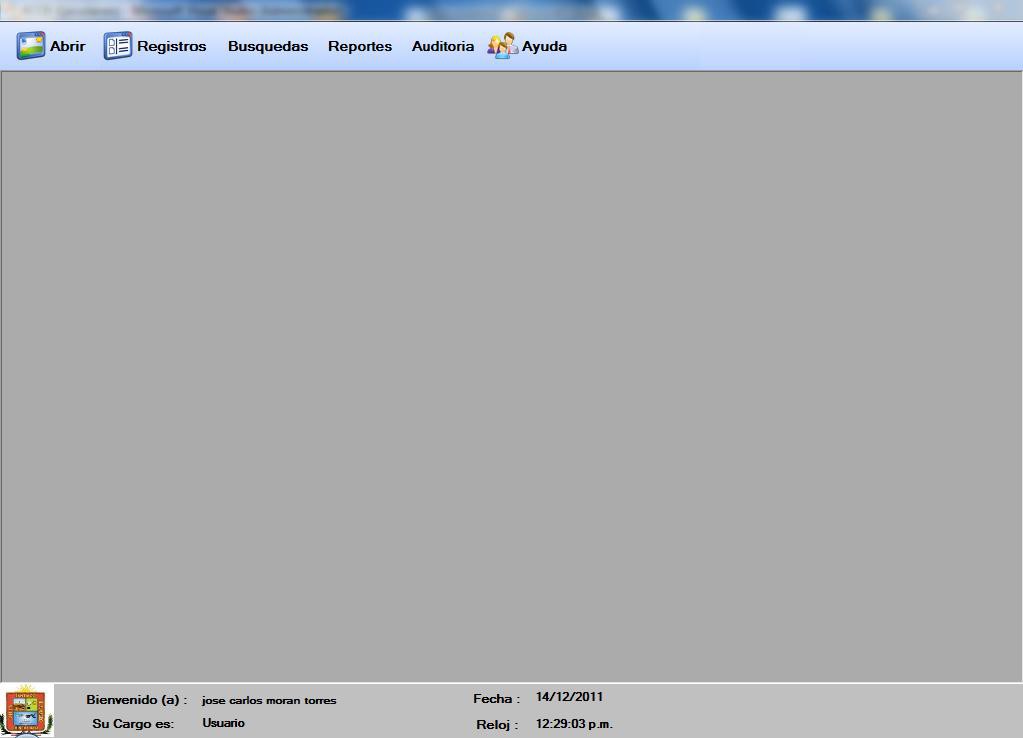 Fig3. Menú de opcionesDándole click en la parte inferior izquierda podremos visualizar la Fig 4.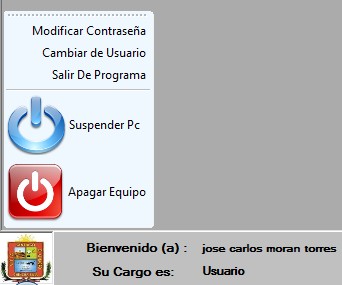 Fig 4. Pequeño menú tipo el Inicio de WindowsPodremos ver (Fig5. )el listado de opciones que encontraremos en la pestaña AbrirFig 5. Opciones del Menú AbrirProcedemos a registrar al personal   que tendrá acceso al sistema y   a sus diferentes funcionalidades.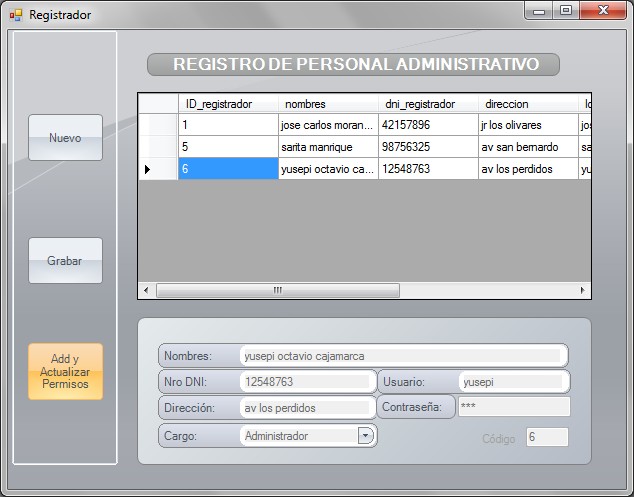 Fig 6. Registro de personal administrativoHaciendo click en el botón Add y actualizar permisos podremos asignarles los permisos de eso a los que dicho usuario seleccionado tendrá accesoFig 7. Lista de permisos para los usuariosEn lo siguiente visualizaremos las opciones del menú RegistrosFig 8. Opciones de RegistrosProcederemos al llenado del registro del acta de nacimiento, como podemos ver tendremos varias pestañas para el ingreso de datos, a los que podremos acceder dándole click en cada pestaña.Dándole click al botón en donde tenga los tres puntitos (…) podremos agregar una imagen del acta que tengamos almacenado y visualizarlo a lo largo del llenado de datos, cómo podrán notar, también se guardará la ruta física en dónde se encuentre dicha imagen.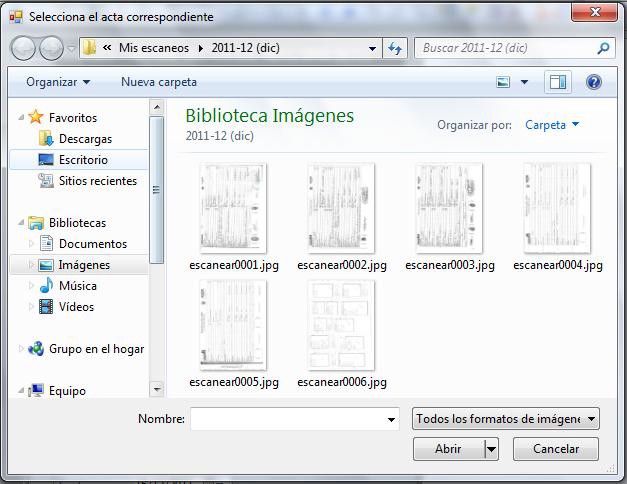 Procederemos al llenado del registro del acta de Matrimonio, como podemos ver tendremos varias pestañas para el ingreso de datos, a los que podremos acceder dándole click en la pestaña correspondiente.Dándole click al botón en donde tenga los tres puntitos (…) podremos agregar una imagen del acta que tengamos almacenado y visualizarlo a lo largo del llenado de datos, en esta pantalla, también se cargará la ruta física para su almacenamiento.Procederemos al llenado del registro del acta de Defunción, como podemos ver tendremos varias pestañas para el ingreso de datos, a los que podremos acceder dándole click en la pestaña correspondiente.Dándole click al botón en donde tenga los tres puntitos (…) podremos agregar una imagen del acta que tengamos almacenado y visualizarlo a lo largo del llenado de datos, en esta pantalla, también se cargará la ruta física para su almacenamiento.En el menú también encontramos lo que son las búsquedas, en ellas podemos ver todas en las actas correspondientes el cual podrá ser buscado por el nombre de la persona directamente involucrado en el acta.En la siguiente imagen nos muestra la relación de todas las actas de nacimiento que se han registrado, en esta ventana podemos buscar por los apellidos y nombres del Recien nacido, y le damos click en Ver Completo para que nos llene y lleve al formulario del registro o en Imprimir. Si queremos imprimir el acta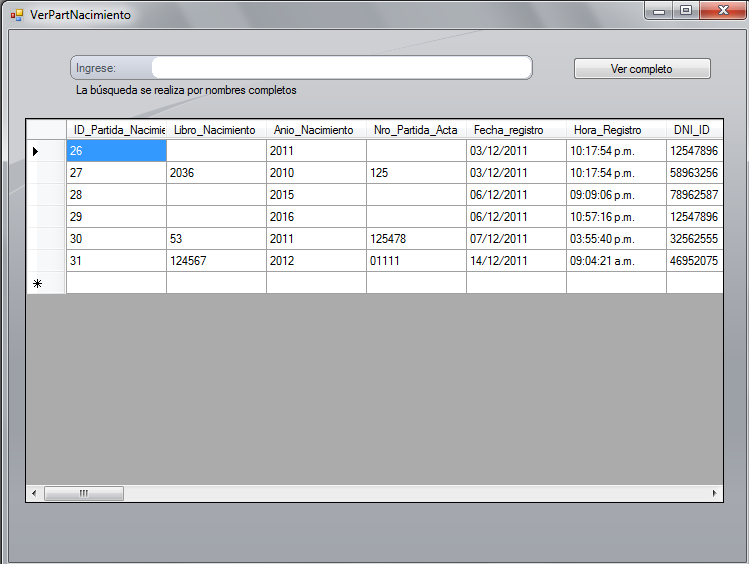 En la siguiente imagen nos muestra la relación de todas las actas de nacimiento que se han registrado, en esta ventana podemos buscar por datos del Varon como de la Dama ya sea por Apellidos y Nombres o por el Dni, y le damos click en Ver Completo para que nos llene y lleve al formulario del registro o en Imprimir. Si queremos imprimir directamente el acta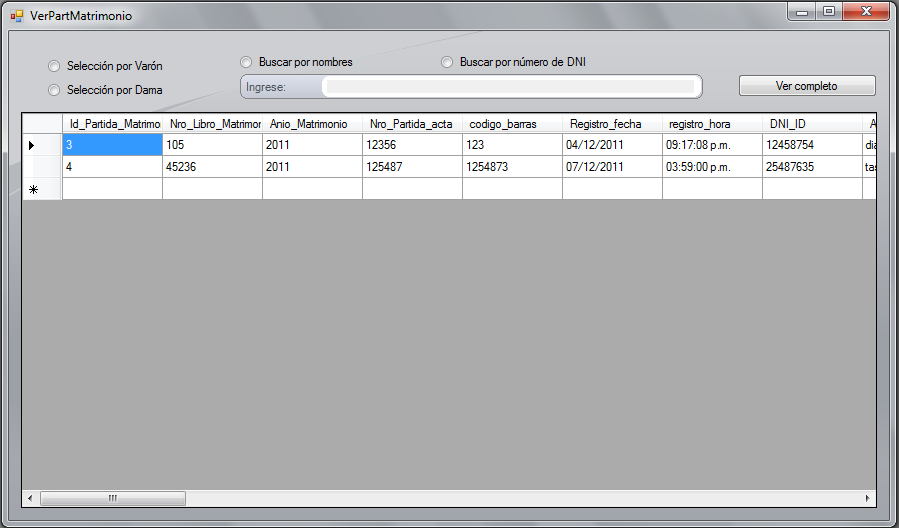 En la siguiente imagen nos muestra la relación de todas las actas de nacimiento que se han registrado, en esta ventana podemos buscar por datos del Difunto ya sea por su Nombre o por su DNI, y le damos click en Ver Completo para que nos llene y lleve al formulario del registro o en Imprimir. Si queremos imprimir directamente el acta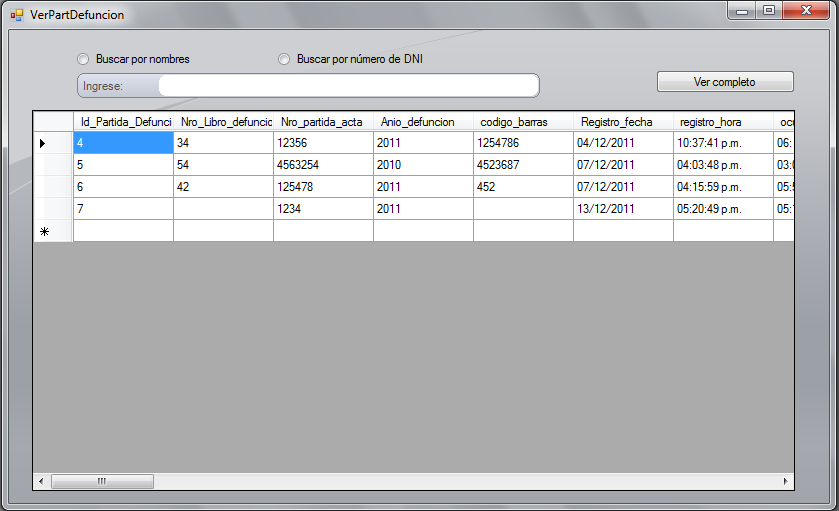 En la siguiente imagen nos muestra la opción del menú llamado REPORTES, en ella podemos buscar las actas pero ya no como las que hemos visto anteriormente, sino aquí seleccionamos que tipo de actas desee visualizar y pertenecientes a que año,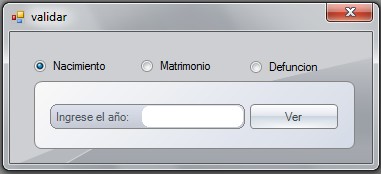 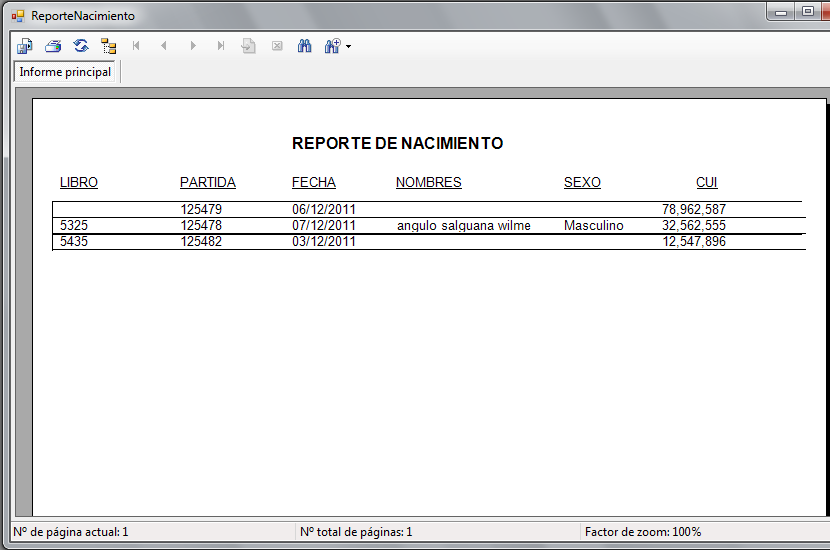 En la siguiente imagen nos muestra la opción del menú llamado AUDITORIA, en ella podemos buscar y visualizar las acciones que han venido realizando los usuarios en el sistema, si grabo un registro de un acta, además de la fecha, la hora.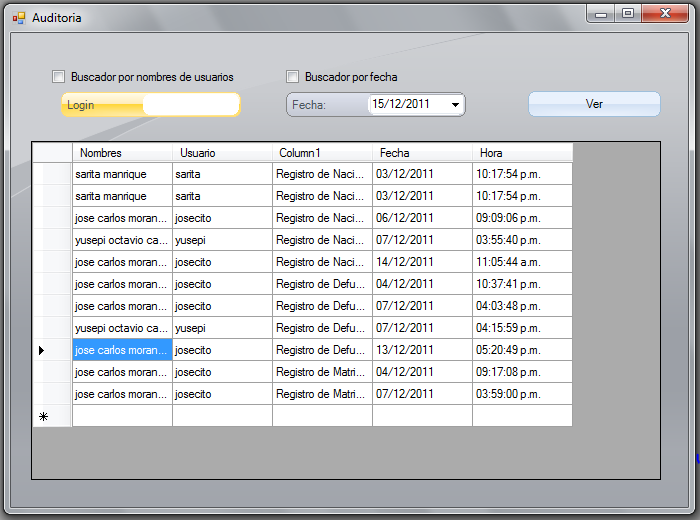 DICCIONARIO DE DATOSTABLA REGISTRADOREn esta tabla guardará la información necesaria de los registradores del área de Registro Civil de la Municipalidad de Chincha Baja, los datos o campos que contiene la tabla son los siguientes:Id_registrador. Este campo guardará el código que el sistema le asigne al registrador.Nombres. En este campo guardará el dato completo del registrador (Nombres y Apellidos).DNI_registrador. En este campo guardará el DNI que es el número de identificación del registradorLogin. En este campo se guardará el login o nombre de usuario con el cual va a ingresar al sistema.Password. En este campo se guardará la contraseña con el cual va a ingresar al sistema.Dirección. Aquí se guardará la dirección donde vive el registrador, este campo será visualizado para cualquier emergencia.Cargo. Este campo es para guardar el nivel de permiso que tiene el registrador o usuario que ingresa al sistema.TABLA  PERMISOSEn  esta  tabla  guardará  la  información  necesaria  de  los  registradores  con  sus  respectivas restricciones para con el sistema, los campos y/o datos usados en esta tabla son los siguientes:Cod_Per. Este campo guarda el código que tiene para con las restricciones.NombrePermiso. En este campo se guardará el dato nombre completo de los permisos.TABLA  DETALLE_PERMISORelaciona la cantidad de permisos que fue asignado un registrador, se puede atulizar estos datos, o modificar para en el caso que el administrador del sistema lo crea conveniente, los campos utilizados en esta tabla son los siguientes:Coddetalle. Este campo guardará el código que el sistema le asigne al registro de dicha tabla.Id_usuario. En este campo guardará el código del usuario o registrador.Id_permiso.  En  este  campo  guardará  todos  los  códigos  de  los  permisos  que  tenga  un determinado usuarioEstado. En este campo se guardará el estado del usuario (si está habilitado para ingresar al sistema o no).TABLA  ESTADO_CIVILEn  esta  tabla  solo  guarda  un  código  para  cada  estado  civil  y  su  descripción  (Casado, Soltero,etc), y será usado para el llenado de las actas.Cod. Este campo guardará el código que el sistema le asigne a cada tipo de estado_civil.Estado_Civil. En la descripción de cada tipo (Soltero, Casado, viudo, divorciado).TABLA  TIPO_LUGAREn esta tabla solo guarda un código del lugar y el nombre del lugar, se detallará en las siguientes líneas:Cod_Tipo_Lugar. Este campo guardará el código que el sistema le asigne a cada tipo de de lugar.Estado_Civil. En la descripción de cada tipo del lugar (Hospital, Posta, casa, otros).TABLA PERSONAEn esta tabla guardará en la base de datos la información necesaria de las personas involucradas en las actas correspondientes, esos datos son los siguientes:Nombres. Este campo guardará los Nombres completos de las personas.Apellido_Paterno. En este campo guardará el apellido Paterno de las personas que participan en las diferentes actas.Apellido_Materno. En este campo guardará el apellido Materno  de las personas que participan en las diferentes actasDNI_ID. En este campo se guardará el número de identificación de las personas, en caso de ser mayor de edad se guardará el DNI, mientras que para los recién nacidos se guardará el Numero Cui de las partidas de nacimiento, ya que este número seria su identificación de los nacidos.Tipo_doc. Aquí se guardará el tipo de documento que presenten en el momento del acta, como es el caso del DNINatural_de. Aquí se guardará la provincia de nacimiento de la personas que están participando en las diversas actas.Estado. Este campo es para ver si la persona está viva o es fallecido, por defecto cuando se registra un acta los involucrados en la misma son guardados como personas vivientes, solo pasará al otro estado siempre y cuando se registre el acta de Defunción.TABLA PARTIDA DE NACIMIENTOEn esta tabla se guarda todos los datos pertenecientes al acta de nacimiento y con respecto a las personas involucradas solo se guardará su dni.ID_Partida_Nacimiento. En este campo se generará y guardará automáticamente un código del registro del acta en este caso de nacimientoLibro_Nacimiento. Este campo guardará el numero del libro de nacimiento, Ya que el sistema no solo está pensado para la actualidad sino que también vemos la facilidad de brindar la simplicaficacion de los documentos antiguos, en otras palabras este campo no se llenará para las actas actuales, solo se llenará para guardar datos de actas antiguas.Anio_Nacimiento. Se guardará el año de nacimiento de la persona directamente involucrada a la respectiva actaNro_Partida Acta. Este campo es similar al Libro_Nacimiento, solo que aquí se guardará el Nro de partida del acta (Nro de hoja del libro) ya que solo se guardarán datos de las actas antiguasCodigo_barras. Este campo no será llenado con los registros de las antiguas actas, solo se llenará para las actuales, ya q ue en ellas en parte superior derecha vemos un código de barras y debajo de se observa un numero, es ese número que va digitado en este campoFecha_registro. Como su nombre mismo lo dice, es la fecha en el que se realiza el registroHora_registro. Se guardará la hora del registro del actaRegistro_departamento. Aquí se digita el nombre del departamento a la que pertenece la municipalidad, en este caso será IcaRegistro_provincia. Aquí se digita el nombre la provincia a la que pertenece la municipalidad, en este caso será ChinchaRegistro_distrito. Aquí se digita el nombre del distrito a la que pertenece la municipalidad, en este caso será Chincha BajaNacido_Nro_Id. Aquí se guardará el código CUI que viene impreso en el acta de nacimiento, este código será del niño o recién nacido su identificación así como lo es el DNINacido_Sexo. Se guardará el sexo del recién nacido o niñoNacido_Departamento.  Se  guardará  el  Departamento  digitado,  se  refiere  al  departamento donde nació el niñoNacido_Provincia. Se guardará la provincia digitado, se refiere a la provincia donde nació el niñoNacido_Distrito. Se guardará el distrito digitado, se refiere al distrito donde nació el niñoNacido_hora. Se guardará la hora del nacimientoNacido_fecha_Nac. Se guardará la fecha de nacimiento del niño o recién nacidoNacido_Lugar_Nac. Se guardará el lugar donde nació el recién nacido (hospital, posta, casa, otros)Nacido_direccion_Nac. Se guardará la dirección del lugar de nacimiento  Madre_DNI. Se guardará el número de identificación de la madre , en este caso el DNI Madre_edad. Se digitará y guardará la edad actual a la hora del registro de la madre Madre_Domicilio. Se digitará y guardará la dirección donde viven los padresPadre_DNI. Se digitará y guardará el número de identificación del padre, en este caso el DNI Padre_edad. Se digitará y guardará la edad actual en el momento del registro del padre Declarante1_DNI. Se guardará la identificación del Primer Declarante, en este caso el DNI Declarante1_edad. Se guardará la edad del Primer Declarante, en el momento del registroDeclarante1_vinculo. Se guardará el vínculo que tiene el Primer Declarante con el niño y/o los padresDeclarante2_DNI. Se guardará el número de identificación del Segundo declarante, en este caso su DNIDeclarante2_edad.  Se  guardará  la  edad  actual  en  el  momento  del  registro  del  segundo declaranteDeclarante2_vinculo. Se guardará el vínculo que tiene el segundo declarante con el niño y/o padresRegistrador_id. Se guardará el código del registrador, el código es asignado por el sistemaObservaciones.  Este  campo  solo  será  llenado  en  caso  que  deseen  modificar  parte  del documento, por lo general permanecerá vacioFirma_huellas. Este campo estará vacio hasta que se implemente al sistema un huellero digital y que se digitalice las firmas, mientras no haya eso, no podrá ser llenadoRuta_imagen. Guarda la ruta completa de la ubicación de la imagen, en este caso la ruta donde se encuentra el acta de nacimientoPartida_imagen. La partida imagen es un campo donde se guardará la imagen en otras palabras es aquí donde se guardará el acta de nacimientoId_partida_matri.  Solo  será  llenado  en  caso  de  que  el  nacido  posteriormente  se  una  en matrimonio con su pareja.Id_partida_defun. Solo será llenado cuando el nacido fallezcaTABLA PARTIDA_MATRIMONIOEn esta tabla se guardarán todos los datos relacionados con el acta de Matrimonio, sus campos son los siguientes:Id_Partida_Matrimonio. El sistema creará un código automático en el momento de grabar el acta de matrimonioNro_libro_Matrimonio. Solo será llenado este campo para las actas antiguas ya que en las actuales no necesitan este códigoAnio_Matrimonio. Aquí se guarda el año  en el que se realizo el matrimonioNro_Partida_acta. Solo será utilizado para el llenado de las actas antiguas ya que las actas actuales no registran este datoCódigo_barras. Solo será utilizado para las actas de matrimonio actuales  ya que las antiguas no tienen ningún código de barras como las actualesRegistro_fecha. Se utiliza para guardar la fecha en la que se realizó el llenado del acta de matrimonioRegistro_departamento.  Se  utiliza  para  guardar  o  almacenar  el  Departamento  de  la municipalidad, en este caso el departamento de Ica.Registro_provincia.  Se  utiliza  para  guardar  o  almacenar  la  provincia  la que  pertenece la municipalidad, en este caso es la provincia de Chincha.Registro_distrito. Se utiliza para guardar o almacenar el distrito de la municipalidad, en este caso el distrito de Chincha Baja.Varon_dni. Se utiliza para almacenar el DNI del Varón que ha contraído matrimonioVaron_edad. Se utiliza para almacenar la edad del Varón que ha contraído matrimonioVaron_estado_civil. Se utiliza para almacenar el estado civil del varón en el momento que ha contraído matrimonioVaron_departamento. Se utiliza para almacenar el departamento de procedencia del Varón que ha contraído matrimonio.Varon_provincia. Se utiliza para almacenar la provincia de procedencia del Varón que ha contraído matrimonio.Varon_distrito. Se utiliza para almacenar el distrito de procedencia del Varón que ha contraído matrimonio.Dama_DNI. Se utiliza para almacenar el número de identidad de la Mujer  que ha contraído matrimonioDama_edad. Se utiliza para almacenar la edad de la Mujer  que ha contraído matrimonioDama_estado_civil. Se utiliza para almacenar el estado civil de la mujer en el momento que ha contraído matrimonioDama_departamento. Se utiliza para almacenar el departamento de procedencia de la mujer que ha contraído matrimonio.Dama_provincia. Se utiliza para almacenar la provincia de procedencia de la mujer que ha contraído matrimonio.Dama_distrito. Se utiliza para almacenar el distrito de procedencia de la mujer que ha contraído matrimonio.Testigo1_DNI. Se utiliza para almacenar el número de identificación del Primer Testigo, en este caso el número de su DNITestigo1_edad. Se utiliza para almacenar la edad del Primer Testigo, en el momento de realizar el registro del acta de matrimonioTestigo2_DNI. Se utiliza para almacenar el número de identificación del Primer Testigo, en este caso el número de su DNITestigo2_edad. Se utiliza para almacenar la edad del Primer Testigo, en el momento de realizar el registro del acta de matrimonioRegistrador_Id. Se utiliza para almacenar el código del registradorRegistro_hora. Se utiliza para almacenar la hora exacta en el momento que se grabó el registro del acta de matrimonioFirmas_huellas. Solo será utilizado cuando haya huellera digital y se digitalice las firmasRuta_imagen_ma. Se utiliza para almacenar la ruta completa donde se encuentra el escaneo del acta de matrimonioMatri_imagen. Se utiliza para guardar el escaneo del acta de matrimonioTABLA PARTIDA DE DEFUNCIÓNEn esta tabla se guardarán todos los datos del acta de defunción, para poder llevar más control de las mismas, e imprimir cuando algún ciudadano lo solicite sin perder tiempo como en la actualidad, en esta tabla tendrá los siguientes campos.Id_Partida_Defuncion. El sistema asignará un código el cual será guardado automáticamente en el momento en que se guarde todo el registroNro_libro_defuncion. Este campo solo será llenado para las actas antiguas, ya que las actas actuales no piden este numeroAnio_Defuncion. Año en el cual se hace el llenado del registro del acta de defunciónNro_partida_acta. Este campo también será llenado solo para las actas antiguas, ya que en las actas actuales no piden ni requieren dicha informaciónCódigo_barras. Este campo solo será llenado en los registros de las actas actuales, ya que en las antiguas no piden ni requieren dicho datoRegistro_fecha. Es la fecha en el que se realiza el registro del acta de defunciónRegistro_hora. Es la hora en el que se grava a la base de datos el acta de defunciónRegistro_departamento. Se guardará el departamento a la que pertenece la municipalidad, en este caso será IcaRegistro_provincia. Se guardará la provincia a la que pertenece la municipalidad, en este caso será ChinchaRegistro_distrito. Se guardará el distrito a la que pertenece la municipalidad, en este caso será Chincha BajaDifunto_DNI. Se especificará y almacenará el número de identificación del difunto, en otras palabras el numero de su DNIDifunto_sexo. Se especificará y guardará el sexo del difuntoDifunto_edad. Se digitará y guardará la edad del difunto a la hora en que fue registrado dicha actaDifunto_departamento. Se guardará el nombre del Departamento del difunto Difunto_provincia. Se guardará el nombre de la provincia del difunto Difunto_distrito. Se guardará el nombre del distrito del difunto Ocurrencia_hora. Se guardará la hora en el que se produjo el fallecimiento Difunto_fecha_muerte. Se guarda la fecha en el que falleció dicha personaDifunto_lugar_muerte. Se especifica y guarda el lugar donde falleció (hospital, casa, posta, otros)Difunto_direccion. Se digita la dirección donde falleció la persona (dirección del hospital, casa)Difunto_estado_civil. Se digita y guarda el estado civil del fallecidoDifunto_datos_conyuge. En caso de tener pareja, conviviente, se especificará o digitará y guardará sus nombres completosMadreDi_DNI. Se guarda el número de identificación de la Madre, en este caso será el DNI MadreDi_edad. Se guarda la edad actual en el momento del registro del acta PadreDi_DNI. Se guarda el número de identificación del Padre, en este caso será el DNI PadreDi_edad. Se guarda la edad actual en el momento del registro del actaDeclarante_DNI. Se guarda el número de identificación del Declarante, en este caso será el DNIDeclarante_edad. Se guarda la edad actual del declarante en el momento del registro del acta Declarante_vinculo. Se guarda el vínculo que tiene dicho declarante con el difunto Registrador_id. Se guarda el código  del registrador en el momento de grabar dicha actaObservaciones. Solo será llenado cuando se presente alguna modificación o mal llenado de los datos en el actaRuta_imagen_di. Se guardara la ruta específica de la imagen, en este caso la imagen seria el acta de defunciónDifunto_imagen. Se guardará la imagen en sí, en otras palabras se guardará dicha acta en este campoMANUAL DEL PROGRAMADORIngreso al SistemaImports System.Data.SqlClient Imports DAL.ConexionImports BOLPublic Class Ingreso_sistemaDim dt As DataTable, dr As DataRowPublic codUsuario As StringPrivate Sub txtUsuario_KeyPress(ByVal sender As Object, ByVal e AsSystem.Windows.Forms.KeyPressEventArgs) Handles txtUsuario.KeyPress If e.KeyChar = Chr(13) ThentxtClave.Focus()End If End SubPrivate Sub txtClave_KeyPress(ByVal sender As Object, ByVal e As System.Windows.Forms.KeyPressEventArgs) Handles txtClave.KeyPressIf e.KeyChar = Chr(13) Then btnAceptar.Focus()End If End SubPrivate Sub btnAceptar_Click_1(ByVal sender As System.Object, ByVal e As System.EventArgs) Handles btnAceptar.ClickStatic cuenta As Integer dt = New DataTableIf txtUsuario.Text <> "" And txtClave.Text <> "" ThenDim objUser As New Usua objUser._login = txtUsuario.Text objUser._passw = txtClave.Textdt = objUser.UsuarioValidar(objUser) If dt.Rows.Count > 0 ThenMsgBox("	Bienvenidos al Sistema ... !!", ,"Bienvenido")Menus.txtusuario.Text =dt.Rows.Item(0).Item("Nombres")Menus.txtcargo.Text = dt.Rows.Item(0).Item("cargo")Me.Visible = TruecodUsuario = dt.Rows(0).Item(0).ToString For i = 0 To dt.Rows.Count - 1If dt.Rows(i).Item(1) = "Registrar partidas engeneral" ThenTrueMenus.RegistrosToolStripMenuItem.Enabled = ElseIf dt.Rows(i).Item(1) = "Sólo visualizarpartidas en general" ThenMenus.BusquedasToolStripMenuItem.Enabled =TrueElseIf dt.Rows(i).Item(1) = "Crear cuentas deacceso (usuarios)" ThenMenus.RegistroDeUsuariosToolStripMenuItem.Enabled = TrueElseIf dt.Rows(i).Item(1) = "Realizar reportes engeneral" ThenThen TrueElseMenus.ReportesToolStripMenuItem.Enabled = True ElseIf dt.Rows(i).Item(1) = "Acceso a auditorías"Menus.AuditoriaToolStripMenuItem.Enabled = End IfNextMenus.Show()Me.Visible = Falsecuenta = cuenta + 1 If cuenta = 2 ThenMsgBox("Para otra vez será ",MsgBoxStyle.Critical, "Lo SIENTO")Me.Close() End IfMsgBox("Tienes: " & Str(2 - cuenta) & " Oportunidad, Intente de nuevo", MsgBoxStyle.Critical, "clave incorrecta")Me.txtUsuario.Clear() Me.txtClave.Clear() Me.txtUsuario.Focus()End If End IfEnd SubPrivate Sub btnCancelar_Click(ByVal sender As System.Object, ByVal e As System.EventArgs) Handles btnCancelar.ClickClose() End SubEnd ClassImports System.Data.SqlClientPublic Class Menus Dim a As StringPrivate Sub Menus_Load(ByVal sender As Object, ByVal e As System.EventArgs) Handles Me.Loadbtn1.Name = "Uno"btn1.BorderStyle = BorderStyle.NoneEnd SubPrivate Sub Timer1_Tick(ByVal sender As System.Object, ByVal e As System.EventArgs) Handles Timer1.Tickfecha.Text = DateAndTime.Today lbl_hora1.Text = DateAndTime.TimeOfDayEnd SubPrivate Sub BlockDeNotasToolStripMenuItem_Click(ByVal sender As System.Object, ByVal e As System.EventArgs) Handles BlockDeNotasToolStripMenuItem.ClickTrySystem.Diagnostics.Process.Start("Notepad.exe") Catch ex As ExceptionEnd Try End SubPrivate Sub CalculadoraToolStripMenuItem_Click(ByVal sender As System.Object, ByVal e As System.EventArgs) Handles CalculadoraToolStripMenuItem.ClickSystem.Diagnostics.Process.Start("Calc.exe")End SubPrivate Sub Ts_Btn_Suspender_Click(ByVal sender As System.Object,ByVal e As System.EventArgs) Handles Ts_Btn_Suspender.Clickinvisible()If MessageBox.Show("Desea Suspender El Equipo?", "Advertencia", MessageBoxButtons.YesNo, _MessageBoxIcon.Question, MessageBoxDefaultButton.Button1) = _Windows.Forms.DialogResult.Yes Then Dim SuspenderComp As Process = New Process Process.Start("shutdown.exe", " -h")End If End SubPrivate Sub Ts_Btn_ApagarPc_Click(ByVal sender As System.Object,ByVal e As System.EventArgs) Handles Ts_Btn_ApagarPc.Clickinvisible()If MessageBox.Show("Desea ApaGar El EQuipo?", "Advertencia",MessageBoxButtons.YesNo, _MessageBoxIcon.Question, MessageBoxDefaultButton.Button1) = _Windows.Forms.DialogResult.Yes Then Dim ApagarComp As Process = New Process Process.Start("shutdown.exe", " -s -t 10 -f")End If End SubPrivate Sub invisible() Inicio.Visible = Falsebtn1.Name = "Uno"btn1.BorderStyle = BorderStyle.None End SubPrivate Sub visible() Inicio.Visible = True btn1.Name = "Dos"btn1.BorderStyle = BorderStyle.Fixed3D End SubPrivate Sub btn1_Click(ByVal sender As Object, ByVal e As System.EventArgs) Handles btn1.ClickIf btn1.Name = "Uno" Thenvisible()ElseIf btn1.Name = "Dos" Then invisible()End If End SubPrivate Sub FacultadToolStripMenuItem_Click(ByVal sender As System.Object, ByVal e As System.EventArgs) Handles FacultadToolStripMenuItem.Clicknacimiento.Show() End SubPrivate Sub CarreraToolStripMenuItem_Click(ByVal sender As System.Object, ByVal e As System.EventArgs) Handles CarreraToolStripMenuItem.ClickMatrimonio.Show()End SubPrivate Sub DocenteToolStripMenuItem_Click(ByVal sender As System.Object, ByVal e As System.EventArgs) Handles DocenteToolStripMenuItem.ClickDefuncion.Show() End SubPrivate Sub VerEstudiantesToolStripMenuItem_Click(ByVal sender As System.Object, ByVal e As System.EventArgs) Handles VerEstudiantesToolStripMenuItem.ClickVerPartNacimiento.Show()End SubPrivate Sub VerRecordsToolStripMenuItem_Click(ByVal sender As System.Object, ByVal e As System.EventArgs) Handles VerRecordsToolStripMenuItem.ClickVerPartMatrimonio.Show()End SubPrivate Sub VerPartidasDeDefunciónToolStripMenuItem_Click(ByVal sender As System.Object, ByVal e As System.EventArgs) Handles VerPartidasDeDefunciónToolStripMenuItem.ClickVerPartDefuncion.Show()End SubPrivate Sub Ts_Btn_Salir_Click(ByVal sender As System.Object, ByVal e As System.EventArgs) Handles Ts_Btn_Salir.ClickClose()Ingreso_sistema.Close() End SubPrivate Sub RegistroDeUsuariosToolStripMenuItem_Click(ByVal sender As System.Object, ByVal e As System.EventArgs) Handles RegistroDeUsuariosToolStripMenuItem.ClickRegistrador.Show() End SubPrivate Sub VerPermisosDeUsuariosToolStripMenuItem_Click(ByVal sender As System.Object, ByVal e As System.EventArgs) Handles VerPermisosDeUsuariosToolStripMenuItem.ClickVerPermisosUsuarios.Show()End SubPrivate Sub AuditoriaToolStripMenuItem_Click(ByVal sender As System.Object, ByVal e As System.EventArgs) Handles AuditoriaToolStripMenuItem.ClickAuditoria.Show() End SubPrivate Sub Ts_Btn_Coneccion_Click(ByVal sender As System.Object, ByVal e As System.EventArgs) Handles Ts_Btn_Coneccion.ClickClose() Ingreso_sistema.Show()End SubPrivate Sub AcercaDeToolStripMenuItem_Click(ByVal sender As System.Object, ByVal e As System.EventArgs) Handles AcercaDeToolStripMenuItem.Clickreportnac.Show() End SubEnd ClassImports System.Data.SqlClient Imports BOLPublic Class RegistradorDim cont As IntegerPublic indReg As Integer Public registrador As StringSub master()Dim reg As New UsuadgvRegistrador.DataSource = reg.dtUsua.verregis(reg.dt) End SubPrivate Sub ElButton3_Click(ByVal sender As System.Object, ByVal e As System.EventArgs) Handles ElButton3.ClickDim regi As New Usua regi._nomRegis = txtnombres.Text regi._dniRegis = txtDni.Text regi._login = txtuser.Text regi._passw = txtContra.Textregi._direcRegis = txtdireccion.Text regi._cargo = cmbCargo.Text Usua.InsertarRegistrador(regi) master()limpi()ElContainer1.Enabled = False End SubSub limpi()txtnombres.Text = "" : txtDni.Text = "" : txtuser.Text = "" : txtContra.Text = "" : txtdireccion.Text = "" : cmbCargo.Text = "" : txtcod.Text = ""End SubPrivate Sub Registrador_Load(ByVal sender As System.Object, ByVal e As System.EventArgs) Handles MyBase.Loadmaster()End SubPrivate Sub btnActualizar_Click(ByVal sender As System.Object,ByVal e As System.EventArgs) Handles btnActualizar.Click indReg = 1Dim row As Integer = dgvRegistrador.CurrentRow.Indextxtcod.Text = dgvRegistrador.Rows(row).Cells(0).Value txtnombres.Text = dgvRegistrador.Rows(row).Cells(1).Value txtDni.Text = dgvRegistrador.Rows(row).Cells(2).Value txtdireccion.Text = dgvRegistrador.Rows(row).Cells(3).Value txtuser.Text = dgvRegistrador.Rows(row).Cells(4).Value txtContra.Text = dgvRegistrador.Rows(row).Cells(5).Value cmbCargo.Text = dgvRegistrador.Rows(row).Cells(6).ValueDim objUsuario As New Usua Dim dt As New DataTable  dt =objUsuario.listarPermisos(dgvRegistrador.Rows(row).Cells(0).Value) registrador = dgvRegistrador.Rows(row).Cells(4).ValueFor i = 0 To dt.Rows.Count - 1If dt.Rows(i).Item(0) = "Registrar partidas en general" And dt.Rows(i).Item(1) = True ThenPermisos.chkRegis.Checked = TrueElseIf dt.Rows(i).Item(0) = "Sólo visualizar partidas engeneral" And dt.Rows(i).Item(1) = True ThenPermisos.chkBusque.Checked = TrueElseIf dt.Rows(i).Item(0) = "Crear cuentas de acceso(usuarios)" And dt.Rows(i).Item(1) = True ThenPermisos.chkAcceso.Checked = TrueElseIf dt.Rows(i).Item(0) = "Realizar reportes en general"And dt.Rows(i).Item(1) = True ThenPermisos.chkReport.Checked = TrueElseIf dt.Rows(i).Item(0) = "Acceso a auditorías" And dt.Rows(i).Item(1) = True ThenPermisos.chkAuditorias.Checked = TrueEnd If NextPermisos.Show() End SubPrivate Sub ElButton2_Click(ByVal sender As System.Object, ByVal e As System.EventArgs) Handles ElButton2.ClickElContainer1.Enabled = True limpi()End SubEnd ClassRegistrar y actualizar permisosImports System.Data.SqlClient Imports BOLPublic Class PermisosPrivate Sub btnconfi_Click(ByVal sender As System.Object, ByVal e As System.EventArgs) Handles btnconfi.ClickIf Registrador.indReg = 1 Then Dim per As New UsuaIf chkRegis.Checked = True Then per.PermisosAct(Registrador.registrador,chkRegis.Text, True)ElseIf chkRegis.Checked = False Thenper.PermisosAct(Registrador.registrador,chkRegis.Text, False)End IfIf chkBusque.Checked = True Then per.PermisosAct(Registrador.registrador,chkBusque.Text, True)ElseIf chkBusque.Checked = False Thenper.PermisosAct(Registrador.registrador, chkBusque.Text, False)End IfIf chkAcceso.Checked = True Then per.PermisosAct(Registrador.registrador,chkAcceso.Text, True)ElseIf chkAcceso.Checked = False Thenper.PermisosAct(Registrador.registrador, chkAcceso.Text, False)End IfIf chkReport.Checked = True Thenper.PermisosAct(Registrador.registrador, chkReport.Text, True)ElseIf chkReport.Checked = False Thenper.PermisosAct(Registrador.registrador, chkReport.Text, False)End IfIf chkAuditorias.Checked = True Then per.PermisosAct(Registrador.registrador,chkAuditorias.Text, True)ElseIf chkAuditorias.Checked = False Thenper.PermisosAct(Registrador.registrador,chkAuditorias.Text, False)End IfEnd If Close()End SubPrivate Sub chkRnac_Click(ByVal sender As System.Object, ByVal e As System.EventArgs) Handles chkRegis.ClickEnd SubPrivate Sub CheckBox1_CheckedChanged(ByVal sender As System.Object, ByVal e As System.EventArgs)End SubPrivate Sub ComboBox1_SelectedIndexChanged(ByVal sender As System.Object, ByVal e As System.EventArgs)End Sub End ClassImports System.Data.SqlClient Imports System.IOImports BOLPublic Class nacimientoDim image As Byte()Sub llenarComboLugar()Dim lugar As New NacicmbLugar.DataSource = Naci.llenarComboTipoLugar(lugar.dt)cmbLugar.DisplayMember = "nombre_lugar"cmbLugar.ValueMember = "cod_tipo_lugar" End SubPrivate Sub Form1_Load(ByVal sender As System.Object, ByVal e As System.EventArgs) Handles MyBase.LoadllenarComboLugar()OpenFileDialog1.Filter = "Todos(*.Jpg, *.Png, *.Gif, *.Tiff,*.Jpeg, *.Bmp)|*.Jpg; *.Png; *.Gif; *.Tiff; *.Jpeg; *.Bmp" End SubPrivate Sub LinkLabel1_LinkClicked(ByVal sender As System.Object, ByVal e As System.Windows.Forms.LinkLabelLinkClickedEventArgs) Handles LinkLabel1.LinkClickedtxtapepat_decla1.Text = txtapepat_papa.Texttxtapemat_decla1.Text = txtapemat_papa.Texttxtnombre_decla1.Text = txtnombre_papa.Text txtedad_decla1.Text = txtedad_papa.Text txtdni_decla1.Text = txtdni_papa.Text cmbtipodoc_decla1.Text = cmbtipodoc_papa.Text cmbnacionalidad_decla1.Text = cmbnacionalidad_papa.Text txtvinculo_decla1.Text = "padre del menor"End SubPrivate Sub Btngrabar_Click(ByVal sender As System.Object, ByVal e As System.EventArgs) Handles btngrabar.ClickIf txtCUI.Text = "" Or txtdni_mama.Text = "" Or txtedad_mama.Text = "" Or txtedad_papa.Text = "" Or txtedad_decla1.Text = "" Or txtedad_decla2.Text = "" Or txtdni_papa.Text = "" Or txtdni_decla1.Text = "" Or txtdni_decla2.Text= "" ThenMsgBox("Faltan datos importantes!!! por favor revice") ElseDim nac As New Naci nac._Libro_Nacimiento = txtLibro.Text nac._Anio_Nacimiento = txtAnio.Textnac._Nro_Partida_Acta = txtNroPartida.Text nac._codigo_barras = txtCodBarra.Text nac._Fecha_registro = datafecha_registro.Value.Date nac._hora_regis = txtRegHora.Text nac._registro_departamento = "Ica" nac._registro_provincia = "Chincha" nac._registro_distrito = "Chincha Baja" nac._nacido_ID = txtCUI.Textnac._nac_nombre = txtnombre_nac.Textnac._nac_pater = txtapellido1_nac.Textnac._nac_mater = txtapellido2_nac.Text nac._nac_naciona = "Peruana" nac._nac_sexo = cmbsexo_nac.Textnac._nac_departamento = txtDepartamento.Textnac._nac_provincia = txtProv.Textnac._nac_distrito = txtDistrito.Text nac._nac_hora = txthora_nac.Text nac._nac_fecha_naci = datafecha_nac.Text nac._nac_lugar = cmbLugar.SelectedValue nac._nac_direccion = txtdireccion.Textnac._madre_dni = txtdni_mama.Text  nac._madre_nombre = txtnombres_mama.Text nac._madre_paterno = txtapepat_mama.Text nac._madre_materno = txtapemat_mama.Text nac._madre_Tipd = cmbtipodoc_mama.Text nac._madre_natural = txtNatural_mama.Text nac._madre_nacionalidad = cmbnacionalidad_mama.Text nac._madre_edad = txtedad_mama.Text nac._madre_domicilio = txtdomicilio_mama.Text nac._padre_dni = txtdni_papa.Text  nac._padre_nombre = txtnombre_papa.Text nac._padre_paterno = txtapepat_papa.Text nac._padre_materno = txtapemat_papa.Text nac._padre_Tipd = cmbtipodoc_papa.Text nac._padre_natural = txtNaturalPadre.Text nac._padre_nacionalidad = cmbnacionalidad_papa.Text nac._padre_edad = txtedad_papa.Textnac._decla_dni = txtdni_decla1.Textnac._decla_nombre = txtnombre_decla1.Text nac._decla_pater = txtapepat_decla1.Text nac._decla_mater = txtapemat_decla1.Text nac._decla_TiD = cmbtipodoc_decla1.Text nac._decla_naciona = cmbnacionalidad_decla1.Text nac._decla_edad = txtedad_decla1.Text nac._decla_vinculo = txtvinculo_decla1.Text nac._decla_dni2 = txtdni_decla2.Text nac._decla_nombre2 = txtnombre_decla2.Text nac._decla_pater2 = txtapepat_decla2.Text nac._decla_mater2 = txtapemat_decla2.Text nac._decla_TiD2 = cmbtipodoc_decla2.Text nac._decla_naciona2 = cmbnaciona_decla2.Text nac._decla_edad2 = txtedad_decla2.Text nac._decla_vinculo2 = txtvinculo_decla2.Text nac._registrador_id = Ingreso_sistema.codUsuarionac._Nestado = "1"nac._Pestado = "1"nac._Mestado = "1"nac._D1estado = "1"nac._D2estado = "1"nac._D1Natural = ""nac._D2Natural = "" nac._Ntipodoc = "" nac._ruta = txtruta.Text nac._Imagi = ImageNaci.InsertarNacimiento(nac)MessageBox.Show("Registrado Correctamente") End IfEnd SubPrivate Sub btnbuscar_Click(ByVal sender As System.Object, ByVal e As System.EventArgs)VerPartNacimiento.Show() End SubPrivate Sub ElButton1_Click(ByVal sender As System.Object, ByVal e As System.EventArgs)BuscadorPersonas.Show() End SubPrivate Sub ElButton3_Click(ByVal sender As System.Object, ByVal e As System.EventArgs)BuscadorPersonas.Show()BuscadorPersonas.Label1.Text = "t1Nac" End SubPrivate Sub ElButton4_Click(ByVal sender As System.Object, ByVal e As System.EventArgs)BuscadorPersonas.Show() BuscadorPersonas.Label1.Text = "t2Nac"End SubPrivate Sub ElButton1_Click_1(ByVal sender As System.Object, ByVal e As System.EventArgs) Handles ElButton1.ClickBuscadorPersonas.Show()BuscadorPersonas.Label1.Text = "madreNac"End SubPrivate Sub ElButton2_Click(ByVal sender As System.Object, ByVal e As System.EventArgs) Handles ElButton2.ClickBuscadorPersonas.Show() BuscadorPersonas.Label1.Text = "padreNac"End SubPrivate Sub LinkLabel2_LinkClicked(ByVal sender As System.Object, ByVal e As System.Windows.Forms.LinkLabelLinkClickedEventArgs) Handles LinkLabel2.LinkClickedtxtapepat_decla1.Text = txtapepat_mama.Texttxtapemat_decla1.Text = txtapemat_mama.Text txtnombre_decla1.Text = txtnombres_mama.Text txtedad_decla1.Text = txtedad_mama.Text txtdni_decla1.Text = txtdni_mama.Text cmbtipodoc_decla1.Text = cmbtipodoc_mama.Text cmbnacionalidad_decla1.Text = cmbnacionalidad_mama.Text txtvinculo_decla1.Text = "madre del menor"End SubPrivate Sub LinkLabel4_LinkClicked(ByVal sender As System.Object, ByVal e As System.Windows.Forms.LinkLabelLinkClickedEventArgs) Handles LinkLabel4.LinkClickedtxtapepat_decla2.Text = txtapepat_papa.Texttxtapemat_decla2.Text = txtapemat_papa.Text txtnombre_decla2.Text = txtnombre_papa.Text txtedad_decla2.Text = txtedad_papa.Text txtdni_decla2.Text = txtdni_papa.Text cmbtipodoc_decla2.Text = cmbtipodoc_papa.Text cmbnaciona_decla2.Text = cmbnacionalidad_papa.Text txtvinculo_decla2.Text = "padre del menor"End SubPrivate Sub LinkLabel3_LinkClicked(ByVal sender As System.Object, ByVal e As System.Windows.Forms.LinkLabelLinkClickedEventArgs) Handles LinkLabel3.LinkClickedtxtapepat_decla2.Text = txtapepat_mama.Text txtapemat_decla2.Text = txtapemat_mama.Text txtnombre_decla2.Text = txtnombres_mama.Text txtedad_decla2.Text = txtedad_mama.Text txtdni_decla2.Text = txtdni_mama.Text cmbtipodoc_decla2.Text = cmbtipodoc_mama.Text cmbnaciona_decla2.Text = cmbnacionalidad_mama.Text txtvinculo_decla2.Text = "madre del menor"End SubPrivate Sub btncargarimagen_Click(ByVal sender As System.Object, ByVal e As System.EventArgs) Handles btncargarimagen.ClickDim curFilename As String = ""OpenFileDialog1.Multiselect = FalseOpenFileDialog1.Filter = "Todos los formatos|*.jpg;*.png;*.bmp;*.tif;*.pcx;*.fpx"OpenFileDialog1.Title = "Seleciona el acta correspondiente"If (OpenFileDialog1.ShowDialog() = DialogResult.OK) ThencurFilename = OpenFileDialog1.FileNameDim fsFoto As FileStreamfsFoto = New FileStream(curFilename, FileMode.Open)Dim fiFoto As FileInfo = New FileInfo(curFilename) Dim Temp As Long = fiFoto.LengthDim lung As Long = Convert.ToInt32(Temp)Dim picture(lung) As Byte fsFoto.Read(picture, 0, lung)Dim bits As Byte() = CType(picture, Byte()) Dim memorybits As New MemoryStream(bits) Dim bitmap As New Bitmap(memorybits) NacImagen.Image = bitmapImage = CType(picture, Byte())fsFoto.Close()End Iftxtruta.Text = OpenFileDialog1.FileNameEnd SubPrivate Sub txtAnio_KeyPress(ByVal sender As Object, ByVal e As System.Windows.Forms.KeyPressEventArgs) Handles txtAnio.KeyPressIf InStr(1, "0123456789" & Chr(8), e.KeyChar) = 0 Then e.KeyChar = ""End IfEnd SubPrivate Sub txtCUI_KeyPress(ByVal sender As Object, ByVal e As System.Windows.Forms.KeyPressEventArgs) Handles txtCUI.KeyPressIf InStr(1, "0123456789" & Chr(8), e.KeyChar) = 0 Thene.KeyChar = "" End IfEnd SubPrivate Sub txtedad_mama_KeyPress(ByVal sender As Object, ByVal e As System.Windows.Forms.KeyPressEventArgs) Handles txtedad_mama.KeyPressIf InStr(1, "0123456789" & Chr(8), e.KeyChar) = 0 Thene.KeyChar = "" End IfEnd SubPrivate Sub txtdni_mama_KeyPress(ByVal sender As Object, ByVal e As System.Windows.Forms.KeyPressEventArgs) Handles txtdni_mama.KeyPressIf InStr(1, "0123456789" & Chr(8), e.KeyChar) = 0 Then e.KeyChar = ""End IfEnd SubPrivate Sub txtedad_papa_KeyPress(ByVal sender As Object, ByVal e As System.Windows.Forms.KeyPressEventArgs) Handles txtedad_papa.KeyPressIf InStr(1, "0123456789" & Chr(8), e.KeyChar) = 0 Then e.KeyChar = ""End IfEnd SubPrivate Sub txtdni_papa_KeyPress(ByVal sender As Object, ByVal e As System.Windows.Forms.KeyPressEventArgs) Handles txtdni_papa.KeyPressIf InStr(1, "0123456789" & Chr(8), e.KeyChar) = 0 Then e.KeyChar = ""End IfEnd SubPrivate Sub txtedad_decla1_KeyPress(ByVal sender As Object, ByVal e As System.Windows.Forms.KeyPressEventArgs) Handles txtedad_decla1.KeyPressIf InStr(1, "0123456789" & Chr(8), e.KeyChar) = 0 Then e.KeyChar = ""End If End SubPrivate Sub txtdni_decla1_KeyPress(ByVal sender As Object, ByVal e As System.Windows.Forms.KeyPressEventArgs) Handles txtdni_decla1.KeyPressIf InStr(1, "0123456789" & Chr(8), e.KeyChar) = 0 Thene.KeyChar = ""End If End SubPrivate Sub txtedad_decla2_KeyPress(ByVal sender As Object, ByVal e As System.Windows.Forms.KeyPressEventArgs) Handles txtedad_decla2.KeyPressIf InStr(1, "0123456789" & Chr(8), e.KeyChar) = 0 Thene.KeyChar = "" End IfEnd SubPrivate Sub txtdni_decla2_KeyPress(ByVal sender As Object, ByVal e As System.Windows.Forms.KeyPressEventArgs) Handles txtdni_decla2.KeyPressIf InStr(1, "0123456789" & Chr(8), e.KeyChar) = 0 Thene.KeyChar = "" End IfEnd SubPrivate Sub Timer1_Tick(ByVal sender As System.Object, ByVal e As System.EventArgs) Handles Timer1.TicktxtRegHora.Text = DateAndTime.TimeOfDayEnd SubPrivate Sub btnnuevo_Click(ByVal sender As System.Object, ByVal e As System.EventArgs) Handles btnnuevo.ClickElTab1.Enabled = TrueElContainer1.Enabled = TrueEnd SubPrivate Sub btnimprimir_Click(ByVal sender As System.Object, ByVal e As System.EventArgs)If txtCUI.Text.Length = 8 Then Dim objActaDAO As New Naci Dim dt As New DataTabledt = objActaDAO.repoNaci(txtCUI.Text) Dim objCRNac As New CRNacido objCRNac.SetDataSource(dt)reportnac.CRVNacimi.ReportSource = objCRNac reportnac.Show()End If End SubEnd ClassImports System.Data.SqlClient Imports System.IOImports BOLPublic Class Matrimonio Dim Image As Byte()Sub llenarComboECVaron()Dim lugar As New MatricmbVestacivil.DataSource = Matri.ComboEstaCivilVaron(lugar.dt) cmbVestacivil.DisplayMember = "estado_civil" cmbVestacivil.ValueMember = "cod"End SubSub llenarComboECDama()Dim lugar As New MatricmbDestacivil.DataSource = Matri.ComboEstaCivilDama(lugar.dt) cmbDestacivil.DisplayMember = "estadocivil" cmbDestacivil.ValueMember = "codCivil"End SubPrivate Sub btnGrabar_Click(ByVal sender As System.Object, ByVal e As System.EventArgs) Handles btnGrabar.ClickIf txtAnio.Text = "" Or txtVdni.Text = "" Or txtVedad.Text = "" Or txtDdni.Text = "" Or txtDedad.Text = "" Or txtT1dni.Text = "" Or txtT1edad.Text = "" Or txtT2dni.Text = "" Or txtT2edad.Text = "" ThenMsgBox("Faltan datos importantes!!") ElseDim matr As New MatriDim reg As String reg = "1"matr._Fecha_registro = txtfecha.Text matr._registro_departamento = "Ica" matr._registro_provincia = "Chincha" matr._registro_distrito = "Chincha Baja" matr._registrador = Ingreso_sistema.codUsuario matr._codigo_barras = txtCodBarra.Text matr._Anio_Matri = txtAnio.Text matr._Libro_Matri = txtLibro.Text matr._Nro_Partida_Acta = txtNroPartida.Text matr._Vapepater = txtapepaterV.Text matr._Vapemater = txtapematerV.Text matr._VNombres = txtVnombres.Textmatr._Vedad = txtVedad.Textmatr._Vestacivil = cmbVestacivil.SelectedValue matr._Vtipdoc = txtVtipodoc.Textmatr._Vdni = txtVdni.Text matr._Vnaciona = cmbVnacio.Text matr._Vdepartamento = txtVdeparta.Text matr._Vprovincia = txtVprovin.Text matr._Vdistrito = txtVdistri.Text matr._Vnatural = txtVprovin.Text ''damamatr._Dapepater = txtDapepater.Textmatr._Dapemater = txtDapemater.Text matr._DNombres = txtDnombres.Text matr._Dedad = txtDedad.Textmatr._Destacivil = cmbDestacivil.SelectedValuematr._Dtipdoc = cmbDtipodoc.Textmatr._Ddni = txtDdni.Text matr._Dnaciona = cmbDnacio.Text matr._Ddepartamento = txtDdepar.Text matr._Dprovincia = txtDprovin.Text matr._Ddistrito = txtDdistri.Text matr._Dnatural = txtDprovin.Text ''testigo1matr._T1apepater = txtT1apepater.Text matr._T1apemater = txtT1apemater.Text matr._T1Nombres = txtT1nombres.Text matr._T1edad = txtT1edad.Text matr._T1tipdoc = cmbT1tipodoc.Text matr._T1dni = txtT1dni.Text matr._T1naciona = cmbT1nacio.Text ''testigo2matr._T2apepater = txtT2apepater.Text matr._T2apemater = txtT2apemater.Text matr._T2Nombres = txtT2nombres.Text matr._T2edad = txtT2edad.Text matr._T2tipdoc = cmbT2tipodoc.Text matr._T2dni = txtT2dni.Text matr._T2naciona = cmbT2nacio.Text matr._reg_hora = txtRegHora.Text matr._ruta = txtruta.Text matr._partiImagen = imageMatri.InsertaMatrimonio(matr) MsgBox("Datos gravados con éxito")End If End SubPrivate Sub Matrimonio_Load(ByVal sender As System.Object, ByVal e As System.EventArgs) Handles MyBase.LoadllenarComboECVaron()llenarComboECDama()''OpenFileDialog1.Filter = "Todos(*.Jpg, *.Png, *.Gif, *.Tiff,*.Jpeg, *.Bmp)|*.Jpg; *.Png; *.Gif; *.Tiff; *.Jpeg; *.Bmp"End SubPrivate Sub txtbuscarPer_Click(ByVal sender As System.Object, ByVal e As System.EventArgs) Handles txtbuscarPer.ClickBuscadorPersonas.Show() BuscadorPersonas.Label1.Text = "varon"End SubPrivate Sub btnBuserda_Click(ByVal sender As System.Object, ByVal e As System.EventArgs) Handles btnBuserda.ClickBuscadorPersonas.Show()BuscadorPersonas.Label1.Text = "dama"End SubPrivate Sub btnbusPerT1_Click(ByVal sender As System.Object, ByVal e As System.EventArgs) Handles btnbusPerT1.ClickBuscadorPersonas.Show() BuscadorPersonas.Label1.Text = "t1"End SubPrivate Sub txtbusPerT2_Click(ByVal sender As System.Object, ByVal e As System.EventArgs) Handles txtbusPerT2.ClickBuscadorPersonas.Show() BuscadorPersonas.Label1.Text = "t2"End SubPrivate Sub ElButton2_Click(ByVal sender As System.Object, ByVal e As System.EventArgs) Handles ElButton2.Clicktxtfecha.Enabled = True : txtCodBarra.Enabled = True :txtLibro.Enabled = True : txtNroPartida.Enabled = True txtAnio.Enabled = True : txtapematerV.Enabled = True :txtapepaterV.Enabled = TruetxtVnombres.Enabled = True : txtVedad.Enabled = True : cmbVestacivil.Enabled = TruetxtVtipodoc.Enabled = True : txtVdni.Enabled = True : cmbVnacio.Enabled = TruetxtVdeparta.Enabled = True : txtVprovin.Enabled = True :txtVdistri.Enabled = TruetxtDapemater.Enabled = True : txtDapepater.Enabled = True :txtDnombres.Enabled = TruetxtDedad.Enabled = True : cmbDestacivil.Enabled = True :cmbDtipodoc.Enabled = TruetxtDdni.Enabled = True : cmbDnacio.Enabled = True : txtDdepar.Enabled = TruetxtDprovin.Enabled = True : txtDdistri.Enabled = True : txtT1apemater.Enabled = TruetxtT1apepater.Enabled = True : txtT1nombres.Enabled = True : txtT1edad.Enabled = TruecmbT1tipodoc.Enabled = True : txtT1dni.Enabled = True :cmbT1nacio.Enabled = TruetxtT2apemater.Enabled = True : txtT2apepater.Enabled = True :txtT2nombres.Enabled = TruetxtT2edad.Enabled = True : cmbT2tipodoc.Enabled = True : txtT2dni.Enabled = TruecmbT2nacio.Enabled = True : btnBuserda.Enabled = True : btnbusPerT1.Enabled = TruebtnBuserda.Enabled = True : txtbusPerT2.Enabled = True :btnGrabar.Enabled = True End SubPrivate Sub ElButton1_Click(ByVal sender As System.Object, ByVal e As System.EventArgs) Handles btnJalarImagen.ClickDim curFilename As String = "" OpenFileDialog1.Multiselect = False OpenFileDialog1.Filter = "Todos los formatos|*.jpg;*.png;*.bmp;*.tif;*.pcx;*.fpx"OpenFileDialog1.Title = "Seleciona el acta correspondiente"If (OpenFileDialog1.ShowDialog() = DialogResult.OK) Then curFilename = OpenFileDialog1.FileNameDim fsFoto As FileStreamfsFoto = New FileStream(curFilename, FileMode.Open)Dim fiFoto As FileInfo = New FileInfo(curFilename)Dim Temp As Long = fiFoto.LengthDim lung As Long = Convert.ToInt32(Temp)Dim picture(lung) As Byte fsFoto.Read(picture, 0, lung)Dim bits As Byte() = CType(picture, Byte())Dim memorybits As New MemoryStream(bits) Dim bitmap As New Bitmap(memorybits) MatriImagen.Image = bitmapImage = CType(picture, Byte())fsFoto.Close()End Iftxtruta.Text = OpenFileDialog1.FileNameEnd SubPrivate Sub Timer1_Tick(ByVal sender As System.Object, ByVal e As System.EventArgs) Handles Timer1.TicktxtRegHora.Text = DateAndTime.TimeOfDayEnd SubPrivate Sub txtVdni_TextChanged(ByVal sender As Object, ByVal e As System.EventArgs) Handles txtVdni.TextChangedIf txtVdni.Text.Length = 9 Then cmbVnacio.Focus()End If End SubEnd ClassImports System.Data.SqlClient Imports System.IOImports BOLPublic Class Defuncion Dim image As Byte()Sub llenarComboLugar()Dim lugar As New NacicmbLugarF.DataSource = Naci.llenarComboTipoLugar(lugar.dt)cmbLugarF.DisplayMember = "nombre_lugar"cmbLugarF.ValueMember = "cod_tipo_lugar" End SubSub llenarComboECVaron()Dim civil As New MatricmbDestadocivil.DataSource = Matri.ComboEstaCivilVaron(civil.dt)cmbDestadocivil.DisplayMember = "estado_civil" cmbDestadocivil.ValueMember = "cod"End SubSub llenarComboECDama()Dim civil As New Matri cmbDestadocivil.DataSource =Matri.ComboEstaCivilDama(civil.dt)cmbDestadocivil.DisplayMember = "estadocivil" cmbDestadocivil.ValueMember = "codCivil"End SubPrivate Sub ElButton3_Click(ByVal sender As System.Object, ByVal e As System.EventArgs) Handles ElButton3.ClickIf txtAnio.Text = "" Or txtDdni.Text = "" Or txtMdni.Text = ""Or txtMedad.Text = "" Or txtPdni.Text = "" Or txtPedad.Text = "" Or txtTdni.Text = "" Or txtTedad.Text = "" ThenMsgBox("Faltan agregar datos importantes, por favorrevice")ElseDim defu As New Defun Dim reg As String  reg = "1"defu._Libro = txtLibro.Text defu._Anio = txtAnio.Textdefu._Nro_Partida_Acta = txtNroPartida.Text defu._codigo_barras = txtCodBarra.Text defu._Fecha_registro = txtRfecha.Text defu._reg_hora = txtRegHora.Text defu._registro_departamento = "Ica" defu._registro_provincia = "Chincha" defu._registro_distrito = "Chincha Baja" defu._Ddni = txtDdni.Textdefu._Dsexo = cmbDsexo.Text defu._Dedad = txtDedad.Text defu._Ddepartamento = txtDdepar.Text defu._Dprovincia = txtDprovin.Text defu._Ddistrito = txtDdistri.Text defu._Dhora = txtHora.Text defu._Fecha_muerte = txtDfecha.Textdefu._Dlugar_muerte = cmbLugarF.SelectedValue defu._Ddireccion = txtDdirec.Text defu._Destado_civil = cmbDestadocivil.SelectedValuedefu._Ddatos_conyugue = txtDconyugue.Text defu._Mdni = txtMdni.Textdefu._Medad = txtMedad.Textdefu._Pdni = txtPdni.Text defu._Pedad = txtPedad.Text defu._Dedni = txtTdni.Text defu._Deedad = txtTedad.Text defu._Devinculo = txtTvinculo.Textdefu._registrador = Ingreso_sistema.codUsuario defu._DNombres = txtDnombres.Text defu._Dapepater = txtDpater.Text defu._Dapemater = txtDmater.Text  defu._Dtipdoc = cmbDtipdoc.Text  defu._Dnatural = txtDprovin.Text defu._Dnaciona = cmbDnaciona.Text defu._Destado = "0"defu._MNombres = txtMnombres.Text defu._Mapepater = txtMpater.Text defu._Mapemater = txtMmater.Text defu._Mtipdoc = cmbMtipodoc.Text defu._Mnatural = txtMnatural.Text defu._Mnaciona = cmbMnaciona.Text defu._Mestado = "1"  defu._PNombres = txtPnombres.Text defu._Papepater = txtPpater.Text defu._Papemater = txtPmater.Text defu._Ptipdoc = cmbPtipodoc.Text defu._Pnatural = txtPnatural.Text defu._Pnaciona = cmbPnaciona.Text defu._Pestado = "1" defu._DeNombres = txtTnombres.Text defu._Deapepater = txtTpater.Text defu._Deapemater = txtTmater.Text defu._Detipdoc = cmbTtipodoc.Text defu._Denaciona = cmbTnaciona.Text defu._ruta = txtruta.Text defu._imageDif = image Defun.Insertardifunto(defu) MsgBox("Datos grabados con exito")End IfEnd SubPrivate Sub Defuncion_Load(ByVal sender As System.Object, ByVal e As System.EventArgs) Handles MyBase.LoadllenarComboLugar() End SubPrivate Sub cmbDsexo_SelectedIndexChanged(ByVal sender As System.Object, ByVal e As System.EventArgs) Handles cmbDsexo.SelectedIndexChangedIf cmbDsexo.Text = "Femenino" ThenllenarComboECDama()ElsellenarComboECVaron() End IfEnd SubPrivate Sub cmbDestadocivil_SelectedIndexChanged(ByVal sender As System.Object, ByVal e As System.EventArgs) Handles cmbDestadocivil.SelectedIndexChangedIf cmbDestadocivil.Text = "Casado" Or cmbDestadocivil.Text = "Casada" ThentxtDconyugue.Enabled = TrueElsetxtDconyugue.Enabled = FalseEnd IfEnd SubPrivate Sub btnBusPerDif_Click(ByVal sender As System.Object, ByVal e As System.EventArgs) Handles btnBusPerDif.ClickBuscadorPersonas.Show() BuscadorPersonas.Label1.Text = "difun"End SubPrivate Sub btnBusMaDif_Click(ByVal sender As System.Object, ByVal e As System.EventArgs) Handles btnBusMaDif.ClickBuscadorPersonas.Show()BuscadorPersonas.Label1.Text = "madredifun" End SubPrivate Sub btnBusPadrDinf_Click(ByVal sender As System.Object, ByVal e As System.EventArgs) Handles btnBusPadrDinf.ClickBuscadorPersonas.Show() BuscadorPersonas.Label1.Text = "padredifun"End SubPrivate Sub btnBusDeclDif_Click(ByVal sender As System.Object, ByVal e As System.EventArgs) Handles btnBusDeclDif.ClickBuscadorPersonas.Show()BuscadorPersonas.Label1.Text = "decladifun"End SubPrivate Sub txtTedad_KeyPress(ByVal sender As Object, ByVal e As System.Windows.Forms.KeyPressEventArgs) Handles txtTedad.KeyPressIf InStr(1, "0123456789" & Chr(2), e.KeyChar) = 0 Then e.KeyChar = ""End IfEnd SubPrivate Sub txtTdni_KeyPress(ByVal sender As Object, ByVal e As System.Windows.Forms.KeyPressEventArgs) Handles txtTdni.KeyPressIf InStr(1, "0123456789" & Chr(8), e.KeyChar) = 0 Thene.KeyChar = "" End IfEnd SubPrivate Sub txtMedad_KeyPress(ByVal sender As Object, ByVal e As System.Windows.Forms.KeyPressEventArgs) Handles txtMedad.KeyPressIf InStr(1, "0123456789" & Chr(8), e.KeyChar) = 0 Then e.KeyChar = ""End IfEnd SubPrivate Sub txtMdni_KeyPress(ByVal sender As Object, ByVal e As System.Windows.Forms.KeyPressEventArgs) Handles txtMdni.KeyPressIf InStr(1, "0123456789" & Chr(8), e.KeyChar) = 0 Thene.KeyChar = "" End IfEnd SubPrivate Sub txtPedad_KeyPress(ByVal sender As Object, ByVal e As System.Windows.Forms.KeyPressEventArgs) Handles txtPedad.KeyPressIf InStr(1, "0123456789" & Chr(8), e.KeyChar) = 0 Then e.KeyChar = ""End If End SubPrivate Sub txtPdni_KeyPress(ByVal sender As Object, ByVal e As System.Windows.Forms.KeyPressEventArgs) Handles txtPdni.KeyPressIf InStr(1, "0123456789" & Chr(8), e.KeyChar) = 0 Then e.KeyChar = ""End IfEnd SubPrivate Sub txtDedad_KeyPress(ByVal sender As Object, ByVal e As System.Windows.Forms.KeyPressEventArgs) Handles txtDedad.KeyPressIf InStr(1, "0123456789" & Chr(8), e.KeyChar) = 0 Thene.KeyChar = "" End IfEnd SubPrivate Sub txtDdni_KeyPress(ByVal sender As Object, ByVal e As System.Windows.Forms.KeyPressEventArgs) Handles txtDdni.KeyPressIf InStr(1, "0123456789" & Chr(8), e.KeyChar) = 0 Thene.KeyChar = ""End If End SubPrivate Sub txtAnio_KeyPress(ByVal sender As Object, ByVal e As System.Windows.Forms.KeyPressEventArgs) Handles txtAnio.KeyPressIf InStr(1, "0123456789" & Chr(8), e.KeyChar) = 0 Then e.KeyChar = ""End If End SubPrivate Sub ElButton1_Click(ByVal sender As System.Object, ByVal e As System.EventArgs) Handles ElButton1.ClickDim curFilename As String = "" OpenFileDialog1.Multiselect = False OpenFileDialog1.Filter = "Todos los formatos|*.jpg;*.png;*.bmp;*.tif;*.pcx;*.fpx"OpenFileDialog1.Title = "Seleciona el acta correspondiente"If (OpenFileDialog1.ShowDialog() = DialogResult.OK) Then curFilename = OpenFileDialog1.FileNameDim fsFoto As FileStreamfsFoto = New FileStream(curFilename, FileMode.Open) Dim fiFoto As FileInfo = New FileInfo(curFilename) Dim Temp As Long = fiFoto.LengthDim lung As Long = Convert.ToInt32(Temp)Dim picture(lung) As BytefsFoto.Read(picture, 0, lung)Dim bits As Byte() = CType(picture, Byte())Dim memorybits As New MemoryStream(bits) Dim bitmap As New Bitmap(memorybits) DefImagen.Image = bitmapImage = CType(picture, Byte()) fsFoto.Close()End Iftxtruta.Text = OpenFileDialog1.FileNameEnd SubPrivate Sub Timer1_Tick(ByVal sender As System.Object, ByVal e As System.EventArgs) Handles Timer1.TicktxtRegHora.Text = DateAndTime.TimeOfDay End SubPrivate Sub ElButton4_Click(ByVal sender As System.Object, ByVal e As System.EventArgs) Handles btnImprimir.Clickimprimir(DefImagen) End SubPrivate Sub imprimir(ByVal pic As PictureBox)PrintForm1.Print() End SubPrivate Sub DefImagen_Click(ByVal sender As System.Object, ByVal e As System.EventArgs) Handles DefImagen.ClickEnd Sub End ClassImports System.Data.SqlClient Imports BOLImports System.IOPublic Class VerPartNacimiento Dim image As Byte()Sub master()Dim nac As New NacidgvVerNaci.DataSource = nac.dt Naci.verPartNaci(nac.dt)End SubPrivate Sub VerPartNacimiento_Load(ByVal sender As System.Object,ByVal e As System.EventArgs) Handles MyBase.Loadmaster() End SubPrivate Sub btnLlenar_Click(ByVal sender As System.Object, ByVal e As System.EventArgs) Handles btnLlenar.ClickDim libr As String = dgvVerNaci.Item(1, dgvVerNaci.CurrentRow.Index).ValueDim anio As String = dgvVerNaci.Item(2, dgvVerNaci.CurrentRow.Index).ValueDim parti As String = dgvVerNaci.Item(3,dgvVerNaci.CurrentRow.Index).ValueDim fecha As DateTime = dgvVerNaci.Item(4, dgvVerNaci.CurrentRow.Index).ValueDim hora As DateTime = dgvVerNaci.Item(5, dgvVerNaci.CurrentRow.Index).ValueDim Ndni As String = dgvVerNaci.Item(6, dgvVerNaci.CurrentRow.Index).ValueDim Npater As String = dgvVerNaci.Item(7,dgvVerNaci.CurrentRow.Index).ValueDim Nmater As String = dgvVerNaci.Item(8, dgvVerNaci.CurrentRow.Index).ValueDim Nnomb As String = dgvVerNaci.Item(9,dgvVerNaci.CurrentRow.Index).ValueDim Nsexo As String = dgvVerNaci.Item(10,dgvVerNaci.CurrentRow.Index).ValueDim Ndepat As String = dgvVerNaci.Item(11, dgvVerNaci.CurrentRow.Index).ValueDim Nprov As String = dgvVerNaci.Item(12, dgvVerNaci.CurrentRow.Index).ValueDim Nditri As String = dgvVerNaci.Item(13,dgvVerNaci.CurrentRow.Index).ValueDim Nhora As String = dgvVerNaci.Item(14,dgvVerNaci.CurrentRow.Index).ValueDim NfecNac As DateTime = dgvVerNaci.Item(15,dgvVerNaci.CurrentRow.Index).ValueDim Nluga As String = dgvVerNaci.Item(16, dgvVerNaci.CurrentRow.Index).ValueDim Ndirec As String = dgvVerNaci.Item(17, dgvVerNaci.CurrentRow.Index).ValueDim Mdni As String = dgvVerNaci.Item(18,dgvVerNaci.CurrentRow.Index).ValueDim Mpater As String = dgvVerNaci.Item(19,dgvVerNaci.CurrentRow.Index).ValueDim Mmater As String = dgvVerNaci.Item(20,dgvVerNaci.CurrentRow.Index).ValueDim Mnombr As String = dgvVerNaci.Item(21, dgvVerNaci.CurrentRow.Index).ValueDim Medad As String = dgvVerNaci.Item(22, dgvVerNaci.CurrentRow.Index).ValueDim Mnacional As String = dgvVerNaci.Item(23,dgvVerNaci.CurrentRow.Index).ValueDim Mnatural As String = dgvVerNaci.Item(24,dgvVerNaci.CurrentRow.Index).ValueDim Mtipdoc As String = dgvVerNaci.Item(25,dgvVerNaci.CurrentRow.Index).ValueDim Mdomici As String = dgvVerNaci.Item(26, dgvVerNaci.CurrentRow.Index).ValueDim Pdni As String = dgvVerNaci.Item(27, dgvVerNaci.CurrentRow.Index).ValueDim Ppater As String = dgvVerNaci.Item(28, dgvVerNaci.CurrentRow.Index).ValueDim Pmater As String = dgvVerNaci.Item(29,dgvVerNaci.CurrentRow.Index).ValueDim Pnombr As String = dgvVerNaci.Item(30,dgvVerNaci.CurrentRow.Index).ValueDim Pedad As String = dgvVerNaci.Item(31, dgvVerNaci.CurrentRow.Index).ValueDim Pnacional As String = dgvVerNaci.Item(32, dgvVerNaci.CurrentRow.Index).ValueDim Pnatural As String = dgvVerNaci.Item(33,dgvVerNaci.CurrentRow.Index).ValueDim Ptipodoc As String = dgvVerNaci.Item(34,dgvVerNaci.CurrentRow.Index).ValueDim D1dni As String = dgvVerNaci.Item(35,dgvVerNaci.CurrentRow.Index).ValueDim D1pater As String = dgvVerNaci.Item(36, dgvVerNaci.CurrentRow.Index).ValueDim D1mater As String = dgvVerNaci.Item(37, dgvVerNaci.CurrentRow.Index).ValueDim D1nombr As String = dgvVerNaci.Item(38, dgvVerNaci.CurrentRow.Index).ValueDim D1edad As String = dgvVerNaci.Item(39,dgvVerNaci.CurrentRow.Index).ValueDim D1nacional As String = dgvVerNaci.Item(40,dgvVerNaci.CurrentRow.Index).ValueDim D1vinculo As String = dgvVerNaci.Item(41, dgvVerNaci.CurrentRow.Index).ValueDim D1tipodoc As String = dgvVerNaci.Item(42, dgvVerNaci.CurrentRow.Index).ValueDim D2dni As String = dgvVerNaci.Item(43,dgvVerNaci.CurrentRow.Index).ValueDim D2pater As String = dgvVerNaci.Item(44,dgvVerNaci.CurrentRow.Index).ValueDim D2mater As String = dgvVerNaci.Item(45,dgvVerNaci.CurrentRow.Index).ValueDim D2nombr As String = dgvVerNaci.Item(46, dgvVerNaci.CurrentRow.Index).ValueDim D2edad As String = dgvVerNaci.Item(47, dgvVerNaci.CurrentRow.Index).ValueDim D2nacional As String = dgvVerNaci.Item(48,dgvVerNaci.CurrentRow.Index).ValueDim D2vinculo As String = dgvVerNaci.Item(49,dgvVerNaci.CurrentRow.Index).ValueDim D2tipodoc As String = dgvVerNaci.Item(50,dgvVerNaci.CurrentRow.Index).ValueDim ruta As String = dgvVerNaci.Item(51, dgvVerNaci.CurrentRow.Index).Valuenacimiento.datafecha_registro.Text = fecha nacimiento.txtRegHora.Text = hora nacimiento.txtAnio.Text = anio nacimiento.txtLibro.Text = libr nacimiento.txtNroPartida.Text = parti nacimiento.txtCUI.Text = Ndni nacimiento.txtapellido1_nac.Text = Npater nacimiento.txtapellido2_nac.Text = Nmater nacimiento.txtnombre_nac.Text = Nnomb nacimiento.cmbsexo_nac.Text = Nsexo nacimiento.txtDepartamento.Text = Ndepat nacimiento.txtProv.Text = Nprov nacimiento.txtDistrito.Text = Nditri nacimiento.txthora_nac.Text = Nhora nacimiento.datafecha_nac.Text = fecha nacimiento.cmbLugar.Text = Nluga nacimiento.txtdireccion.Text = Ndirec nacimiento.txtapepat_mama.Text = Mpater nacimiento.txtapemat_mama.Text = Mmater nacimiento.txtnombres_mama.Text = Mnombr nacimiento.txtedad_mama.Text = Medad nacimiento.cmbnacionalidad_mama.Text = Mnacional nacimiento.txtNatural_mama.Text = Mnatural nacimiento.cmbtipodoc_mama.Text = Mtipdoc nacimiento.txtdni_mama.Text = Mdni nacimiento.txtdomicilio_mama.Text = Mdomici nacimiento.txtapepat_papa.Text = Ppater nacimiento.txtapemat_papa.Text = Pmater nacimiento.txtnombre_papa.Text = Pnombr nacimiento.txtedad_papa.Text = Pedad nacimiento.cmbnacionalidad_papa.Text = Pnacional nacimiento.txtNaturalPadre.Text = Pnatural nacimiento.cmbtipodoc_papa.Text = Ptipodocnacimiento.txtdni_papa.Text = Pdni nacimiento.txtapepat_decla1.Text = D1pater nacimiento.txtapemat_decla1.Text = D1mater nacimiento.txtnombre_decla1.Text = D1nombr nacimiento.txtedad_decla1.Text = D1edad nacimiento.cmbnacionalidad_decla1.Text = D1nacional nacimiento.txtvinculo_decla1.Text = D1vinculo nacimiento.cmbtipodoc_decla1.Text = D1tipodoc nacimiento.txtdni_decla1.Text = D1dni nacimiento.txtapepat_decla2.Text = D2pater nacimiento.txtapemat_decla2.Text = D2mater nacimiento.txtnombre_decla2.Text = D2nombr nacimiento.txtedad_decla2.Text = D2edad nacimiento.cmbnaciona_decla2.Text = D2nacional nacimiento.txtvinculo_decla2.Text = D2vinculo nacimiento.cmbtipodoc_decla2.Text = D2tipodoc nacimiento.txtdni_decla2.Text = D2dni nacimiento.txtruta.Text = rutadesabilitarcajas() nacimiento.Show() Close()End SubSub desabilitarcajas() nacimiento.ElTabPage1.Enabled = False nacimiento.ElTabPage2.Enabled = False nacimiento.ElTabPage3.Enabled = False nacimiento.ElTabPage4.Enabled = FalseEnd SubPrivate Sub dgvVerNaci_CellClick(ByVal sender As Object, ByVal e As System.Windows.Forms.DataGridViewCellEventArgs) Handles dgvVerNaci.CellClickimage = CType(Me.dgvVerNaci.Rows(e.RowIndex).Cells(51).Value(), Byte())Dim memorybits As New MemoryStream(image)Dim bitmap As New Bitmap(memorybits) nacimiento.NacImagen.Image = bitmapEnd SubPrivate Sub txtIngrese_TextChanged(ByVal sender As Object, ByVal e As System.EventArgs) Handles txtIngrese.TextChangedIf txtIngrese.Text.Length > 0 ThenDim n As New NacidgvVerNaci.DataSource = n.verNacimientoNombres(txtIngrese.Text)Elsemaster()End IfEnd SubPrivate Sub dgvVerNaci_DoubleClick(ByVal sender As Object, ByVal e As System.EventArgs) Handles dgvVerNaci.DoubleClickDim codigon As String = dgvVerNaci.Item(6, dgvVerNaci.CurrentRow.Index).ValueDim objActaDAO As New NaciDim dt As New DataTabledt = objActaDAO.repoNaci(codigon)Dim objCRNac As New CRNacidoobjCRNac.SetDataSource(dt) reportnac.CRVNacimi.ReportSource = objCRNac reportnac.Show()End Sub End ClassImports System.Data.SqlClient Imports System.IOImports BOLPublic Class VerPartMatrimonioDim image As Byte()Sub master()Dim matr As New Matri dgvMatri.DataSource = matr.dt Matri.verMatri(matr.dt)End SubPrivate Sub VerPartMatrimonio_Load(ByVal sender As System.Object,ByVal e As System.EventArgs) Handles MyBase.Loadmaster()End SubPrivate Sub btnLlenar_Click(ByVal sender As System.Object, ByVal e As System.EventArgs) Handles btnLlenar.ClickDim id As String = dgvMatri.Item(0, dgvMatri.CurrentRow.Index).ValueDim libr As String = dgvMatri.Item(1, dgvMatri.CurrentRow.Index).ValueDim anio As String = dgvMatri.Item(2, dgvMatri.CurrentRow.Index).ValueDim part As String = dgvMatri.Item(3,dgvMatri.CurrentRow.Index).ValueDim cod As String = dgvMatri.Item(4,dgvMatri.CurrentRow.Index).ValueDim rfecha As DateTime = dgvMatri.Item(5, dgvMatri.CurrentRow.Index).ValueDim reHora As String = dgvMatri.Item(6, dgvMatri.CurrentRow.Index).ValueDim vdni As Integer = dgvMatri.Item(7,dgvMatri.CurrentRow.Index).ValueDim vpater As String = dgvMatri.Item(8,dgvMatri.CurrentRow.Index).ValueDim vmater As String = dgvMatri.Item(9,dgvMatri.CurrentRow.Index).ValueDim vnombres As String = dgvMatri.Item(10, dgvMatri.CurrentRow.Index).ValueDim vedad As String = dgvMatri.Item(11, dgvMatri.CurrentRow.Index).ValueDim vciv As String = dgvMatri.Item(12,dgvMatri.CurrentRow.Index).ValueDim vtipdoc As String = dgvMatri.Item(13,dgvMatri.CurrentRow.Index).ValueDim vnacion As String = dgvMatri.Item(14,dgvMatri.CurrentRow.Index).ValueDim vdepar As String = dgvMatri.Item(15, dgvMatri.CurrentRow.Index).ValueDim vprov As String = dgvMatri.Item(16, dgvMatri.CurrentRow.Index).ValueDim vdistri As String = dgvMatri.Item(17,dgvMatri.CurrentRow.Index).ValueDim ddni As String = dgvMatri.Item(18,dgvMatri.CurrentRow.Index).ValueDim dpater As String = dgvMatri.Item(19,dgvMatri.CurrentRow.Index).ValueDim dmater As String = dgvMatri.Item(20, dgvMatri.CurrentRow.Index).ValueDim dnombres As String = dgvMatri.Item(21,dgvMatri.CurrentRow.Index).ValueDim dedad As String = dgvMatri.Item(22,dgvMatri.CurrentRow.Index).ValueDim dciv As String = dgvMatri.Item(23, dgvMatri.CurrentRow.Index).ValueDim dtipdoc As String = dgvMatri.Item(24, dgvMatri.CurrentRow.Index).ValueDim dnacion As String = dgvMatri.Item(25,dgvMatri.CurrentRow.Index).ValueDim ddepar As String = dgvMatri.Item(26,dgvMatri.CurrentRow.Index).ValueDim dprov As String = dgvMatri.Item(27,dgvMatri.CurrentRow.Index).ValueDim ddistri As String = dgvMatri.Item(28, dgvMatri.CurrentRow.Index).ValueDim t1dni As String = dgvMatri.Item(29, dgvMatri.CurrentRow.Index).ValueDim t1pater As String = dgvMatri.Item(30,dgvMatri.CurrentRow.Index).ValueDim t1mater As String = dgvMatri.Item(31,dgvMatri.CurrentRow.Index).ValueDim t1nombres As String = dgvMatri.Item(32,dgvMatri.CurrentRow.Index).ValueDim t1edad As String = dgvMatri.Item(33, dgvMatri.CurrentRow.Index).ValueDim t1tipdoc As String = dgvMatri.Item(34, dgvMatri.CurrentRow.Index).ValueDim t1nacion As String = dgvMatri.Item(35,dgvMatri.CurrentRow.Index).ValueDim t2dni As String = dgvMatri.Item(36,dgvMatri.CurrentRow.Index).ValueDim t2pater As String = dgvMatri.Item(37,dgvMatri.CurrentRow.Index).ValueDim t2mater As String = dgvMatri.Item(38, dgvMatri.CurrentRow.Index).ValueDim t2nombres As String = dgvMatri.Item(39, dgvMatri.CurrentRow.Index).ValueDim t2edad As String = dgvMatri.Item(40, dgvMatri.CurrentRow.Index).ValueDim t2tipdoc As String = dgvMatri.Item(41,dgvMatri.CurrentRow.Index).ValueDim t2nacion As String = dgvMatri.Item(42,dgvMatri.CurrentRow.Index).ValueDim rut As String = dgvMatri.Item(43, dgvMatri.CurrentRow.Index).ValueMatrimonio.txtfecha.Text = rfecha Matrimonio.txtCodBarra.Text = cod Matrimonio.txtLibro.Text = libr Matrimonio.txtNroPartida.Text = part Matrimonio.txtAnio.Text = anio Matrimonio.txtRegHora.Text = reHora Matrimonio.txtapematerV.Text = vpater Matrimonio.txtapepaterV.Text = vmater Matrimonio.txtVnombres.Text = vnombres Matrimonio.txtVedad.Text = vedad Matrimonio.cmbVestacivil.Text = vciv Matrimonio.txtVtipodoc.Text = vtipdoc Matrimonio.txtVdni.Text = vdniMatrimonio.cmbVnacio.Text = vnacion Matrimonio.txtVdeparta.Text = vdepar Matrimonio.txtVprovin.Text = vprov Matrimonio.txtVdistri.Text = vdistri Matrimonio.txtDapemater.Text = dpater Matrimonio.txtDapepater.Text = dmater Matrimonio.txtDnombres.Text = dnombres Matrimonio.txtDedad.Text = dedad Matrimonio.cmbDestacivil.Text = dciv Matrimonio.cmbDtipodoc.Text = dtipdoc Matrimonio.txtDdni.Text = ddni Matrimonio.cmbDnacio.Text = dnacion Matrimonio.txtDdepar.Text = ddepar Matrimonio.txtDprovin.Text = dprov Matrimonio.txtDdistri.Text = ddistri Matrimonio.txtT1apemater.Text = t1pater Matrimonio.txtT1apepater.Text = t1mater Matrimonio.txtT1nombres.Text = t1nombres Matrimonio.txtT1edad.Text = t1edad Matrimonio.cmbT1tipodoc.Text = t1tipdoc Matrimonio.txtT1dni.Text = t1dni Matrimonio.cmbT1nacio.Text = t1nacion Matrimonio.txtT2apemater.Text = t2pater Matrimonio.txtT2apepater.Text = t2mater Matrimonio.txtT2nombres.Text = t2nombres Matrimonio.txtT2edad.Text = t2edad Matrimonio.cmbT2tipodoc.Text = t2tipdoc Matrimonio.txtT2dni.Text = t2dni Matrimonio.cmbT2nacio.Text = t2nacion Matrimonio.txtruta.Text = rut desabilitarcajas()Matrimonio.Show() Close()End SubSub desabilitarcajas() Matrimonio.ElTabPage1.Enabled = False Matrimonio.ElTabPage2.Enabled = False Matrimonio.ElTabPage4.Enabled = False Matrimonio.btnJalarImagen.Enabled = FalseEnd SubPrivate Sub dgvMatri_CellClick(ByVal sender As Object, ByVal e As System.Windows.Forms.DataGridViewCellEventArgs) Handles dgvMatri.CellClickimage = CType(Me.dgvMatri.Rows(e.RowIndex).Cells(44).Value(),Byte())Dim memorybits As New MemoryStream(Image) Dim bitmap As New Bitmap(memorybits) Matrimonio.MatriImagen.Image = bitmapEnd SubPrivate Sub txtIngrese_TextChanged(ByVal sender As Object, ByVal e As System.EventArgs) Handles txtIngrese.TextChangedTryIf rbVaron.Checked = True ThenIf rbNombres.Checked = True ThenIf txtIngrese.Text.Length > 0 ThenDim m As New Matri dgvMatri.DataSource =m.VerMatriNombreVaron(txtIngrese.Text)Elsemaster()End IfElseIf rbDNI.Checked = True ThenIf txtIngrese.Text.Length > 0 ThenDim m As New Matri dgvMatri.DataSource =m.VerMatriVaronDni(txtIngrese.Text)Elsemaster()End If End IfElseIf rbDama.Checked = True ThenIf rbNombres.Checked = True ThenIf txtIngrese.Text.Length > 0 Then Dim m As New Matri dgvMatri.DataSource =m.VerMatriNombreDama(txtIngrese.Text)Elsemaster() End IfElseIf rbDNI.Checked = True ThenIf txtIngrese.Text.Length > 0 Then Dim m As New Matri dgvMatri.DataSource =m.VerMatriDamaDni(txtIngrese.Text)Elsemaster() End IfEnd If End IfCatch ex As ExceptionEnd Try End SubPrivate Sub rbVaron_CheckedChanged(ByVal sender As System.Object, ByVal e As System.EventArgs) Handles rbVaron.CheckedChangedIf rbVaron.Checked = True Then txtIngrese.Enabled = TrueEnd If End SubPrivate Sub rbDama_CheckedChanged(ByVal sender As System.Object, ByVal e As System.EventArgs) Handles rbDama.CheckedChangedIf rbDama.Checked Then txtIngrese.Enabled = TrueEnd If End SubEnd ClassImports System.Data.SqlClient Imports BOLImports System.IOPublic Class VerPartDefuncion Dim image As Byte()Sub master()Dim dif As New DefundgvVerDefuncion.DataSource = dif.dt Defun.verdefuncion(dif.dt)End SubPrivate Sub VerPartDefuncion_Load(ByVal sender As System.Object,ByVal e As System.EventArgs) Handles MyBase.Load master()End SubPrivate Sub dgvVerDefuncion_CellClick(ByVal sender As Object, ByVal e As System.Windows.Forms.DataGridViewCellEventArgs) Handles dgvVerDefuncion.CellClickimage = CType(Me.dgvVerDefuncion.Rows(e.RowIndex).Cells(49).Value(),   Byte())Dim memorybits As New MemoryStream(Image)Dim bitmap As New Bitmap(memorybits) Defuncion.DefImagen.Image = bitmap imagen.ImpriImagen.Image = bitmapEnd SubPrivate Sub btnLlenar_Click(ByVal sender As System.Object, ByVal e As System.EventArgs) Handles btnLlenar.ClickDim libr As String = dgvVerDefuncion.Item(1, dgvVerDefuncion.CurrentRow.Index).ValueDim parti As String = dgvVerDefuncion.Item(2,dgvVerDefuncion.CurrentRow.Index).ValueDim anio As String = dgvVerDefuncion.Item(3,dgvVerDefuncion.CurrentRow.Index).ValueDim codB As String = dgvVerDefuncion.Item(4, dgvVerDefuncion.CurrentRow.Index).ValueDim rfecha As DateTime = dgvVerDefuncion.Item(5, dgvVerDefuncion.CurrentRow.Index).ValueDim hora As String = dgvVerDefuncion.Item(6,dgvVerDefuncion.CurrentRow.Index).ValueDim ocurrehora As String = dgvVerDefuncion.Item(7,dgvVerDefuncion.CurrentRow.Index).ValueDim mfecha As DateTime = dgvVerDefuncion.Item(8,dgvVerDefuncion.CurrentRow.Index).ValueDim lugar As String = dgvVerDefuncion.Item(9, dgvVerDefuncion.CurrentRow.Index).ValueDim ddni As String = dgvVerDefuncion.Item(10, dgvVerDefuncion.CurrentRow.Index).ValueDim dpater As String = dgvVerDefuncion.Item(11,dgvVerDefuncion.CurrentRow.Index).ValueDim dmater As String = dgvVerDefuncion.Item(12,dgvVerDefuncion.CurrentRow.Index).ValueDim dnombr As String = dgvVerDefuncion.Item(13,dgvVerDefuncion.CurrentRow.Index).ValueDim dedad As String = dgvVerDefuncion.Item(14, dgvVerDefuncion.CurrentRow.Index).ValueDim dtip As String = dgvVerDefuncion.Item(15, dgvVerDefuncion.CurrentRow.Index).ValueDim dnacio As String = dgvVerDefuncion.Item(16,dgvVerDefuncion.CurrentRow.Index).ValueDim ddepar As String = dgvVerDefuncion.Item(17,dgvVerDefuncion.CurrentRow.Index).ValueDim dprov As String = dgvVerDefuncion.Item(18,dgvVerDefuncion.CurrentRow.Index).ValueDim ddistri As String = dgvVerDefuncion.Item(19, dgvVerDefuncion.CurrentRow.Index).ValueDim dsexo As String = dgvVerDefuncion.Item(20, dgvVerDefuncion.CurrentRow.Index).ValueDim destciv As String = dgvVerDefuncion.Item(21, dgvVerDefuncion.CurrentRow.Index).ValueDim dconyu As String = dgvVerDefuncion.Item(22,dgvVerDefuncion.CurrentRow.Index).ValueDim ddirec As String = dgvVerDefuncion.Item(23,dgvVerDefuncion.CurrentRow.Index).ValueDim mdni As String = dgvVerDefuncion.Item(24, dgvVerDefuncion.CurrentRow.Index).ValueDim mpater As String = dgvVerDefuncion.Item(25, dgvVerDefuncion.CurrentRow.Index).ValueDim mmater As String = dgvVerDefuncion.Item(26,dgvVerDefuncion.CurrentRow.Index).ValueDim mnombre As String = dgvVerDefuncion.Item(27,dgvVerDefuncion.CurrentRow.Index).ValueDim medad As String = dgvVerDefuncion.Item(28,dgvVerDefuncion.CurrentRow.Index).ValueDim mnacio As String = dgvVerDefuncion.Item(29, dgvVerDefuncion.CurrentRow.Index).ValueDim mnatura As String = dgvVerDefuncion.Item(30, dgvVerDefuncion.CurrentRow.Index).ValueDim mtipdoc As String = dgvVerDefuncion.Item(31, dgvVerDefuncion.CurrentRow.Index).ValueDim pdni As String = dgvVerDefuncion.Item(32,dgvVerDefuncion.CurrentRow.Index).ValueDim ppater As String = dgvVerDefuncion.Item(33,dgvVerDefuncion.CurrentRow.Index).ValueDim pmater As String = dgvVerDefuncion.Item(34, dgvVerDefuncion.CurrentRow.Index).ValueDim pnombre As String = dgvVerDefuncion.Item(35, dgvVerDefuncion.CurrentRow.Index).ValueDim pedad As String = dgvVerDefuncion.Item(36,dgvVerDefuncion.CurrentRow.Index).ValueDim pnacio As String = dgvVerDefuncion.Item(37,dgvVerDefuncion.CurrentRow.Index).ValueDim pnatura As String = dgvVerDefuncion.Item(38,dgvVerDefuncion.CurrentRow.Index).ValueDim ptipdoc As String = dgvVerDefuncion.Item(39, dgvVerDefuncion.CurrentRow.Index).ValueDim tdni As String = dgvVerDefuncion.Item(40, dgvVerDefuncion.CurrentRow.Index).ValueDim tpater As String = dgvVerDefuncion.Item(41,dgvVerDefuncion.CurrentRow.Index).ValueDim tmater As String = dgvVerDefuncion.Item(42,dgvVerDefuncion.CurrentRow.Index).ValueDim tnombre As String = dgvVerDefuncion.Item(43,dgvVerDefuncion.CurrentRow.Index).ValueDim tedad As String = dgvVerDefuncion.Item(44, dgvVerDefuncion.CurrentRow.Index).ValueDim tnacio As String = dgvVerDefuncion.Item(45, dgvVerDefuncion.CurrentRow.Index).ValueDim tvinculo As String = dgvVerDefuncion.Item(46,dgvVerDefuncion.CurrentRow.Index).ValueDim ttipdoc As String = dgvVerDefuncion.Item(47,dgvVerDefuncion.CurrentRow.Index).Value ''46Dim ruta As String = dgvVerDefuncion.Item(48,dgvVerDefuncion.CurrentRow.Index).Value Defuncion.txtRfecha.Text = rfecha Defuncion.txtCodBarra.Text = codB Defuncion.txtAnio.Text = anio Defuncion.txtLibro.Text = libr Defuncion.txtNroPartida.Text = parti Defuncion.txtHora.Text = hora Defuncion.txtDfecha.Text = mfecha Defuncion.cmbLugarF.Text = lugar Defuncion.txtDpater.Text = dpater Defuncion.txtDmater.Text = dmater Defuncion.txtDnombres.Text = dnombr Defuncion.cmbDtipdoc.Text = dtip Defuncion.txtDdni.Text = ddni Defuncion.cmbDnaciona.Text = dnacio Defuncion.txtDdepar.Text = ddepar Defuncion.txtDprovin.Text = dprov Defuncion.txtDdistri.Text = ddistri Defuncion.cmbDsexo.Text = dsexo Defuncion.txtDedad.Text = dedad Defuncion.cmbDestadocivil.Text = destciv Defuncion.txtDconyugue.Text = dconyu Defuncion.txtDdirec.Text = ddirec Defuncion.txtMpater.Text = mpater Defuncion.txtMmater.Text = mmaterDefuncion.txtMnombres.Text = mnombre Defuncion.txtMedad.Text = medad Defuncion.cmbMnaciona.Text = mnacio Defuncion.txtMnatural.Text = mnatura Defuncion.cmbMtipodoc.Text = mtipdoc Defuncion.txtMdni.Text = mdni Defuncion.txtPpater.Text = ppater Defuncion.txtPmater.Text = pmater Defuncion.txtPnombres.Text = pnombre Defuncion.txtPedad.Text = pedad Defuncion.cmbPnaciona.Text = pnacio Defuncion.txtPnatural.Text = pnatura Defuncion.cmbPtipodoc.Text = ptipdoc Defuncion.txtPdni.Text = pdni Defuncion.txtTpater.Text = tpater Defuncion.txtTmater.Text = tmater Defuncion.txtTnombres.Text = tnombre Defuncion.txtTedad.Text = tedad Defuncion.cmbTnaciona.Text = tnacio Defuncion.txtTvinculo.Text = tvinculo Defuncion.cmbTtipodoc.Text = ttipdoc Defuncion.txtTdni.Text = tdni Defuncion.txtruta.Text = ruta desabilitar()Defuncion.Show()Close()End SubSub desabilitar()Defuncion.ElTabPage1.Enabled = False Defuncion.ElTabPage2.Enabled = False Defuncion.ElTabPage3.Enabled = False Defuncion.ElTabPage4.Enabled = FalseEnd SubPrivate Sub btnIngrese_Click(ByVal sender As System.Object, ByVal e As System.EventArgs) Handles txtIngrese.ClickEnd SubPrivate Sub btnIngrese_TextChanged(ByVal sender As Object, ByVal e As System.EventArgs) Handles txtIngrese.TextChangedIf rbNombres.Checked = True ThenIf txtIngrese.Text.Length > 0 Then Dim p As New Defun dgvVerDefuncion.DataSource =p.VerDefuncionNombre(txtIngrese.Text)Elsemaster() End IfEnd IfIf rbDNI.Checked = True ThenIf txtIngrese.Text.Length > 0 ThenDim p As New Defun dgvVerDefuncion.DataSource =p.VerDefuncionDni(txtIngrese.Text)Elsemaster()End If End IfEnd SubEnd ClassImports System.Data.SqlClient Imports BOLPublic Class VerPermisosUsuarios Sub master()Dim per As New UsuadgvPermisos.DataSource = Usua.verpermisos(per.dt)End SubPrivate Sub VerPermisosUsuarios_Load(ByVal sender As System.Object, ByVal e As System.EventArgs) Handles MyBase.Loadmaster() End SubEnd ClassImports BOLPublic Class AuditoriaDim var As IntegerPrivate Sub btnok_Click(ByVal sender As System.Object, ByVal e AsSystem.EventArgs) Handles btnok.ClickDim objUser As New UsuaIf CheckBox2.Checked = True ThenIf ElEntryBox1.Text.Length > 0 ThendgvAuditoria.DataSource =objUser.UsuarioAuditoriaN(ElEntryBox1.Text) End IfEnd IfIf CheckBox1.Checked = True ThendgvAuditoria.DataSource =objUser.UsuarioAuditoriaF(DateTimePicker1.Value.Date) End IfThenIf CheckBox1.Checked = False And CheckBox2.Checked = FalseIf ElEntryBox1.Text.Length > 0 Then dgvAuditoria.DataSource =objUser.UsuarioAuditoria2(ElEntryBox1.Text, DateTimePicker1.Value.Date)End If End IfEnd SubPrivate Sub Auditoria_Load(ByVal sender As System.Object, ByVal e As System.EventArgs) Handles MyBase.LoadDim objUser As New UsuadgvAuditoria.DataSource = objUser.UsuarioAuditoria() End SubPrivate Sub CheckBox1_CheckedChanged(ByVal sender As System.Object, ByVal e As System.EventArgs) Handles CheckBox1.CheckedChangedIf CheckBox1.Checked = True Then CheckBox2.Checked = FalseEnd IfEnd SubPrivate Sub CheckBox2_CheckedChanged(ByVal sender As System.Object, ByVal e As System.EventArgs) Handles CheckBox2.CheckedChangedIf CheckBox2.Checked = True Then CheckBox1.Checked = FalseEnd If End SubEnd ClassINDICEINDICEINTRODUCCION ………………………………………………………………………	34.2. Estudio De Factibilidad…………………………………………………………..……  26Factibilidad Operativa……………………………………………………………  26Factibilidad Tecnológica………………………………………………………	274.2.3  Factibilidad Económica………………………………………………………	28CAPITULO V: FASE DE INICIO- ANALISIS……………………………………….…….…..	31Diseño E Implementación De La Base De Datos ……………………………………	32 5.5.1. Modelo Conceptual…………………………………………………..……...…	325.5.2. Modelo Lógico…………………………………………………………….……	335.5.3. Modelo Físico……………………………………………………………….…	34Implementación Del Nuevo Sistema.……………………………………………….…  35Diagrama De Caso De Uso Del Sistema………………………………………	35 5.2.2. Flujo De Eventos………………………………………………………..…… 		365.3. Diagrama De Interacción ……………………………………………………….…	37Diagrama De Secuencia………………………………………………………  37Diagrama De Colaboración………………………………………….………	385.3.3.	Diagrama De Estado………………………………………………………	385.3.4. Diagrama De Actividades……………………………………………………	395.4. Diagrama De Clases…………………………………………………………………	405.5.	Resumen Del Análisis Del Sistema…………………………………………………   41CAPITULO VI: FASE DE DESARROLLO – DISEÑO……………………………….….……	43CAPITULO VII: FASE DE CONSTRUCCION………………………………………	56 7.1. Manual De Usuario…………………………………………………………………	577.2. Diccionario De Datos……………………………………………………………….	697.3. Manual Del Programador……………………………………………………………..	79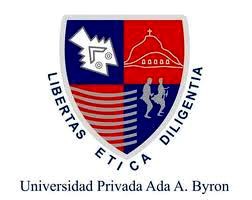 -	IncorporaParlantesPuerto para auricularesPuerto para micrófonoHDMIWebCam-	PuertosUSB 2.0	:3e-SATA:1HDMI	:1HARDWAREHARDWAREHARDWAREHARDWARECantidadDescripciónPrecio UnitarioPrecio Total1ComputadoraS/ 1600S/16001MultifuncionalS/   350S/  350SubtotalS/  1950SOFTWARESOFTWARESOFTWARESOFTWARECantidadDescripciónPrecio UnitarioPrecio Total1Microsoft SQL Server 2008Express------------1Framework 4.0-------------1Microsoft Visual Studio2008.Subtotal--------TOTALNºDesarrolloSoles (S/)01Análisis600.0002Diseño200.0003Programación400.00Total1200.00N°ServicioDescripciónPrecio a incrementamensualAñosTotal Anual01LuzEl consumo incrementará20.00Indefinido240.00TotalTotalTotalTotal240.00NºÍTEMSSoles (S/)01Reducción de errores.200.0002Información oportuna en tiempo real.400.0003Mejor control de Información.400.0004Ahorro de material de oficina.200.00Total1200.00NºÍTEMSLocal01Total del Nuevo Hardware195002Total de Software003Total de desarrollo120004Costo de operación manual y propuesta.240Total3390